Operations expansion of the united electronic health information systemInterface Specification and Application GuideElectronic Recipe Information SystemNVD.VVIS.REC.PAK.PPS.SISVersion 6.002017Document Change HistoryTable of Contents1.	No table of figures entries found.Definitions, symbols and abbreviations	162.	Introduction	162.1.	Purpose	162.1.1.	Document purpose	162.1.2.	Document audience	162.2.	Scope	162.3.	References	162.4.	Document structure	173.	Interface description	174.	Interface dependencies	195.	Services	205.1.	BookMedicationOrders	205.1.1.	PORX_IN000001UV01_LV01 interaction	205.1.1.1.	Payload	205.1.2.	PORX_IN000002UV01_LV02 interaction	215.1.2.1.	Payload	215.2.	GetCompensationConditionList	215.2.1.	PORX_IN000003UV01_LV01 interaction	225.2.1.1.	Payload	235.2.2.	PORX_IN000004UV01_LV01 interaction	245.2.2.1.	Payload	255.3.	RegisterMedicationOrder	255.3.1.	PORX_IN010380UV01_LV02 interaction	265.3.1.1.	Payload	265.3.2.	PORX_IN000002UV01_LV02 interaction	265.3.2.1.	Payload	275.4.	GetMedicationOrderData	275.4.1.	PORX_IN000005UV01_LV01 interaction	275.4.1.1.	Payload	285.4.2.	PORX_IN000006UV01_LV02 interaction	285.4.2.1.	Payload	285.5.	CancelMedicationOrder	285.5.1.	PORX_IN000025UV01_LV01 interaction	295.5.1.1.	Payload	295.5.2.	MCCI_IN000006UV01_LV01 interaction	295.6.	GetMedicationOrderList	295.6.1.	PORX_IN000007UV01_LV02 interaction	305.6.1.1.	Payload	305.6.2.	PORX_IN000006UV01_LV02 interaction	315.6.2.1.	Payload	315.7.	GetMedicationOrderListContinuation	315.7.1.	QUQI_IN000003UV01_LV01 interaction	315.7.1.1.	Payload	325.7.2.	PORX_IN000006UV01_LV02 interaction	325.7.2.1.	Payload	325.8.	GetMedicineList	325.8.1.	PORX_IN000008UV01_LV02 interaction	335.8.1.1.	Payload	335.8.2.	PORX_IN000009UV01_LV01 interaction	335.8.2.1.	Payload	335.9.	GetDiagnosisList	345.9.1.	PORX_IN000010UV01_LV02 interaction	345.9.1.1.	Payload	345.9.2.	PORX_IN000011UV01_LV01 interaction	355.9.2.1.	Payload (data)	355.10.	BookMedicationDispense	355.10.1.	PORX_IN000012UV01_LV01 interaction	365.10.1.1.	Payload	365.10.2.	PORX_IN000013UV01_LV02 interaction	375.10.2.1.	Payload	375.11.	RegisterMedicationDispense	375.11.1.	PORX_IN020170UV01_LV02 interaction	385.11.1.1.	Payload	385.11.2.	PORX_IN000013UV01_LV02 interaction	385.11.2.1.	Payload	395.12.	CancelMedicationDispense	395.12.1.	PORX_IN000014UV01_LV01 interaction	395.12.1.1.	Payload	405.12.2.	MCCI_IN000006UV01_LV01 interaction	405.13.	GetMedicationDispenseList	405.13.1.	PORX_IN000015UV01_LV02 interaction	415.13.1.1.	Payload	415.13.2.	PORX_IN000016UV01_LV02 interaction	415.13.2.1.	Payload	425.14.	GetMedicationDispenseListContinuation	425.14.1.	QUQI_IN000003UV01_LV01 interaction	425.14.1.1.	Payload	435.14.2.	PORX_IN000016UV01_LV02 interaction	435.14.2.1.	Payload	435.15.	GetProfile	435.15.1.	PORX_IN000017UV01_LV01 interaction	445.15.1.1.	Payload	445.15.2.	PORX_IN000018UV01_LV01 interaction	455.15.2.1.	Payload	455.16.	SetProfile	455.16.1.	PORX_IN000019UV01_LV01 interaction	465.16.1.1.	Payload	465.16.2.	MCCI_IN000006UV01_LV01 interaction	465.17.	GetPatientContactList	465.17.1.	PORX_IN000020UV01_LV02 interaction	475.17.1.1.	Payload	475.17.2.	PORX_IN000021UV01_LV01 interaction	475.17.2.1.	Payload (data)	485.18.	GetPatientContactListContinuation	485.18.1.	QUQI_IN000003UV01_LV01 interaction	485.18.1.1.	Payload	485.18.2.	PORX_IN000021UV01_LV01 interaction	485.18.2.1.	Payload (data)	495.19.	RegisterMedicationWarning	495.19.1.	PORX_IN000022UV01_LV01 interaction	495.19.1.1.	Payload	505.19.2.	MCCI_IN000006UV01_LV01 interaction	505.20.	GetMedicationWarningList	505.20.1.	PORX_IN000023UV01_LV01 interaction	505.20.1.1.	Payload	515.20.2.	PORX_IN000024UV01_LV01 interaction	515.20.2.1.	Payload	515.21.	GetMedicationWarningListContinuation	515.21.1.	QUQI_IN000003UV01_LV01 interaction	525.21.1.1.	Payload	525.21.2.	PORX_IN000024UV01_LV01 interaction	525.21.2.1.	Payload	525.22.	ValidateMedicationDispense	535.22.1.	PORX_IN020170UV01_LV02 interaction	535.22.1.1.	Payload	535.22.2.	MCCI_IN000006UV01_LV01 interaction	536.	Data structures	546.1.	PORX_MT010120UV01_LV02.CombinedMedicationRequest	546.2.	COCT_MT050000UV01.Person	606.3.	COCT_MT230100UV.Medicine	656.4.	COCT_MT090000UV01.AssignedEntity	676.5.	PORX_MT010120UV01_LV02.SubstanceAdministrationRequest	706.6.	PORX_MT010120UV01_LV02.DispenseRequest	736.7.	PORX_MT020070UV01_LV02.CombinedMedicationDispense	766.8.	PORX_MT000025UV01_LV01.CancelMedicationOrderRequest	816.9.	PORX_MT000019UV01_LV01.ProfileSetupRequest	826.10.	PORX_MT000022UV01_LV01.MedicationWarning	846.11.	QueyContinuation Header	856.12.	QueryByParameterPayload Header	866.13.	PORX_MT000007UV01_LV02.QueryByParameterPayload	886.14.	HL7 standard data structures usage examples	936.14.1.	Potential compensation payer (sponsor) and compensation payer (sponsor) examples	946.14.2.	Person identification and documents examples	956.14.3.	Foreign citizen identification and documents examples	956.14.4.	Medication usage examples	966.14.5.	Period usage examples	966.14.6.	Quantity usage examples	966.14.7.	Name usage examples	976.14.8.	Address usage examples	976.14.8.1.	Foreign country address	976.14.8.2.	Latvian address	977.	Permission delegation	1018.	Traceability matrix	1019.	Services usage explanation	1059.1.	Physician processes	1059.1.1.	Recipe prescription	1059.1.1.1.	Get patient potentially used medicines	1059.1.1.2.	Get frequently used physician diagnoses	1069.1.1.3.	Get medicines frequently prescribed to patient	1069.1.1.4.	Get medicines frequently prescribed by physician	1069.1.1.5.	Get compensation conditions	1079.1.1.6.	Book recipe number	1089.1.1.7.	Prescribe recipe	1089.1.2.	Recipe reservation	1089.1.2.1.	Recipe reservation	1089.1.3.	Get list of recipes	1099.1.3.1.	Get recipes prescribed by physician	1099.1.3.2.	Get patient recipes	1099.1.3.3.	Get recipe data	1109.1.4.	Cancel recipe	1129.1.4.1.	Get recipe	1129.1.4.2.	Cancel recipe	1129.2.	Pharmacist services	1129.2.1.	Medications dispense and dispense cancellation	1129.2.1.1.	Book medication dispense	1139.2.1.2.	Validate medication dispense	1159.2.1.3.	Register medication dispense	1159.2.1.4.	Cancel medication dispense	1169.2.2.	Paper recipe importing	1179.2.2.1.	Get paper recipe data and number	1179.2.2.2.	Import or edit paper recipe data	1179.2.3.	Pharmacy medication	1179.2.3.1.	Get medications prescribed to pharmacy	1179.2.3.2.	Get medications dispensed from pharmacy	1189.2.4.	Patient recipes	1189.2.4.1.	Patient recipes by person code (demo)	1189.3.	Patient services	1199.3.1.	Patients recipes	1199.3.1.1.	Get patient recipes	1199.3.1.2.	Get recipe data	1199.3.2.	Patient pharmacy	1199.3.2.1.	Get pharmacy	1199.3.2.2.	Set pharmacy	1209.4.	Supervisor institution services	1209.4.1.	Recipe management	1209.4.1.1.	Get recipes	1209.4.1.2.	Get recipe data	1219.4.1.3.	Cancel recipe	1219.4.2.	Medication management	1219.4.2.1.	Get medication warnings	1219.4.2.2.	Register medication warning	1229.4.2.3.	Get patients contact information by medication	12210.	Appendixes	12310.1.	Error list	123List of ImagesPicture 1 Interface architecture	18Picture 2 Messaging concepts	18Picture 3 Messaging standard	19Picture 4 BookMedicationOrders service	20Picture 5 PORX_IN000001UV01_LV01 interaction payload	20Picture 6 GetCompensationConditionList service	22Picture 7 PORX_IN000003UV01_LV01 interaction payload	23Picture 8 PORX_IN000004UV01_LV01 interaction payload	25Picture 9 RegisterMedicationOrder service	26Picture 10 GetMedicationOrderData service	27Picture 11 PORX_IN000005UV01_LV01 interaction payload	28Picture 12 CancelMedicationOrder service	29Picture 13 GetMedicationOrderList service	30Picture 14 GetMedicationOrderListContinuation service	31Picture 15 GetMedicineList service	33Picture 16 GetDiagnosisList service	34Picture 17 PORX_IN000011UV01_LV01 interaction payload (data)	35Picture 18 BookMedicationDispense service	36Picture 19 PORX_IN000012UV01_LV01 interaction payload	36Picture 20 RegisterMedicationDispense service	38Picture 21 CancelMedicationDispense service	39Picture 22 PORX_IN000014UV01_LV01 interaction payload	40Picture 23 GetMedicationDispenseList service	41Picture 24 GetMedicationDispenseListContinuation service	42Picture 25 GetProfile service	44Picture 26 PORX_IN000017UV01_LV01 interaction payload	44Picture 27 SetProfile service	46Picture 28 GetPatientContactList service	47Picture 29 GetPatientContactListContinuation service	48Picture 30 RegisterMedicationWarning service	49Picture 31 GetMedicationWarningList service	50Picture 32 PORX_IN000023UV01_LV01 interaction payload	51Picture 33 GetMedicationWarningListContinuation service	52Picture 34 ValidateMedicationDispense service	53Picture 35 PORX_MT010120UV01_LV02.CombinedMedicationRequest data structure (part 1)	54Picture 36 PORX_MT010120UV01_LV02.CombinedMedicationRequest data structure (part 2)	55Picture 37 COCT_MT050000UV01.Person data structure (part 1)	60Picture 38 COCT_MT050000UV01.Person data structure (part 2)	61Picture 39 COCT_MT230100UV.Medicine data structure	65Picture 40 COCT_MT090000UV01.AssignedEntity data structure	67Picture 41 PORX_MT010120UV01_LV02.SubstanceAdministrationRequest data structure (part 1)	70Picture 42 PORX_MT010120UV01_LV02.SubstanceAdministrationRequest data structure (part 2)	71Picture 43 PORX_MT010120UV01_LV02.DispenseRequest data structure	73Picture 44 PORX_MT020070UV01_LV02.CombinedMedicationDispense data structure	76Picture 45 PORX_MT000025UV01_LV01.CancelMedicationOrderRequest data structure	81Picture 46 PORX_MT000019UV01_LV01.ProfileSetupRequest data structure	82Picture 47 PORX_MT000022UV01_LV01.MedicationWarning data structure	84Picture 48 QueyContinuation Header data structure	85Picture 49 QueryByParameterPayload Header data structure	86Picture 50 PORX_MT000007UV01_LV02.QueryByParameterPayload data structure	88List of TablesNo table of figures entries found.Definitions, symbols and abbreviationsTable 1 Definitions, acronyms and abbreviationsIntroductionPurposeDocument purposeDocument describes functional and non-functional requirements to provide the software interface between Electronic Recipe Information System (System) and other central or local information systems involved in healthcare processes. Document includes description of data transfer protocols, data exchange message formats and semantic description.Document audienceSystem interface specification (SIS) refers to The National Health Service Latvia (Customer) ordered project “Development of Electronic Recipe Information System” (procurement identification No.VEC 2010/5/ERAF, 1st phase), which is developed by person group Ltd. „In-volv Latvia” & Ltd. „ABC Software” with subcontractor „INDRA SISTEMAS” S.A. (Executor) and project “Expansion of Single Health Information System” (procurement identification No. VM NVD 2014/3 ERAF, 2nd phase) and its contract 27 february 2015 contract Nr. VMNVD 2014/3 ERAF 5 and March 18, 2016 contract Nr. VMNVD 2014/3 ERAF 11, which is developed by Ltd “Lattelecom”.Document may be made available to third parties by Customer.ScopeDocument refers to compliance with IEEE Std 1016-1998 standard [1] and IEEE Std 1471-2000 standard [10].ReferencesTable 2 Reference documentsDocument structureThis document will be structured in the following sections:Definitions, symbols and abbreviations – This chapter contains the table of definitions, symbols and abbreviations used in this document.Introduction – This chapter contains brief description of the document purpose and content.Interface description – This chapter contains a description of the interface architecture and common requirements to data exchange messages and protocols.Interface dependencies – This chapter contains a description of the interface dependencies.Services – This chapter specifies services published by System, including the detailed description of input and output data structures.Data structures – This chapter specifies business data structures used in data exchange messages.Permission delegation – This chapter specifies permission delegation. Traceability matrix – This chapter contains traceability matrix between specified services and system requirements.Services usage explanation – This chapter contains service usage explanation, by providing examples of services and its parameters usage for common processes.Appendixes.Interface descriptionSystem provides software interfaces for external service consumers, which are external information systems (i.e. Hospital Information Systems, Pharmacy Information Systems, e-Health Portal), as web services. These web services are published in the e-Health Integration Platform – according to e-Health Architecture Guidelines (see [2]) and e-Health Integration Platform requirements (see [3]).Next picture illustrates the overall 	architecture of System interfaces.Picture 1 Interface architecturePublished web services, as well as XML schemas are available in e-Health Integration Platform catalogue UDDI based catalogue. In terms of messaging, e-Health Integration Platform available web services will use SOAP over HTTP protocol with HL7 v3 extensions for SOAP. Next picture illustrates messaging concepts:Picture 2 Messaging conceptsFor detailed information about Service Catalogue, messaging concepts in e-Health Integration Platform and its message standard see e-Health Integration Platform architectural documentation [3].System software interface, according to e-Health Integration Platform requirements, supports HL7 message transport standard and uses HL7 message envelope for all messages (see [3], [4], [5], [7] and [8]).For messages containing clinic information HL7 requirements may also apply to message content itself. Next picture illustrates high level concepts for used message standard in Integration Platform.Picture 3 Messaging standardEach service consists of 2 interactions as input and output services. Each interaction consists of 3 layers:Transmission wrapper;Trigger Event Control Act;Payload.Transmission wrappers used in e-Health are of 2 kinds:MCCI_MT000100UV01_LV01 – for input interaction;MCCI_MT000200UV01_LV01 – for output interaction.Trigger Event Control Act used in e-Health is the same for every interaction:MCAI_MT700201UV01_LV01.Payload contains data information. For some of interactions, there can be no data (for example, output iteration with no data); in such cases there have been used interaction:MCCI_IN000006UV01_LV01,In output interactions, there can be returned some messages. For detailed information on services and its interactions see [7].For every interaction payload and data structure, there is a table of elements, which describes the entire used elements from appropriate schema. Elements, that are not included to table are not used. Additionally, table can contain element, which rows background color is gray – it means that such element is complex type and its further description should be found in appropriate data structure. For every element in table, there is element name, type, cardinality and description.In service usage explanation, there are main processes and traceability to specific requirement described in the Software requirements specification document [6].Interface dependenciesElements of data exchange messages related to patient or healthcare provider identification (name, surname, identification code, etc) depend on the relevant elements definition in the e-Health Integration Platform system analysis and design documents.Elements – references to common classifiers or central registers depend on the classifier value element definition in the e-Health Integration Platform system analysis and design documents.ServicesBookMedicationOrdersAllows external IS (e-Health Portal or Hospital IS) to book up to X medication orders (X – System parameter) for Y days (Y – System parameter).Service roles: physician.Service rights: RegisterMedicationOrder.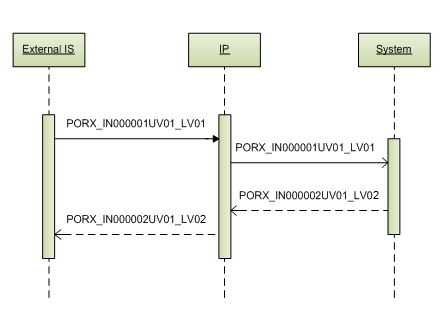 Picture 4 BookMedicationOrders servicePORX_IN000001UV01_LV01 interactionThis is service request interaction to System; its specification is explained in next table. Table 3 Interaction PORX_IN000001UV01_LV01 interaction specificationPayload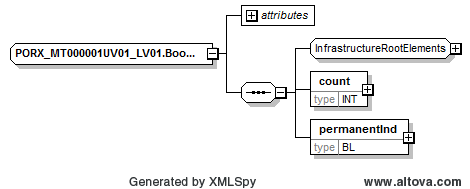 Picture 5 PORX_IN000001UV01_LV01 interaction payloadPayload XML schema:<xs:complexType name="PORX_MT000001UV01_LV01.BookMedicationOrderRequest">	<xs:sequence>		<xs:group ref="InfrastructureRootElements"/>		<xs:element name="count" type="INT" maxOccurs="1"/>		<xs:element name="permanentInd" type="BL"/>	</xs:sequence>	<xs:attributeGroup ref="InfrastructureRootAttributes"/>	<xs:attribute name="classCode" type="ActClass" use="optional" fixed="ACT"/>	<xs:attribute name="moodCode" type="ActMood" use="optional" fixed="RQO"/></xs:complexType>Table 4 Payload PORX_MT000001UV01_LV01 elementsPORX_IN000002UV01_LV02 interactionThis is service response interaction from System; its specification is explained in next table. Table 5 Interaction PORX_IN000002UV01_LV02 interaction specificationPayloadTable 6 Payload PORX_MT010120UV01_LV02 elementsGetCompensationConditionListAllows external IS (e-Health Portal, Hospital IS) to get compensation conditions depending on such data: patient, age, gender, diagnosis, medicine, physician specialty.Service roles: physician.Service rights: RegisterMedicationOrder.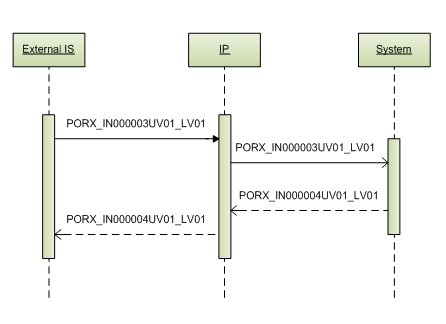 Picture 6 GetCompensationConditionList servicePORX_IN000003UV01_LV01 interactionThis is service request interaction to System; its specification is explained in next table. Table 7 Interaction PORX_IN000003UV01_LV01 interaction specificationPayload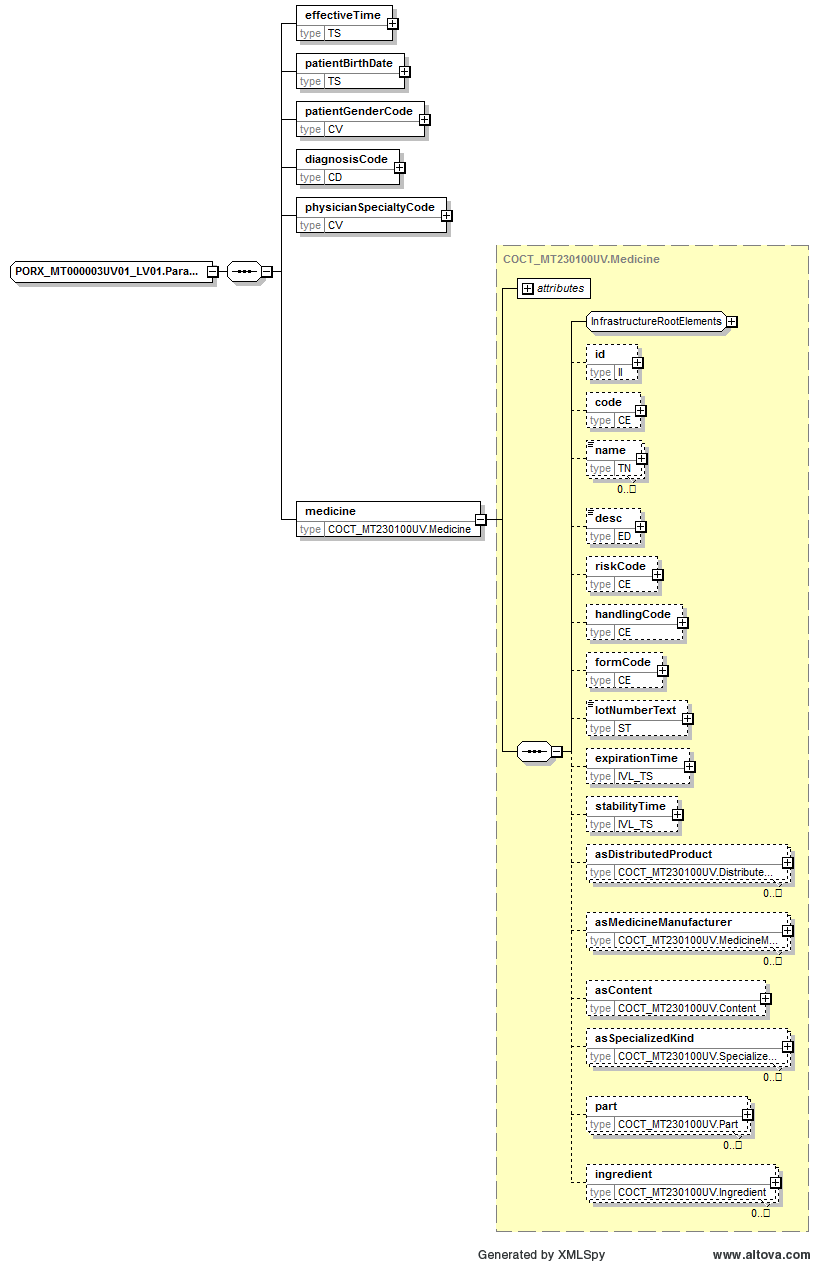 Picture 7 PORX_IN000003UV01_LV01 interaction payloadPayload XML schema:<xs:complexType name="PORX_MT000003UV01_LV01.ParameterList">	<xs:sequence>		<xs:element name="effectiveTime" type="TS"/>		<xs:element name="patientId" type="II" minOccurs="0"/>		<xs:element name="patientBirthDate" type="TS"/>		<xs:element name="patientGenderCode" type="CV"/>		<xs:element name="diagnosisCode" type="CD"/>		<xs:element name="physicianSpecialtyCode" type="CV"/>		<xs:element name="medicine" type="COCT_MT230100UV.Medicine"/>	</xs:sequence></xs:complexType>Table 8 Payload PORX_MT000003UV01_LV01 elementsPORX_IN000004UV01_LV01 interactionThis is service response interaction from System; its specification is explained in next table. Table 9 Interaction PORX_IN000004UV01_LV01 interaction specificationPayload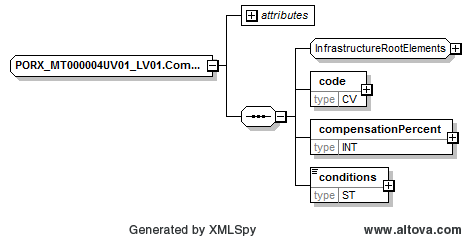 Picture 8 PORX_IN000004UV01_LV01 interaction payloadPayload XML schema:<xs:complexType name="PORX_MT000004UV01_LV01.CompensationCondition">	<xs:sequence>		<xs:group ref="InfrastructureRootElements"/>		<xs:element name="code" type="CV"/>		<xs:element name="compensationPercent" type="INT"/>		<xs:element name="conditions" type="ST"/>	</xs:sequence>	<xs:attributeGroup ref="InfrastructureRootAttributes"/>	<xs:attribute name="nullFlavor" type="NullFlavor" use="optional"/>	<xs:attribute name="classCode" type="ActClass" use="optional" fixed="ACT"/>	<xs:attribute name="moodCode" type="ActMoodEventCriterion" use="optional" fixed="EVN.CRT"/></xs:complexType>Table 10 Payload PORX_MT000004UV01_LV01 elementsRegisterMedicationOrderAllows external IS (e-Health Portal, Hospital IS) to register medication order – prescribe and save it to System by making required validations.Before this, service “BookMedicationOrders” (see “5.1 BookMedicationOrders”, page 20) must be called to get medication order identifier.Service role: physician.Allows external IS (e-Health Portal, Pharmacy IS) to import and edit paper medication order data including all its medication dispenses to System.Valid paper medication orders which have at least one medication dispense and are dispensed completely can be imported only.Service roles: pharmacist.Service rights: RegisterMedicationOrder, ImportMedicationOrder.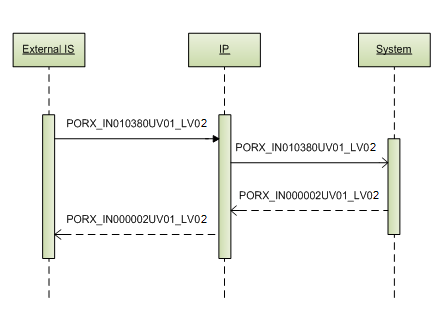 Picture 9 RegisterMedicationOrder servicePORX_IN010380UV01_LV02 interactionThis is service request interaction to System; its specification is explained in next table. Table 11 Interaction PORX_IN010380UV01_LV02 interaction specificationPayloadTable 12 Payload PORX_MT010120UV01_LV02 elementsPORX_IN000002UV01_LV02 interactionThis is service response interaction from System; its specification is explained in next table. Table 13 Interaction PORX_IN000002UV01_LV02 interaction specificationPayloadTable 14 Payload PORX_MT010120UV01_LV02 elementsGetMedicationOrderDataAllows external IS (e-Health Portal, Hospital IS, Pharmacy IS) to retrieve all the information about medication order by its identifier. This function supports permission delegation (see chapter 7 Permission delegation).Service roles: physician, pharmacist, patient, supervising institution.Service rights: QueryMedicationOrders.QueryPatientActiveMedicationOrders – to get specific patient active medication orders;QueryPatientAllMedicationOrders – to get specific patient all medication orders;QueryOrganizationMedicationOrders – to get specific pharmacy medication orders;QueryAllMedicationOrders – to get all medication orders;QueryMedicationDispenses – to get medication dispenses;QueryCancellationMessages – to get cancelation messages.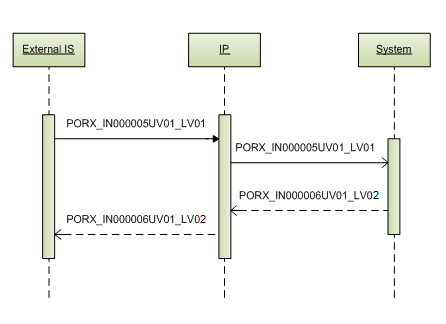 Picture 10 GetMedicationOrderData servicePORX_IN000005UV01_LV01 interactionThis is service request interaction to System; its specification is explained in next table. Table 15 Interaction PORX_IN000005UV01_LV01 interaction specificationPayload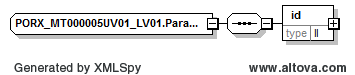 Picture 11 PORX_IN000005UV01_LV01 interaction payloadPayload XML schema:<xs:complexType name="PORX_MT000005UV01_LV01.ParameterList">	<xs:sequence>		<xs:element name="id" type="II"/>	</xs:sequence></xs:complexType>Table 16 Payload PORX_MT000005UV01_LV01 elementsPORX_IN000006UV01_LV02 interactionThis is service response interaction from System; its specification is explained in next table. Table 17 Interaction PORX_IN000006UV01_LV02 interaction specificationPayloadTable 18 Payload PORX_MT010120UV01_LV02 elementsCancelMedicationOrderAllows external IS (e-Health Portal, Hospital IS) to cancel medication order by its identifier, requiring passing cancellation reason and date.Service roles: physician, supervising institution.Service rights: CancelMedicationOrder.CancelAllMedicationOrders – to cancel medication orders.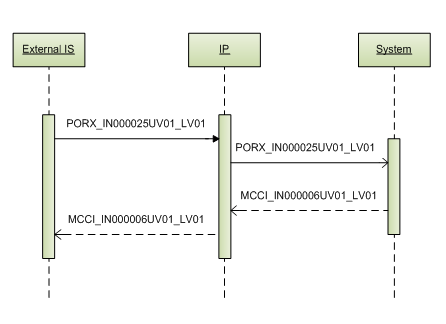 Picture 12 CancelMedicationOrder servicePORX_IN000025UV01_LV01 interactionThis is service request interaction to System; its specification is explained in next table. Table 19 Interaction PORX_IN000025UV01_LV01 interaction specificationPayloadTable 20 Payload PORX_MT000025UV01_LV01 elementsMCCI_IN000006UV01_LV01 interactionThis is service response interaction from System; its specification is explained in next table. Table 21 Interaction MCCI_IN000006UV01_LV01 interaction specificationGetMedicationOrderListAllows external IS (e-Health Portal, Hospital IS) to retrieve list of medication orders, allowing filtering list by different parameters. This function supports permission delegation (see chapter 7 Permission delegation).Service roles: physician, pharmacist, patient, supervisor institution.Service rights: QueryMedicationOrders.QueryPatientActiveMedicationOrders – to get specific patient medication orders;QueryPatientAllMedicationOrders – to get specific patient all medication orders;QueryOrganizationMedicationOrders – to get specific pharmacy medication orders;QueryAllMedicationOrders – to get all medication orders;QueryMedicationDispenses – to get medication dispenses;QueryCancellationMessages – to get cancelation messages.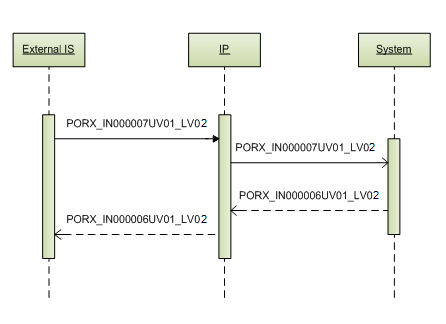 Picture 13 GetMedicationOrderList servicePORX_IN000007UV01_LV02 interactionThis is service request interaction to System; its specification is explained in next table. Table 22 Interaction PORX_IN000007UV01_LV02 interaction specificationPayloadTable 23 Payload PORX_MT000007UV01_LV02 elementsPORX_IN000006UV01_LV02 interactionThis is service response interaction from System; its specification is explained in next table. Table 24 Interaction PORX_IN000006UV01_LV02 interaction specificationPayloadTable 25 Payload PORX_MT010120UV01_LV02 elementsGetMedicationOrderListContinuationAllows external IS (e-Health Portal, Hospital IS) to continue retrieving data by pages, started with service “GetMedicationOrderList” request.Service roles and rights are the same as for service “GetMedicationOrderList”.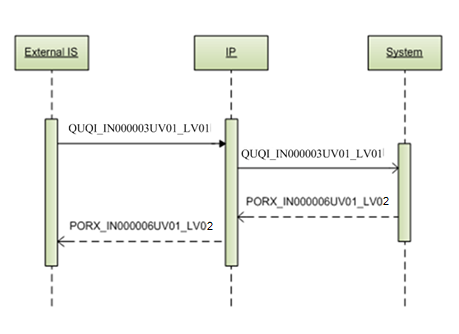 Picture 14 GetMedicationOrderListContinuation serviceQUQI_IN000003UV01_LV01 interactionThis is service request interaction to System; its specification is explained in next table. Table 26 Interaction QUQI_IN000003UV01_LV01 interaction specificationPayloadTable 27 Payload PORX_MT000007UV01_LV02 elementsPORX_IN000006UV01_LV02 interactionThis is service response interaction from System; its specification is explained in next table. Table 28 Interaction PORX_IN000006UV01_LV02 interaction specificationPayloadTable 29 Payload PORX_MT010120UV01_LV02 elementsGetMedicineListAllows external IS (e-Health Portal, Hospital IS) to retrieve list of medicines frequently prescribed by physician or to patient during X month ago (X – System parameter).Service roles: physician.Service rights: QueryMedicationOrders.QueryPatientActiveMedicationOrders – to get specific patient active medication orders;QueryPatientAllMedicationOrders – to get specific patient all medication orders;QueryOrganizationMedicationOrders – to get specific pharmacy medication orders;QueryAllMedicationOrders – to get all medication orders.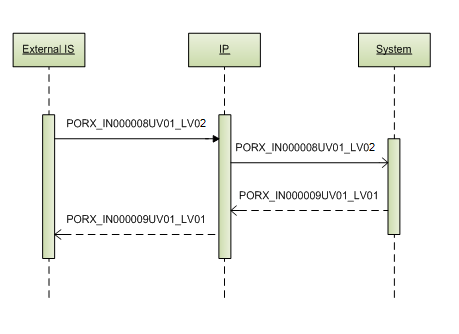 Picture 15 GetMedicineList servicePORX_IN000008UV01_LV02 interactionThis is service request interaction to System; its specification is explained in next table. Table 30 Interaction PORX_IN000008UV01_LV02 interaction specificationPayloadTable 31 Payload PORX_MT000007UV01_LV02 elementsPORX_IN000009UV01_LV01 interactionThis is service response interaction from System; its specification is explained in next table. Table 32 Interaction PORX_IN000009UV01_LV01 interaction specificationPayloadTable 33 Payload COCT_MT230100UV elementsGetDiagnosisListAllows external IS (e-Health Portal, Hospital IS) to retrieve list of diagnoses frequently used by physician during X month ago (X – System parameter).Service roles: physician.Service rights: QueryMedicationOrders.QueryPatientActiveMedicationOrders – to get specific patient medication orders;QueryPatientAllMedicationOrders to get specific patient all medication orders;QueryOrganizationMedicationOrders – to get specific pharmacy medication orders.QueryAllMedicationOrders – to get all medication orders.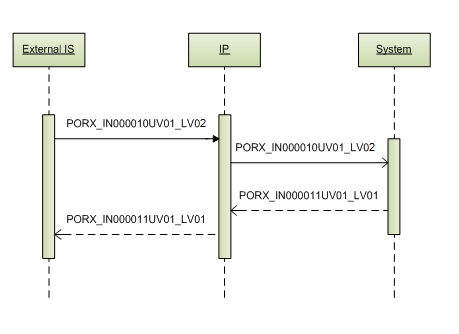 Picture 16 GetDiagnosisList servicePORX_IN000010UV01_LV02 interactionThis is service request interaction to System; its specification is explained in next table. Table 34 Interaction PORX_IN000010UV01_LV02 interaction specificationPayloadTable 35 Payload PORX_MT000007UV01_LV02 elementsPORX_IN000011UV01_LV01 interactionThis is service response interaction from System; its specification is explained in next table. Table 36 Interaction PORX_IN000011UV01_LV01 interaction specificationPayload (data)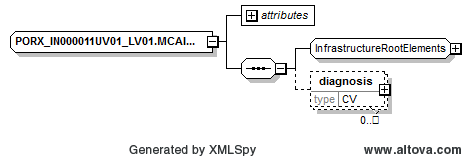 Picture 17 PORX_IN000011UV01_LV01 interaction payload (data)Payload XML schema:<xs:complexType name="PORX_IN000011UV01_LV01.MCAI_MT700201UV01_LV01.Subject">	<xs:sequence>		<xs:group ref="InfrastructureRootElements"/>		<xs:element name="diagnosis" type="CV" minOccurs="0" maxOccurs="unbounded"/>	</xs:sequence>	<xs:attributeGroup ref="InfrastructureRootAttributes"/>	<xs:attribute name="nullFlavor" type="NullFlavor" use="optional"/>	<xs:attribute name="typeCode" type="ActRelationshipHasSubject" use="required" fixed="SUBJ"/>	<xs:attribute name="contextConductionInd" type="bl" use="optional" default="false"/></xs:complexType>Table 37 Payload (data) elementsBookMedicationDispenseAllows external IS (e-Health Portal, Pharmacy IS) to retrieve medication order data for medication dispensing (including new medication dispense identifier, which is valid for Y hours, where Y – System parameter), in addition, blocking the medication order for submitting or canceling medication dispense, if necessary pass the real medication dispense date to validate medication dispensing correctly.Service roles: pharmacist.Service rights: QueryMedicationOrders, RegisterMedicationDispense.QueryPatientActiveMedicationOrders – to get specific patient active medication orders;QueryPatientAllMedicationOrders – to get specific patient all medication orders;QueryOrganizationMedicationOrders – to get specific pharmacy medication orders;QueryAllMedicationOrders – to get all medication orders.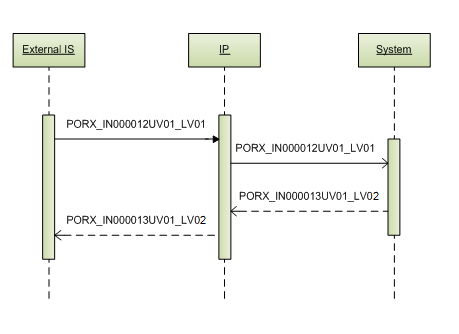 Picture 18 BookMedicationDispense servicePORX_IN000012UV01_LV01 interactionThis is service request interaction to System; its specification is explained in next table. Table 38 Interaction PORX_IN000012UV01_LV01 interaction specificationPayload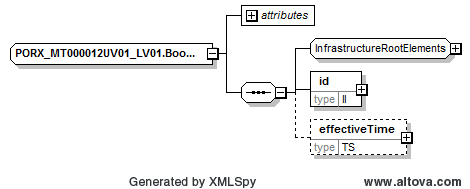 Picture 19 PORX_IN000012UV01_LV01 interaction payloadPayload XML schema:<xs:complexType name="PORX_MT000012UV01_LV01.BookMedicationDispenseRequest">	<xs:sequence>		<xs:group ref="InfrastructureRootElements"/>		<xs:element name="id" type="II" minOccurs="1" maxOccurs="1"/>		<xs:element name="effectiveTime" type="TS" minOccurs="0"/>	</xs:sequence>	<xs:attributeGroup ref="InfrastructureRootAttributes"/>	<xs:attribute name="classCode" type="ActClass" use="optional" fixed="ACT"/>	<xs:attribute name="moodCode" type="ActMood" use="optional" fixed="RQO"/></xs:complexType>Table 39 Payload PORX_MT000012UV01_LV01 elementsPORX_IN000013UV01_LV02 interactionThis is service response interaction from System; its specification is explained in next table. Table 40 Interaction PORX_IN000013UV01_LV02 interaction specificationPayloadTable 41 Payload PORX_MT020070UV01_LV02 elementsRegisterMedicationDispenseAllows external IS (e-Health Portal, Pharmacy IS) to add or edit medication dispense data to medication order. For editing medication dispense, medication dispense identifier must be passed.For new medication dispense submitting, before this, service “BookMedicationDispense” (see “5.10 BookMedicationDispense”, page 35) must be called to block medication order for data modifications and to get appropriate medication dispense identifier.For existing medication dispense editing, before this, service “GetMedicationOrderData” (see “5.4 GetMedicationOrderData”, page 27) must be called to get appropriate medication dispense identifier.Service roles: pharmacist.Service rights: RegisterMedicationDispense.EditMedicationDispense –to edit medication dispense.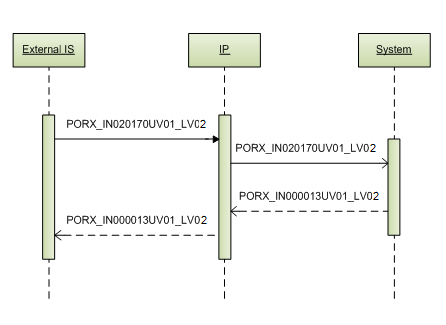 Picture 20 RegisterMedicationDispense servicePORX_IN020170UV01_LV02 interactionThis is service request interaction to System; its specification is explained in next table. Table 42 Interaction PORX_IN020170UV01_LV02 interaction specificationPayloadTable 43 Payload PORX_MT020070UV01_LV02 elementsPORX_IN000013UV01_LV02 interactionThis is service response interaction from System; its specification is explained in next table. Table 44 Interaction PORX_IN000013UV01_LV02 interaction specificationPayloadTable 45 Payload PORX_MT020070UV01_LV02 elementsCancelMedicationDispenseAllows external IS (e-Health Portal, Pharmacy IS) to cancel medication dispense adding or editing. Medication dispense identifier must be passed.Before this, service ““BookMedicationDispense” (see “5.10 BookMedicationDispense”, page 35) must be called to block medication order for data modifications and to get appropriate medication dispense identifier.Service roles: pharmacist.Service rights: RegisterMedicationDispense.CancelMedicationDispense – to cancel medication dispense.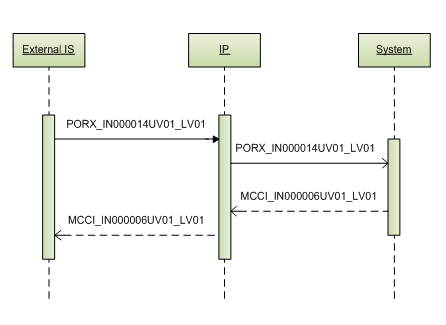 Picture 21 CancelMedicationDispense servicePORX_IN000014UV01_LV01 interactionThis is service request interaction to System; its specification is explained in next table. Table 46 Interaction PORX_IN000014UV01_LV01 interaction specificationPayload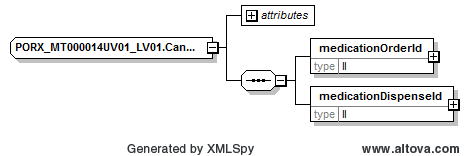 Picture 22 PORX_IN000014UV01_LV01 interaction payloadPayload XML schema:<xs:complexType name="PORX_MT000014UV01_LV01.CancelMedicationDispenseRequest">	<xs:sequence>		<xs:element name="medicationOrderId" type="II"/>		<xs:element name="medicationDispenseId" type="II"/>	</xs:sequence>	<xs:attribute name="nullFlavor" type="NullFlavor" use="optional"/>	<xs:attribute name="classCode" type="ActClass" use="optional" fixed="ACT"/>	<xs:attribute name="moodCode" type="ActMoodRequest" use="required" fixed="RQO"/></xs:complexType>Table 47 Payload PORX_MT000014UV01_LV01 elementsMCCI_IN000006UV01_LV01 interactionThis is service response interaction from System; its specification is explained in next table. Table 48 Interaction MCCI_IN000006UV01_LV01 interaction specificationGetMedicationDispenseListAllows external IS (e-Health Portal, Pharmacy IS) to retrieve list of medication dispenses, which was made in pharmacy, allowing filtering list by date, compensated/all medicines.Service roles: pharmacist.Service rights: QueryMedicationOrders, QueryMedicationDispenses.QueryPatientActiveMedicationOrders – to get specific patient active medication orders;QueryPatientAllMedicationOrders – to get specific patient all medication orders;QueryOrganizationMedicationOrders – to get specific pharmacy medication orders;QueryAllMedicationOrders – to get all medication orders.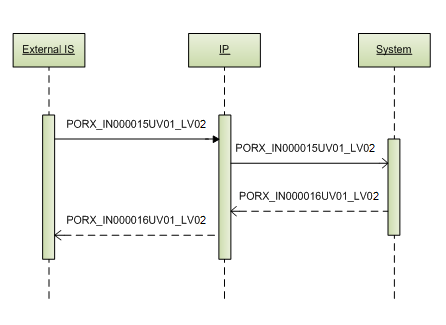 Picture 23 GetMedicationDispenseList servicePORX_IN000015UV01_LV02 interactionThis is service request interaction to System; its specification is explained in next table. Table 49 Interaction PORX_IN000015UV01_LV02 interaction specificationPayloadTable 50 Payload PORX_MT000007UV01_LV02 elementsPORX_IN000016UV01_LV02 interactionThis is service response interaction from System; its specification is explained in next table. Table 51 Interaction PORX_IN000016UV01_LV02 interaction specificationPayloadTable 52 Payload PORX_MT020070UV01_LV02 elementsGetMedicationDispenseListContinuationAllows external IS (e-Health Portal, Pharmacy IS) to continue retrieving data by pages, started with service “GetMedicationDispenseList” request.Service roles and rights are the same as for service “GetMedicationDispenseList”.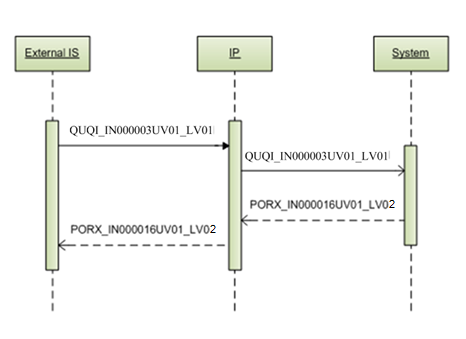 Picture 24 GetMedicationDispenseListContinuation serviceQUQI_IN000003UV01_LV01 interactionThis is service request interaction to System; its specification is explained in next table. Table 53 Interaction QUQI_IN000003UV01_LV01 interaction specificationPayloadTable 54 Payload PORX_MT000007UV01_LV02 elementsPORX_IN000016UV01_LV02 interactionThis is service response interaction from System; its specification is explained in next table. Table 55 Interaction PORX_IN000016UV01_LV02 interaction specificationPayloadTable 56 Payload PORX_MT020070UV01_LV02 elementsGetProfileAllows external IS (e-Health Portal) to retrieve patient’s pharmacy from its profile information. This function supports permission delegation (see chapter 7 Permission delegation).Service roles: patient.Service rights: GetProfile.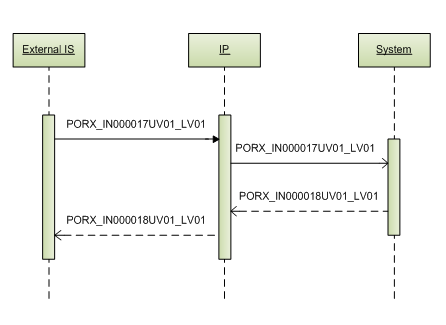 Picture 25 GetProfile servicePORX_IN000017UV01_LV01 interactionThis is service request interaction to System; its specification is explained in next table. Table 57 Interaction PORX_IN000017UV01_LV01 interaction specificationPayload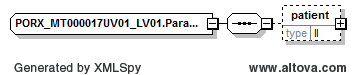 Picture 26 PORX_IN000017UV01_LV01 interaction payloadPayload XML schema:<xs:complexType name="PORX_MT000017UV01_LV01.ParameterList">	<xs:sequence>		<xs:element name="patient" type="II" minOccurs="0"/>	</xs:sequence></xs:complexType>Table 58 Payload PORX_MT000017UV01_LV01 elementsPORX_IN000018UV01_LV01 interactionThis is service response interaction from System; its specification is explained in next table. Table 59 Interaction PORX_IN000018UV01_LV01 interaction specificationPayloadTable 60 Payload PORX_MT000019UV01_LV01 elementsSetProfileAllows external IS (e-Health Portal) to save patients pharmacy to its profile information. This function supports permission delegation (see chapter 7 Permission delegation).Service roles: patient.Service rights: SetProfile.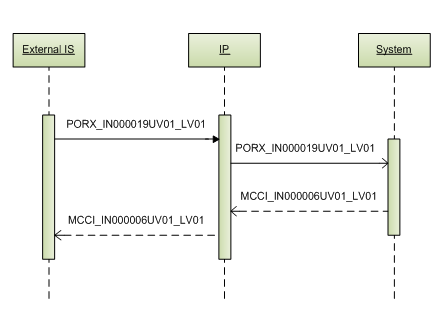 Picture 27 SetProfile servicePORX_IN000019UV01_LV01 interactionThis is service request interaction to System; its specification is explained in next table. Table 61 Interaction PORX_IN000019UV01_LV01 interaction specificationPayloadTable 62 Payload PORX_MT000019UV01_LV01 elementsMCCI_IN000006UV01_LV01 interactionThis is service response interaction from System; its specification is explained in next table. Table 63 Interaction MCCI_IN000006UV01_LV01 interaction specificationGetPatientContactListAllows external IS (e-Health Portal) to retrieve list of patient contact, for whom there were prescribed medication orders with recalled medicine, by passing recalled medicine.Service roles: supervisor institution.Service rights: QueryMedicationOrders.QueryAllMedicationOrders – to get all medication orders.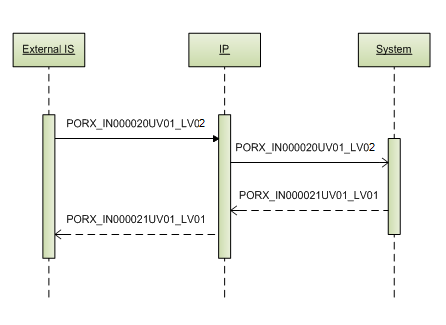 Picture 28 GetPatientContactList servicePORX_IN000020UV01_LV02 interactionThis is service request interaction to System; its specification is explained in next table. Table 64 Interaction PORX_IN000020UV01_LV02 interaction specificationPayloadTable 65 Payload PORX_MT000007UV01_LV02 elementsPORX_IN000021UV01_LV01 interactionThis is service response interaction from System; its specification is explained in next table. Table 66 Interaction PORX_IN000021UV01_LV01 interaction specificationPayload (data)Table 67 Payload (data) elementsGetPatientContactListContinuationAllows external IS (e-Health Portal) to continue retrieving data by pages, started with service “GetPatientContactList” request.Service roles and rights are the same as for service “GetPatientContactList”.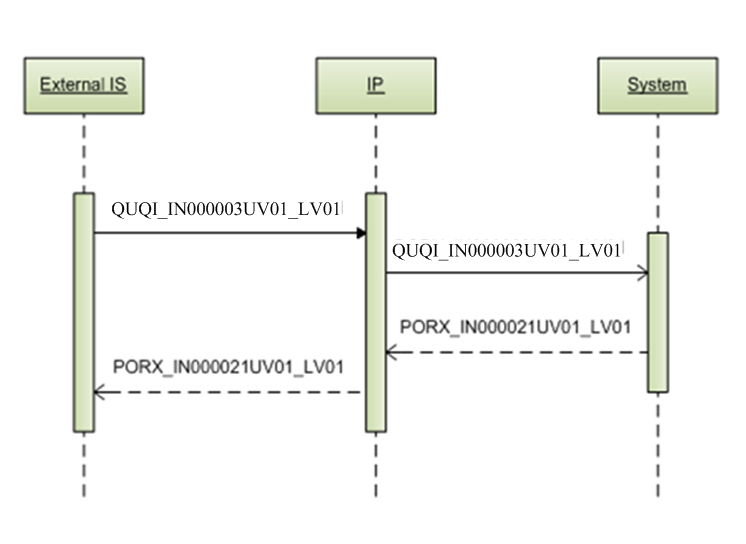 Picture 29 GetPatientContactListContinuation serviceQUQI_IN000003UV01_LV01 interactionThis is service request interaction to System; its specification is explained in next table. Table 68 Interaction QUQI_IN000003UV01_LV01 interaction specificationPayloadTable 69 Payload PORX_MT000007UV01_LV02 elementsPORX_IN000021UV01_LV01 interactionThis is service response interaction from System; its specification is explained in next table. Table 70 Interaction PORX_IN000021UV01_LV01 interaction specificationPayload (data)Table 71 Payload (data) elementsRegisterMedicationWarningAllows external IS (e-Health Portal) to register medication warning, if it is dangerous or because of any other reasonable reason, requiring passing the medicine, warning message and show mode (none, show for physician only, show for physician and pharmacist).Service roles: supervisor institution.Service rights: RegisterMedicationWarning.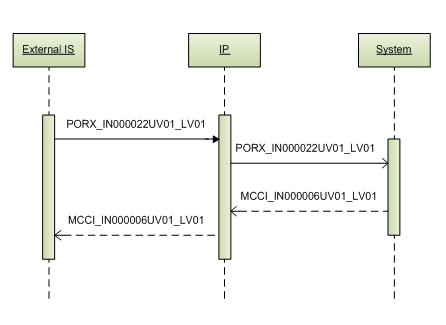 Picture 30 RegisterMedicationWarning servicePORX_IN000022UV01_LV01 interactionThis is service request interaction to System; its specification is explained in next table. Table 72 Interaction PORX_IN000022UV01_LV01 interaction specificationPayloadTable 73 Payload PORX_MT000022UV01_LV01 elementsMCCI_IN000006UV01_LV01 interactionThis is service response interaction from System; its specification is explained in next table. Table 74 Interaction MCCI_IN000006UV01_LV01 interaction specificationGetMedicationWarningListAllows external IS (e-Health Portal) to retrieve list of medication warnings for supervisor institution, allowing filtering by date active/all medicine warnings.Service roles: supervisor institution.Service rights: QueryMedicationWarnings.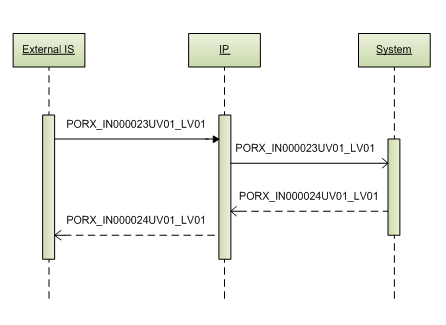 Picture 31 GetMedicationWarningList servicePORX_IN000023UV01_LV01 interactionThis is service request interaction to System; its specification is explained in next table. Table 75 Interaction PORX_IN000023UV01_LV01 interaction specificationPayload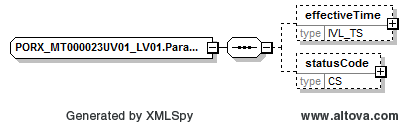 Picture 32 PORX_IN000023UV01_LV01 interaction payloadPayload XML schema:<xs:complexType name="PORX_MT000023UV01_LV01.ParameterList">	<xs:sequence>		<xs:element name="effectiveTime" type="IVL_TS" minOccurs="0"/>		<xs:element name="statusCode" type="CS" minOccurs="0"/>	</xs:sequence></xs:complexType>Table 76 Payload PORX_MT000023UV01_LV01 elementsPORX_IN000024UV01_LV01 interactionThis is service response interaction from System; its specification is explained in next table. Table 77 Interaction PORX_IN000024UV01_LV01 interaction specificationPayloadTable 78 Payload PORX_MT000022UV01_LV01 elementsGetMedicationWarningListContinuationAllows external IS (e-Health Portal) to continue retrieving data by pages, started with service “GetMedicationWarningList” request.Service roles and rights are the same as for service “GetMedicationWarningList”.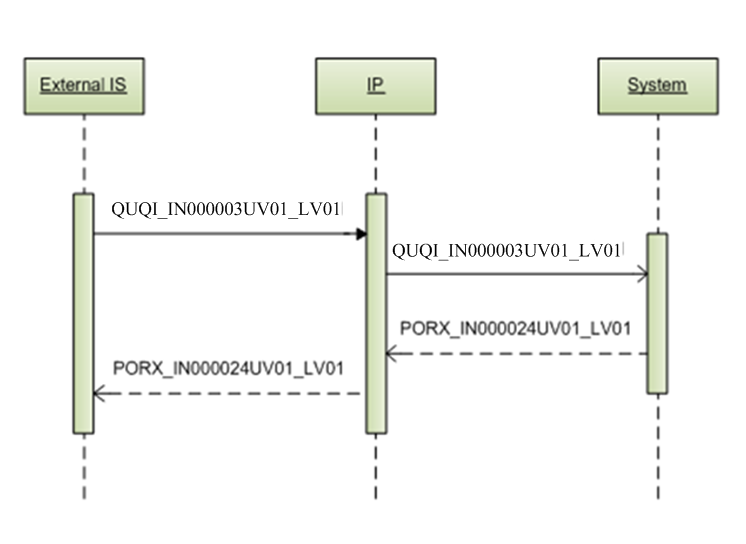 Picture 33 GetMedicationWarningListContinuation serviceQUQI_IN000003UV01_LV01 interactionThis is service request interaction to System; its specification is explained in next table. Table 79 Interaction QUQI_IN000003UV01_LV01 interaction specificationPayloadTable 80 Payload PORX_MT000007UV01_LV02 elementsPORX_IN000024UV01_LV01 interactionThis is service response interaction from System; its specification is explained in next table. Table 81 Interaction PORX_IN000024UV01_LV01 interaction specificationPayloadTable 82 Payload PORX_MT000022UV01_LV01 elementsValidateMedicationDispenseAllow external IS (e-Health Portal, Pharmacy IS) to validate medication dispense data before its registration.Service roles: pharmacist.Service rights: ValidateMedicationDispense.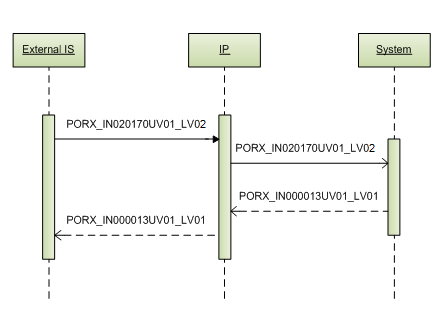 Picture 34 ValidateMedicationDispense servicePORX_IN020170UV01_LV02 interactionThis is service request interaction to System; its specification is explained in next table.Table 83 Interaction PORX_IN020170UV01_LV02 interaction specificationPayloadTable 84 Payload PORX_MT020070UV01_LV02 elementsMCCI_IN000006UV01_LV01 interactionThis is service request interaction to System; its specification is explained in next table.Table 85 Interaction MCCI_IN000006UV01_LV01 interaction specificationData structuresPORX_MT010120UV01_LV02.CombinedMedicationRequestThis is complex data structure based on HL7 standard; it describes structure of medication order.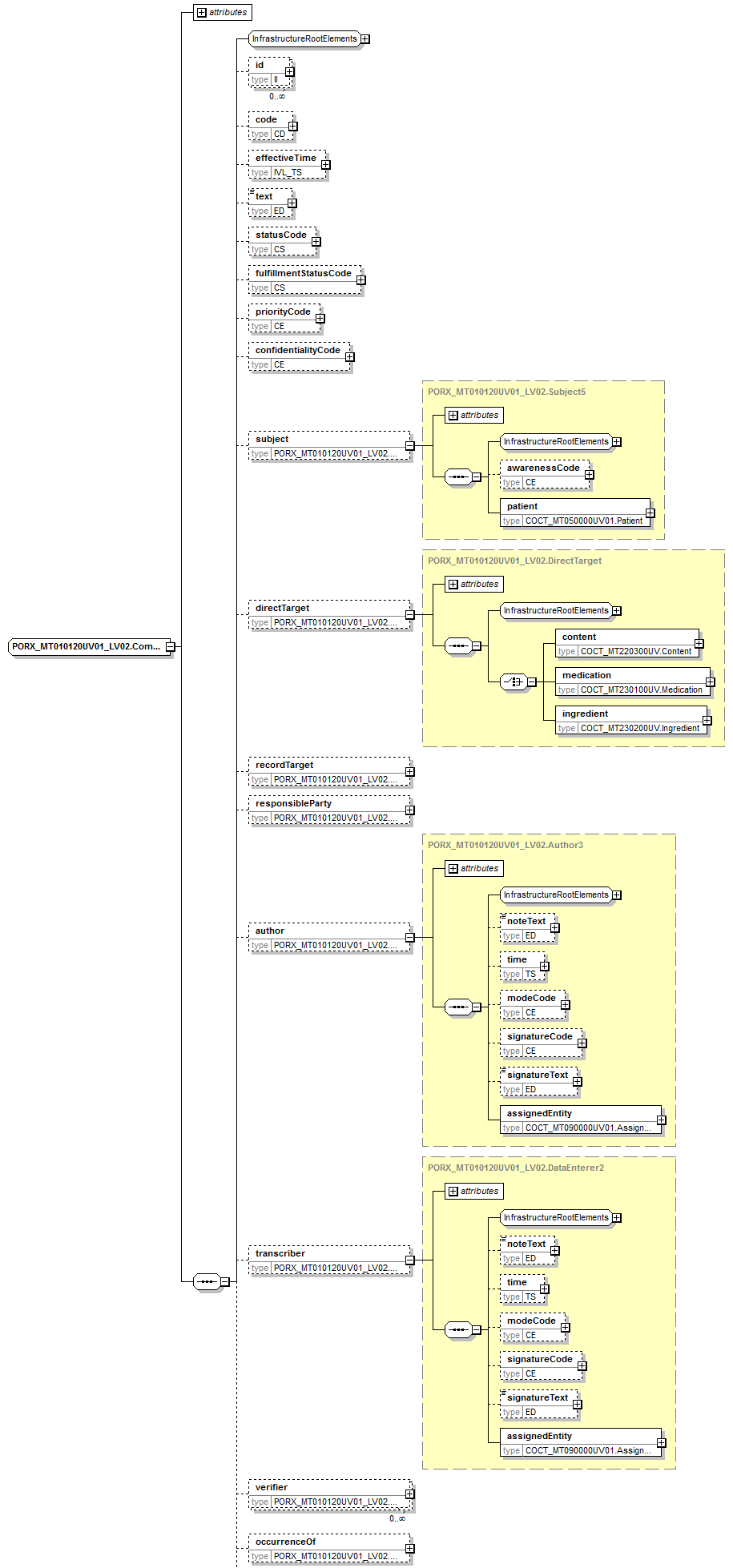 Picture 35 PORX_MT010120UV01_LV02.CombinedMedicationRequest data structure (part 1)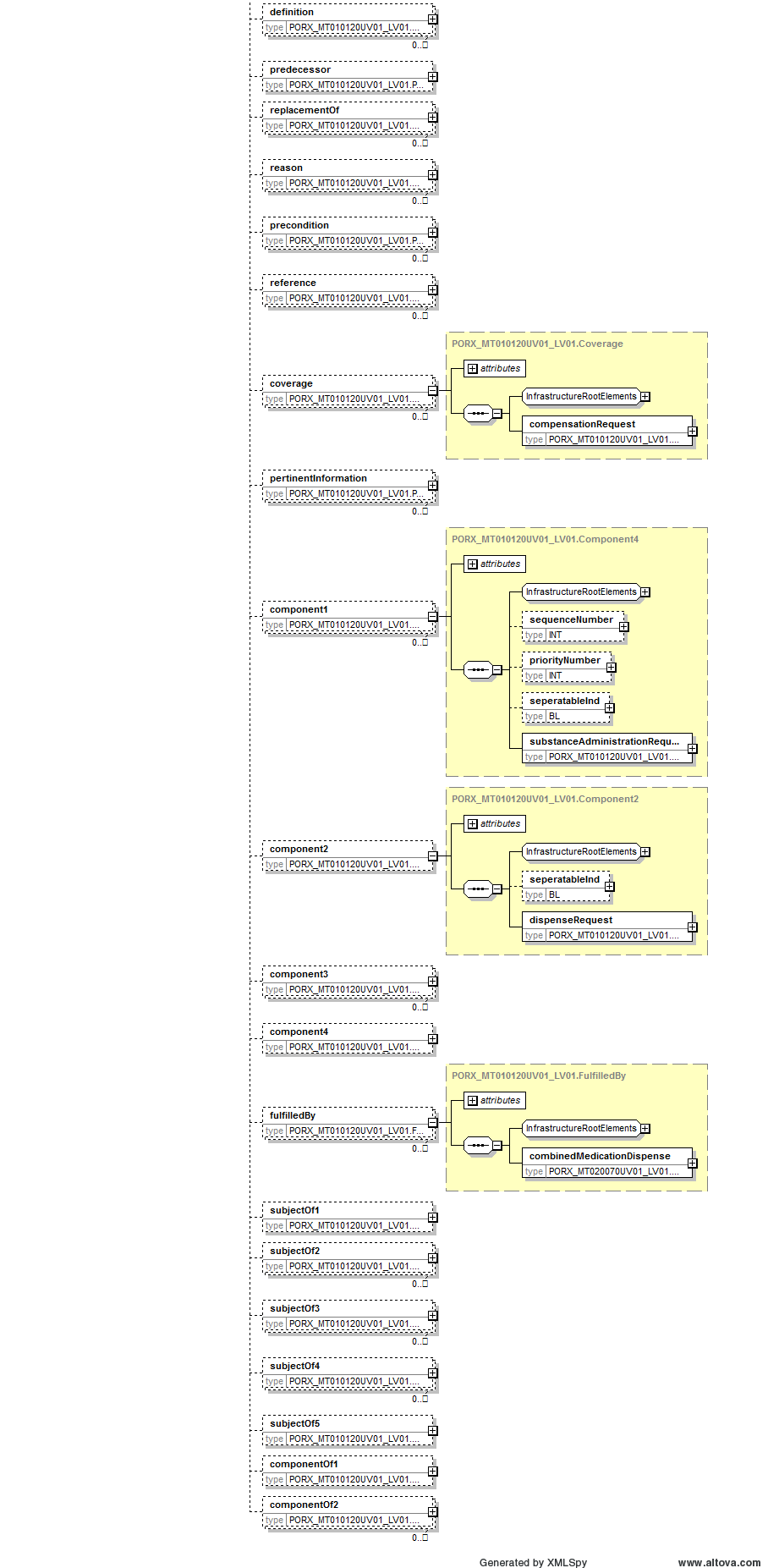 Picture 36 PORX_MT010120UV01_LV02.CombinedMedicationRequest data structure (part 2)Data structure XML schema:<xs:complexType name="PORX_MT010120UV01_LV02.CombinedMedicationRequest">	<xs:sequence>		<xs:group ref="InfrastructureRootElements"/>		<xs:element name="id" type="II" minOccurs="0" maxOccurs="unbounded"/>		<xs:element name="code" type="CD" minOccurs="0" maxOccurs="1"/>		<xs:element name="effectiveTime" type="IVL_TS" minOccurs="0"/>		<xs:element name="text" type="ED" minOccurs="0" maxOccurs="1"/>		<xs:element name="statusCode" type="CS" minOccurs="0" maxOccurs="1"/><xs:element name="fulfillmentStatusCode" type="CS" minOccurs="0" maxOccurs="1"/>		<xs:element name="priorityCode" type="CE" minOccurs="0" maxOccurs="1"/>		<xs:element name="confidentialityCode" type="CE" minOccurs="0" maxOccurs="1"/>		<xs:element name="subject" type="PORX_MT010120UV01_LV02.Subject5" nillable="true" minOccurs="0" maxOccurs="1"/>		<xs:element name="directTarget" type="PORX_MT010120UV01_LV02.DirectTarget" nillable="true" minOccurs="0" maxOccurs="1"/>		<xs:element name="recordTarget" type="PORX_MT010120UV01_LV02.RecordTarget" nillable="true" minOccurs="0" maxOccurs="1"/>		<xs:element name="responsibleParty" type="PORX_MT010120UV01_LV02.ResponsibleParty" nillable="true" minOccurs="0" maxOccurs="1"/>		<xs:element name="author" type="PORX_MT010120UV01_LV02.Author3" nillable="true" minOccurs="0" maxOccurs="1"/>		<xs:element name="transcriber" type="PORX_MT010120UV01_LV02.DataEnterer2" nillable="true" minOccurs="0" maxOccurs="1"/>		<xs:element name="verifier" type="PORX_MT010120UV01_LV02.Verifier" nillable="true" minOccurs="0" maxOccurs="unbounded"/>		<xs:element name="occurrenceOf" type="PORX_MT010120UV01_LV02.OcurrenceOf" nillable="true" minOccurs="0" maxOccurs="1"/>		<xs:element name="definition" type="PORX_MT010120UV01_LV02.Definition" nillable="true" minOccurs="0" maxOccurs="unbounded"/>		<xs:element name="predecessor" type="PORX_MT010120UV01_LV02.Predecessor" nillable="true" minOccurs="0" maxOccurs="1"/>		<xs:element name="replacementOf" type="PORX_MT010120UV01_LV02.ReplacementOf" nillable="true" minOccurs="0" maxOccurs="unbounded"/>		<xs:element name="reason" type="PORX_MT010120UV01_LV02.Reason" nillable="true" minOccurs="0" maxOccurs="unbounded"/>		<xs:element name="precondition" type="PORX_MT010120UV01_LV02.Precondition" nillable="true" minOccurs="0" maxOccurs="unbounded"/>		<xs:element name="reference" type="PORX_MT010120UV01_LV02.Reference" nillable="true" minOccurs="0" maxOccurs="unbounded"/>		<xs:element name="coverage" type="PORX_MT010120UV01_LV02.Coverage" nillable="true" minOccurs="0" maxOccurs="unbounded"/>		<xs:element name="pertinentInformation" type="PORX_MT010120UV01_LV02.PertinentInformation" nillable="true" minOccurs="0" maxOccurs="unbounded"/>		<xs:element name="component1" type="PORX_MT010120UV01_LV02.Component4" nillable="true" minOccurs="0" maxOccurs="unbounded"/>		<xs:element name="component2" type="PORX_MT010120UV01_LV02.Component2" nillable="true" minOccurs="0" maxOccurs="1"/>		<xs:element name="component3" type="PORX_MT010120UV01_LV02.SourceOf" nillable="true" minOccurs="0" maxOccurs="unbounded"/>		<xs:element name="component4" type="PORX_MT010120UV01_LV02.Component8" nillable="true" minOccurs="0" maxOccurs="1"/>		<xs:element name="fulfilledBy" type="PORX_MT010120UV01_LV02.FulfilledBy" nillable="true" minOccurs="0" maxOccurs="unbounded"/>		<xs:element name="subjectOf1" type="PORX_MT010120UV01_LV02.Subject4" nillable="true" minOccurs="0" maxOccurs="1"/>		<xs:element name="subjectOf2" type="PORX_MT010120UV01_LV02.Subject2" nillable="true" minOccurs="0" maxOccurs="unbounded"/>		<xs:element name="subjectOf3" type="PORX_MT010120UV01_LV02.Subject3" nillable="true" minOccurs="0" maxOccurs="unbounded"/>		<xs:element name="subjectOf4" type="PORX_MT010120UV01_LV02.Subject" nillable="true" minOccurs="0" maxOccurs="unbounded"/>		<xs:element name="subjectOf5" type="PORX_MT010120UV01_LV02.Subject7" nillable="true" minOccurs="0"/>		<xs:element name="componentOf1" type="PORX_MT010120UV01_LV02.Component5" nillable="true" minOccurs="0" maxOccurs="1"/>		<xs:element name="componentOf2" type="PORX_MT010120UV01_LV02.Component6" nillable="true" minOccurs="0" maxOccurs="unbounded"/>	</xs:sequence>	<xs:attributeGroup ref="InfrastructureRootAttributes"/>	<xs:attribute name="nullFlavor" type="NullFlavor" use="optional"/>	<xs:attribute name="classCode" type="ActClass" use="optional" fixed="ACT"/>	<xs:attribute name="moodCode" type="ActMoodRequest" use="required"/></xs:complexType>Table 86 Data structure PORX_MT010120UV01_LV02.CombinedMedicationRequest elementsCOCT_MT050000UV01.PersonThis is complex data structure based on HL7 standard; it describes structure of person.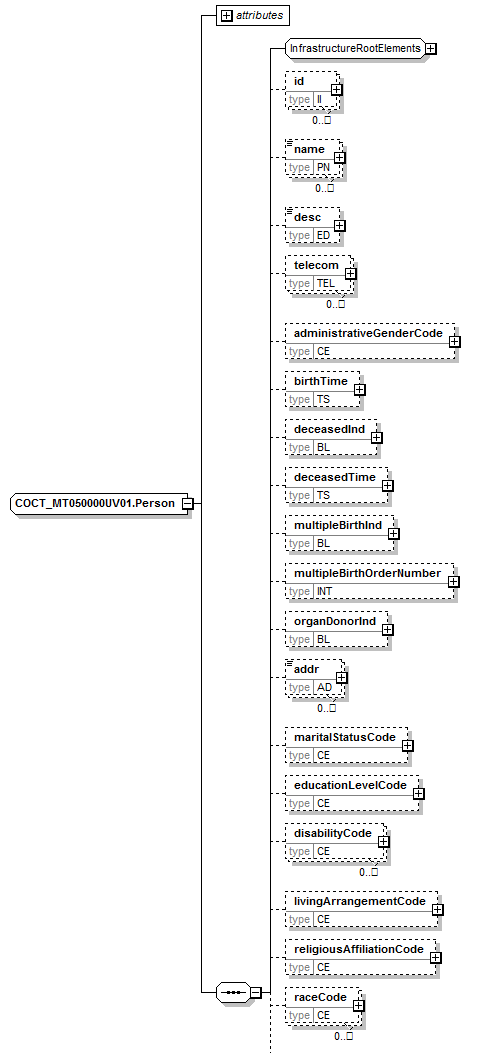 Picture 37 COCT_MT050000UV01.Person data structure (part 1)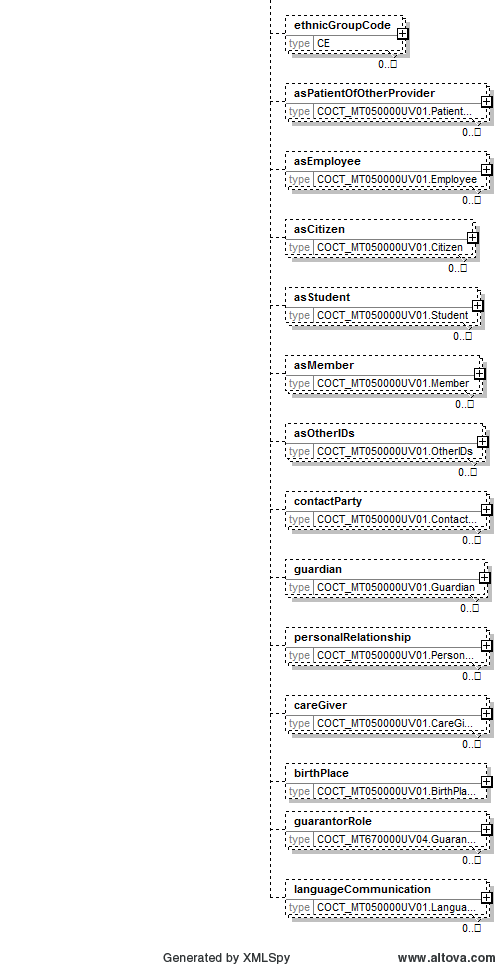 Picture 38 COCT_MT050000UV01.Person data structure (part 2)Data structure XML schema:<xs:complexType name="COCT_MT050000UV01.Person">	<xs:sequence>		<xs:group ref="InfrastructureRootElements"/>		<xs:element name="id" type="II" minOccurs="0" maxOccurs="unbounded"/>		<xs:element name="name" type="PN" minOccurs="0" maxOccurs="unbounded"/>		<xs:element name="desc" type="ED" minOccurs="0" maxOccurs="1"/>		<xs:element name="telecom" type="TEL" minOccurs="0" maxOccurs="unbounded"/>		<xs:element name="administrativeGenderCode" type="CE" minOccurs="0" maxOccurs="1"/>		<xs:element name="birthTime" type="TS" minOccurs="0" maxOccurs="1"/>		<xs:element name="deceasedInd" type="BL" minOccurs="0" maxOccurs="1"/>		<xs:element name="deceasedTime" type="TS" minOccurs="0" maxOccurs="1"/>		<xs:element name="multipleBirthInd" type="BL" minOccurs="0" maxOccurs="1"/>		<xs:element name="multipleBirthOrderNumber" type="INT" minOccurs="0" maxOccurs="1"/>		<xs:element name="organDonorInd" type="BL" minOccurs="0" maxOccurs="1"/>		<xs:element name="addr" type="AD" minOccurs="0" maxOccurs="unbounded"/>		<xs:element name="maritalStatusCode" type="CE" minOccurs="0" maxOccurs="1"/>		<xs:element name="educationLevelCode" type="CE" minOccurs="0" maxOccurs="1"/>		<xs:element name="disabilityCode" type="CE" minOccurs="0" maxOccurs="unbounded"/>		<xs:element name="livingArrangementCode" type="CE" minOccurs="0" maxOccurs="1"/>		<xs:element name="religiousAffiliationCode" type="CE" minOccurs="0" maxOccurs="1"/>		<xs:element name="raceCode" type="CE" minOccurs="0" maxOccurs="unbounded"/>		<xs:element name="ethnicGroupCode" type="CE" minOccurs="0" maxOccurs="unbounded"/>		<xs:element name="asPatientOfOtherProvider" type="COCT_MT050000UV01.PatientOfOtherProvider" nillable="true" minOccurs="0" maxOccurs="unbounded"/>		<xs:element name="asEmployee" type="COCT_MT050000UV01.Employee" nillable="true" minOccurs="0" maxOccurs="unbounded"/>		<xs:element name="asCitizen" type="COCT_MT050000UV01.Citizen" nillable="true" minOccurs="0" maxOccurs="unbounded"/>		<xs:element name="asStudent" type="COCT_MT050000UV01.Student" nillable="true" minOccurs="0" maxOccurs="unbounded"/>		<xs:element name="asMember" type="COCT_MT050000UV01.Member" nillable="true" minOccurs="0" maxOccurs="unbounded"/>		<xs:element name="asOtherIDs" type="COCT_MT050000UV01.OtherIDs" nillable="true" minOccurs="0" maxOccurs="unbounded"/>		<xs:element name="contactParty" type="COCT_MT050000UV01.ContactParty" nillable="true" minOccurs="0" maxOccurs="unbounded"/>		<xs:element name="guardian" type="COCT_MT050000UV01.Guardian" nillable="true" minOccurs="0" maxOccurs="unbounded"/>		<xs:element name="personalRelationship" type="COCT_MT050000UV01.PersonalRelationship" nillable="true" minOccurs="0" maxOccurs="unbounded"/>		<xs:element name="careGiver" type="COCT_MT050000UV01.CareGiver" nillable="true" minOccurs="0" maxOccurs="unbounded"/>		<xs:element name="birthPlace" type="COCT_MT050000UV01.BirthPlace" nillable="true" minOccurs="0" maxOccurs="1"/>		<xs:element name="guarantorRole" type="COCT_MT670000UV04.GuarantorRole" nillable="true" minOccurs="0" maxOccurs="unbounded"/>		<xs:element name="languageCommunication" type="COCT_MT050000UV01.LanguageCommunication" nillable="true" minOccurs="0" maxOccurs="unbounded"/>	</xs:sequence>	<xs:attributeGroup ref="InfrastructureRootAttributes"/>	<xs:attribute name="nullFlavor" type="NullFlavor" use="optional"/>	<xs:attribute name="classCode" type="EntityClass" use="optional" fixed="PSN"/>	<xs:attribute name="determinerCode" type="EntityDeterminer" use="optional" fixed="INSTANCE"/></xs:complexType>Table 87 Data structure COCT_MT050000UV01.Person elementsCOCT_MT230100UV.MedicineThis is complex data structure based on HL7 standard; it describes structure of medicine.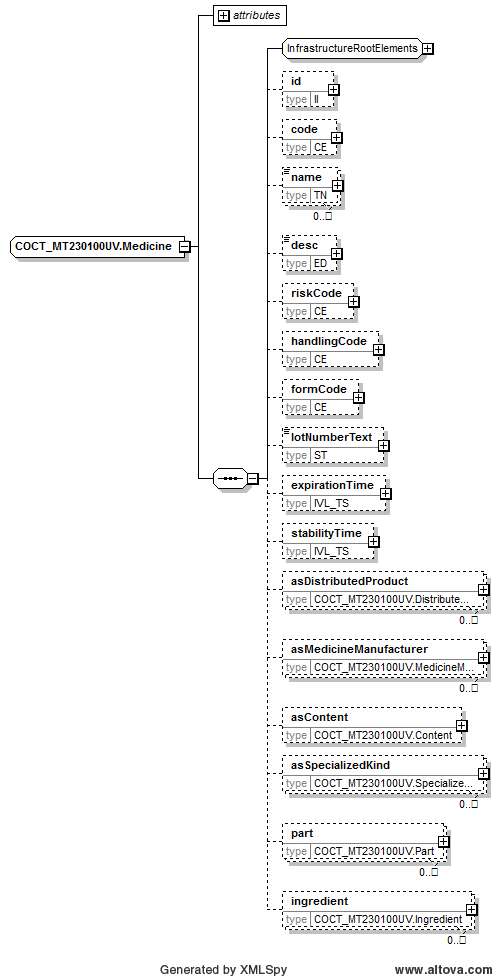 Picture 39 COCT_MT230100UV.Medicine data structureData structure XML schema:<xs:complexType name="COCT_MT230100UV.Medicine">	<xs:sequence>		<xs:group ref="InfrastructureRootElements"/>		<xs:element name="id" type="II" minOccurs="0" maxOccurs="1"/>		<xs:element name="code" type="CE" minOccurs="0" maxOccurs="1"/>		<xs:element name="name" type="TN" minOccurs="0" maxOccurs="unbounded"/>		<xs:element name="desc" type="ED" minOccurs="0" maxOccurs="1"/>		<xs:element name="riskCode" type="CE" minOccurs="0" maxOccurs="1"/>		<xs:element name="handlingCode" type="CE" minOccurs="0" maxOccurs="1"/>		<xs:element name="formCode" type="CE" minOccurs="0" maxOccurs="1"/>		<xs:element name="lotNumberText" type="ST" minOccurs="0" maxOccurs="1"/>		<xs:element name="expirationTime" type="IVL_TS" minOccurs="0" maxOccurs="1"/>		<xs:element name="stabilityTime" type="IVL_TS" minOccurs="0" maxOccurs="1"/>		<xs:element name="asDistributedProduct" type="COCT_MT230100UV.DistributedProduct" nillable="true" minOccurs="0" maxOccurs="unbounded"/>		<xs:element name="asMedicineManufacturer" type="COCT_MT230100UV.MedicineManufacturer" nillable="true" minOccurs="0" maxOccurs="unbounded"/>		<xs:element name="asContent" type="COCT_MT230100UV.Content" nillable="true" minOccurs="0" maxOccurs="1"/>		<xs:element name="asSpecializedKind" type="COCT_MT230100UV.SpecializedKind" nillable="true" minOccurs="0" maxOccurs="unbounded"/>		<xs:element name="part" type="COCT_MT230100UV.Part" nillable="true" minOccurs="0" maxOccurs="unbounded"/>		<xs:element name="ingredient" type="COCT_MT230100UV.Ingredient" nillable="true" minOccurs="0" maxOccurs="unbounded"/>	</xs:sequence>	<xs:attributeGroup ref="InfrastructureRootAttributes"/>	<xs:attribute name="classCode" type="EntityClassManufacturedMaterial" use="required"/>	<xs:attribute name="determinerCode" type="EntityDeterminer" use="required"/></xs:complexType>Table 88 Data structure COCT_MT230100UV.Medicine elementsCOCT_MT090000UV01.AssignedEntityThis is complex data structure based on HL7 standard; it describes structure of author as assigned entity.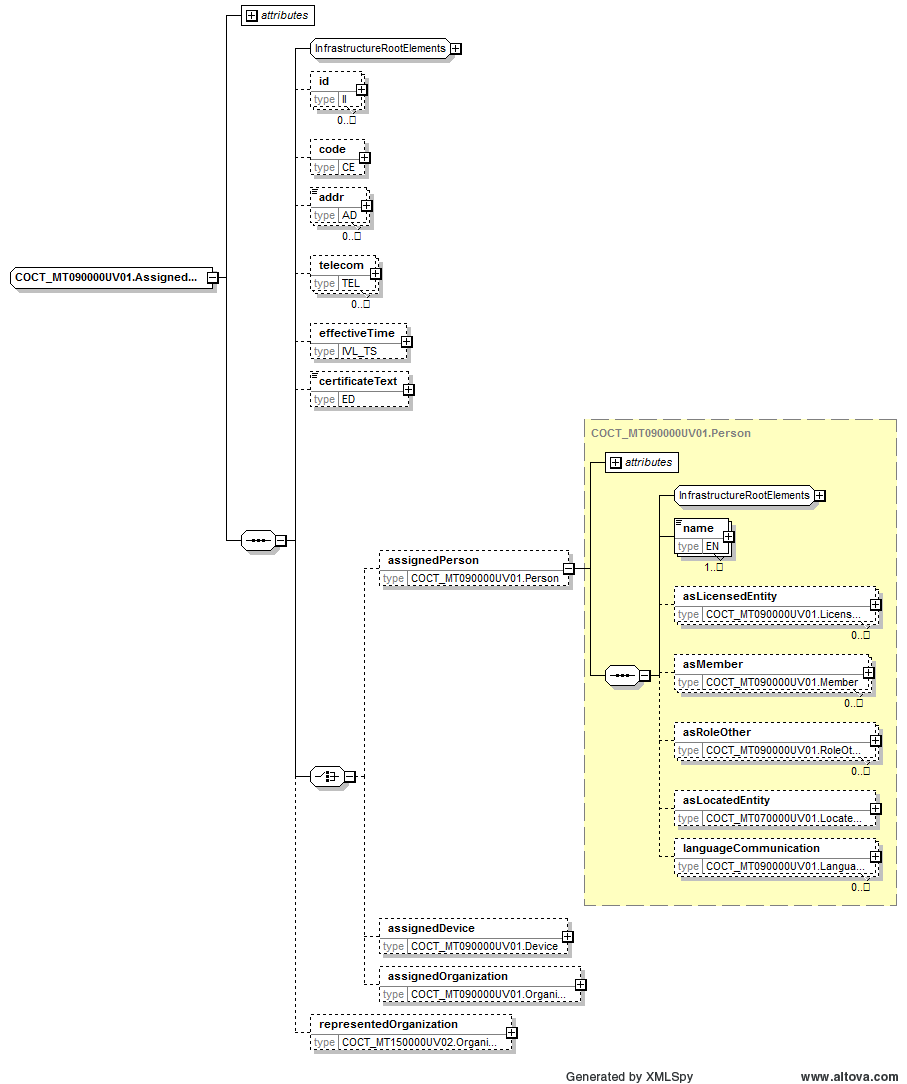 Picture 40 COCT_MT090000UV01.AssignedEntity data structureData structure XML schema:<xs:complexType name="COCT_MT090000UV01.AssignedEntity">	<xs:sequence>		<xs:group ref="InfrastructureRootElements"/>		<xs:element name="id" type="II" minOccurs="0" maxOccurs="unbounded"/>		<xs:element name="code" type="CE" minOccurs="0" maxOccurs="1"/>		<xs:element name="addr" type="AD" minOccurs="0" maxOccurs="unbounded"/>		<xs:element name="telecom" type="TEL" minOccurs="0" maxOccurs="unbounded"/>		<xs:element name="effectiveTime" type="IVL_TS" minOccurs="0" maxOccurs="1"/>		<xs:element name="certificateText" type="ED" minOccurs="0" maxOccurs="1"/>		<xs:choice>			<xs:element name="assignedPerson" type="COCT_MT090000UV01.Person" nillable="true" minOccurs="0" maxOccurs="1"/>			<xs:element name="assignedDevice" type="COCT_MT090000UV01.Device" nillable="true" minOccurs="0" maxOccurs="1"/>			<xs:element name="assignedOrganization" type="COCT_MT090000UV01.Organization" nillable="true" minOccurs="0" maxOccurs="1"/>		</xs:choice>		<xs:element name="representedOrganization" type="COCT_MT150000UV02.Organization" nillable="true" minOccurs="0" maxOccurs="1"/>	</xs:sequence>	<xs:attributeGroup ref="InfrastructureRootAttributes"/>	<xs:attribute name="classCode" type="RoleClassAssignedEntity" use="required"/></xs:complexType>Table 89 Data structure COCT_MT090000UV01.AssignedEntity elementsPORX_MT010120UV01_LV02.SubstanceAdministrationRequestThis is complex data structure based on HL7 standard; it describes structure of substance administration request.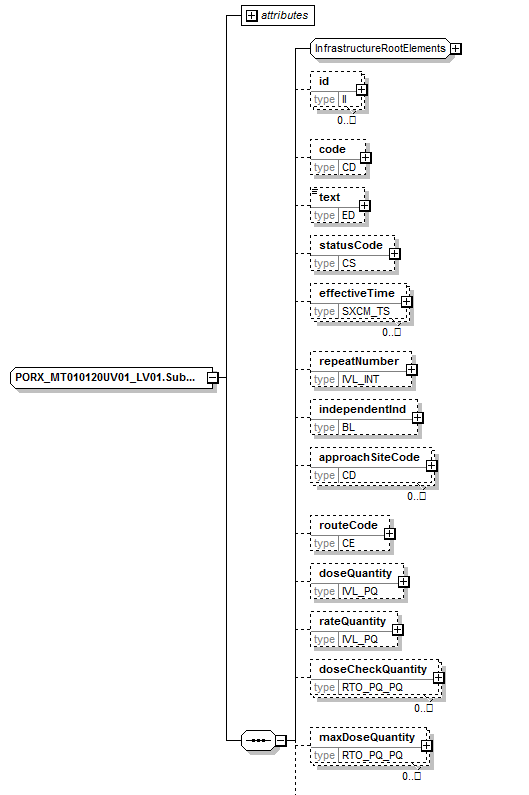 Picture 41 PORX_MT010120UV01_LV02.SubstanceAdministrationRequest data structure (part 1)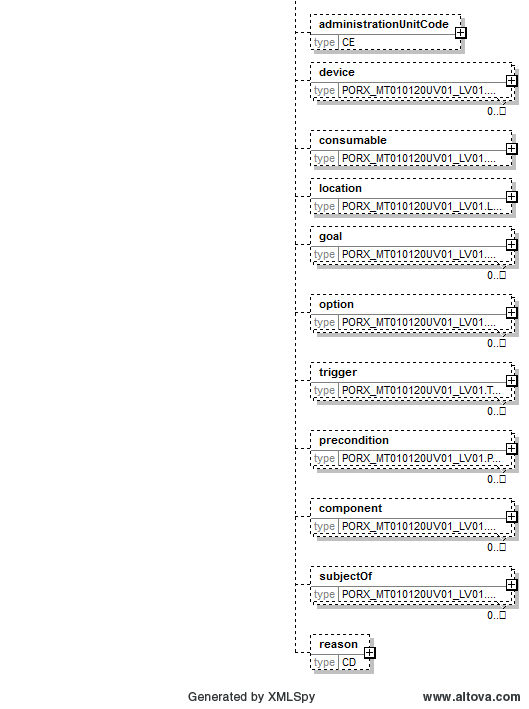 Picture 42 PORX_MT010120UV01_LV02.SubstanceAdministrationRequest data structure (part 2)Data structure XML schema:<xs:complexType name="PORX_MT010120UV01_LV02.SubstanceAdministrationRequest">	<xs:sequence>		<xs:group ref="InfrastructureRootElements"/>		<xs:element name="id" type="II" minOccurs="0" maxOccurs="unbounded"/>		<xs:element name="code" type="CD" minOccurs="0" maxOccurs="1"/>		<xs:element name="text" type="ED" minOccurs="0" maxOccurs="1"/>		<xs:element name="statusCode" type="CS" minOccurs="0" maxOccurs="1"/>		<xs:element name="effectiveTime" type="SXCM_TS" minOccurs="0" maxOccurs="unbounded"/>		<xs:element name="repeatNumber" type="IVL_INT" minOccurs="0" maxOccurs="1"/>		<xs:element name="independentInd" type="BL" minOccurs="0" maxOccurs="1"/>		<xs:element name="approachSiteCode" type="CD" minOccurs="0" maxOccurs="unbounded"/>		<xs:element name="routeCode" type="CE" minOccurs="0" maxOccurs="1"/>		<xs:element name="doseQuantity" type="IVL_PQ" minOccurs="0" maxOccurs="1"/>		<xs:element name="rateQuantity" type="IVL_PQ" minOccurs="0" maxOccurs="1"/>		<xs:element name="doseCheckQuantity" type="RTO_PQ_PQ" minOccurs="0" maxOccurs="unbounded"/>		<xs:element name="maxDoseQuantity" type="RTO_PQ_PQ" minOccurs="0" maxOccurs="unbounded"/>		<xs:element name="administrationUnitCode" type="CE" minOccurs="0" maxOccurs="1"/>		<xs:element name="device" type="PORX_MT010120UV01_LV02.Device" nillable="true" minOccurs="0" maxOccurs="unbounded"/>		<xs:element name="consumable" type="PORX_MT010120UV01_LV02.Consumable" nillable="true" minOccurs="0" maxOccurs="1"/>		<xs:element name="location" type="PORX_MT010120UV01_LV02.Location1" nillable="true" minOccurs="0" maxOccurs="1"/>		<xs:element name="goal" type="PORX_MT010120UV01_LV02.Goal" nillable="true" minOccurs="0" maxOccurs="unbounded"/>		<xs:element name="option" type="PORX_MT010120UV01_LV02.Option" nillable="true" minOccurs="0" maxOccurs="unbounded"/>		<xs:element name="trigger" type="PORX_MT010120UV01_LV02.Trigger" nillable="true" minOccurs="0" maxOccurs="unbounded"/>		<xs:element name="precondition" type="PORX_MT010120UV01_LV02.Precondition2" nillable="true" minOccurs="0" maxOccurs="unbounded"/>		<xs:element name="component" type="PORX_MT010120UV01_LV02.Component7" nillable="true" minOccurs="0" maxOccurs="unbounded"/>		<xs:element name="subjectOf" type="PORX_MT010120UV01_LV02.Subject1" nillable="true" minOccurs="0" maxOccurs="unbounded"/>		<xs:element name="reason" type="CD" minOccurs="0"/>	</xs:sequence>	<xs:attributeGroup ref="InfrastructureRootAttributes"/>	<xs:attribute name="nullFlavor" type="NullFlavor" use="optional"/>	<xs:attribute name="classCode" type="ActClassSubstanceAdministration" use="required"/>	<xs:attribute name="moodCode" type="ActMoodRequest" use="required"/></xs:complexType>Table 90 Data structure PORX_MT010120UV01_LV02.SubstanceAdministrationRequest elementsPORX_MT010120UV01_LV02.DispenseRequestThis is complex data structure based on HL7 standard; it describes structure of medication order dispense request.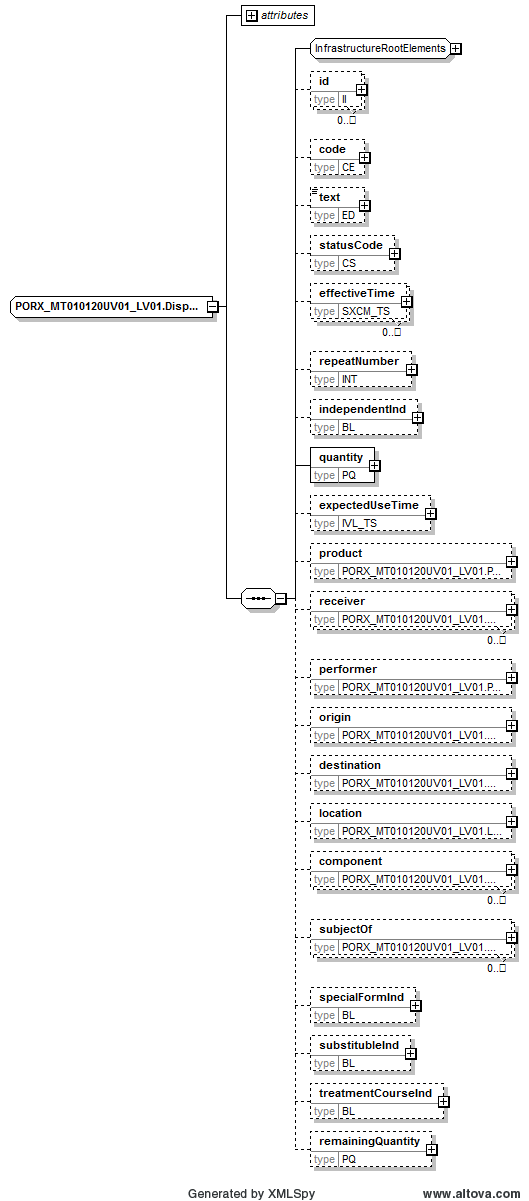 Picture 43 PORX_MT010120UV01_LV02.DispenseRequest data structureData structure XML schema:<xs:complexType name="PORX_MT010120UV01_LV02.DispenseRequest">	<xs:sequence>		<xs:group ref="InfrastructureRootElements"/>		<xs:element name="id" type="II" minOccurs="0" maxOccurs="unbounded"/>		<xs:element name="code" type="CE" minOccurs="0" maxOccurs="1"/>		<xs:element name="text" type="ED" minOccurs="0" maxOccurs="1"/>		<xs:element name="statusCode" type="CS" minOccurs="0" maxOccurs="1"/>		<xs:element name="effectiveTime" type="SXCM_TS" minOccurs="0" maxOccurs="unbounded"/>		<xs:element name="repeatNumber" type="INT" minOccurs="0" maxOccurs="1"/>		<xs:element name="independentInd" type="BL" minOccurs="0" maxOccurs="1"/>		<xs:element name="quantity" type="PQ" minOccurs="1" maxOccurs="1"/>		<xs:element name="expectedUseTime" type="IVL_TS" minOccurs="0" maxOccurs="1"/>		<xs:element name="product" type="PORX_MT010120UV01_LV02.Product" nillable="true" minOccurs="0" maxOccurs="1"/>		<xs:element name="receiver" type="PORX_MT010120UV01_LV02.Receiver" nillable="true" minOccurs="0" maxOccurs="unbounded"/>		<xs:element name="performer" type="PORX_MT010120UV01_LV02.Performer" nillable="true" minOccurs="0" maxOccurs="1"/>		<xs:element name="origin" type="PORX_MT010120UV01_LV02.Origin" nillable="true" minOccurs="0" maxOccurs="1"/>		<xs:element name="destination" type="PORX_MT010120UV01_LV02.Destination" nillable="true" minOccurs="0" maxOccurs="1"/>		<xs:element name="location" type="PORX_MT010120UV01_LV02.Location2" nillable="true" minOccurs="0" maxOccurs="1"/>		<xs:element name="component" type="PORX_MT010120UV01_LV02.Component3" nillable="true" minOccurs="0" maxOccurs="unbounded"/>		<xs:element name="subjectOf" type="PORX_MT010120UV01_LV02.Subject6" nillable="true" minOccurs="0" maxOccurs="unbounded"/>		<xs:element name="specialFormInd" type="BL" minOccurs="0"/>		<xs:element name="treatmentCourseInd" type="BL" minOccurs="0"/>		<xs:element name="remainingQuantity" type="PQ" minOccurs="0"/>	</xs:sequence>	<xs:attributeGroup ref="InfrastructureRootAttributes"/>	<xs:attribute name="nullFlavor" type="NullFlavor" use="optional"/>	<xs:attribute name="classCode" type="ActClassSupply" use="required"/>	<xs:attribute name="moodCode" type="ActMoodRequest" use="required"/></xs:complexType>Table 91 Data structure PORX_MT010120UV01_LV02.DispenseRequest elementsPORX_MT020070UV01_LV02.CombinedMedicationDispenseThis is complex data structure based on HL7 standard; it describes structure of medication dispense.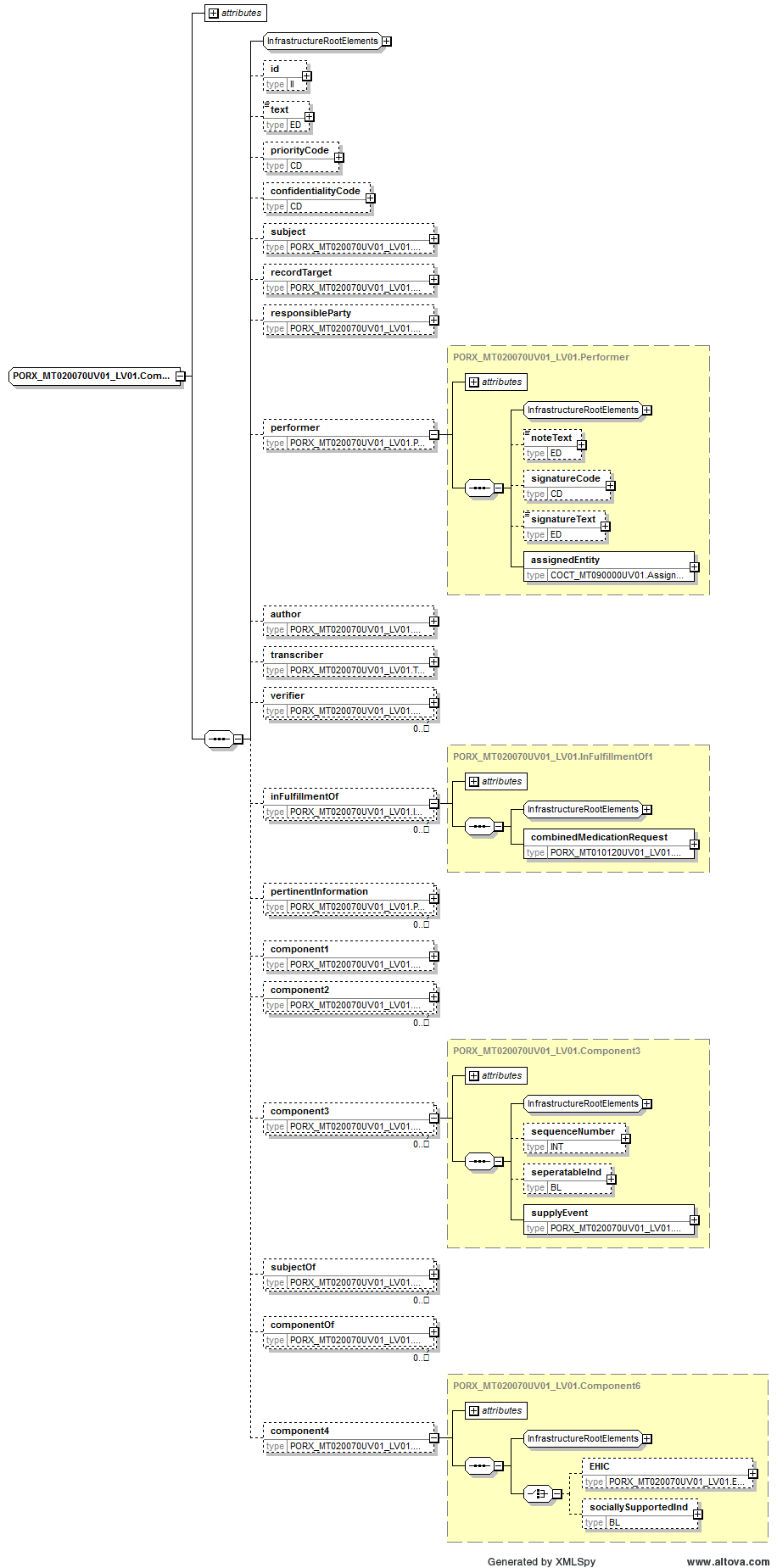 Picture 44 PORX_MT020070UV01_LV02.CombinedMedicationDispense data structureData structure XML schema:<xs:complexType name="PORX_MT020070UV01_LV02.CombinedMedicationDispense">	<xs:sequence>		<xs:group ref="InfrastructureRootElements"/>		<xs:element name="id" type="II" minOccurs="0" maxOccurs="1"/>		<xs:element name="text" type="ED" minOccurs="0" maxOccurs="1"/>		<xs:element name="priorityCode" type="CD" minOccurs="0" maxOccurs="1"/>		<xs:element name="confidentialityCode" type="CD" minOccurs="0" maxOccurs="1"/>		<xs:element name="subject" type="PORX_MT020070UV01_LV02.Subject4" nillable="true" minOccurs="0" maxOccurs="1"/>		<xs:element name="recordTarget" type="PORX_MT020070UV01_LV02.RecordTarget" nillable="true" minOccurs="0" maxOccurs="1"/>		<xs:element name="responsibleParty" type="PORX_MT020070UV01_LV02.ResponsibleParty2" nillable="true" minOccurs="0" maxOccurs="1"/>		<xs:element name="performer" type="PORX_MT020070UV01_LV02.Performer" nillable="true" minOccurs="0" maxOccurs="1"/>		<xs:element name="author" type="PORX_MT020070UV01_LV02.Author2" nillable="true" minOccurs="0" maxOccurs="1"/>		<xs:element name="transcriber" type="PORX_MT020070UV01_LV02.Transcriber" nillable="true" minOccurs="0" maxOccurs="1"/>		<xs:element name="verifier" type="PORX_MT020070UV01_LV02.Verifier" nillable="true" minOccurs="0" maxOccurs="unbounded"/>		<xs:element name="inFulfillmentOf" type="PORX_MT020070UV01_LV02.InFulfillmentOf1" nillable="true" minOccurs="0" maxOccurs="unbounded"/>		<xs:element name="pertinentInformation" type="PORX_MT020070UV01_LV02.PertinentInformation" nillable="true" minOccurs="0" maxOccurs="unbounded"/>		<xs:element name="component1" type="PORX_MT020070UV01_LV02.Component1" nillable="true" minOccurs="0" maxOccurs="1"/>		<xs:element name="component2" type="PORX_MT020070UV01_LV02.Component5" nillable="true" minOccurs="0" maxOccurs="unbounded"/>		<xs:element name="component3" type="PORX_MT020070UV01_LV02.Component3" nillable="true" minOccurs="0" maxOccurs="unbounded"/>		<xs:element name="subjectOf" type="PORX_MT020070UV01_LV02.Subject3" nillable="true" minOccurs="0" maxOccurs="unbounded"/>		<xs:element name="componentOf" type="PORX_MT020070UV01_LV02.Component2" nillable="true" minOccurs="0" maxOccurs="unbounded"/>		<xs:element name="component4" type="PORX_MT020070UV01_LV02.Component6" nillable="true" minOccurs="0"/>	</xs:sequence>	<xs:attributeGroup ref="InfrastructureRootAttributes"/>	<xs:attribute name="classCode" type="ActClass" use="optional" fixed="ACT"/>	<xs:attribute name="moodCode" type="ActMood" use="optional" fixed="EVN"/></xs:complexType>Table 92 Data structure PORX_MT020070UV01_LV02.CombinedMedicationDispense elementsPORX_MT000025UV01_LV01.CancelMedicationOrderRequestThis is complex data structure based on HL7 standard; it describes structure of medication order cancellation request.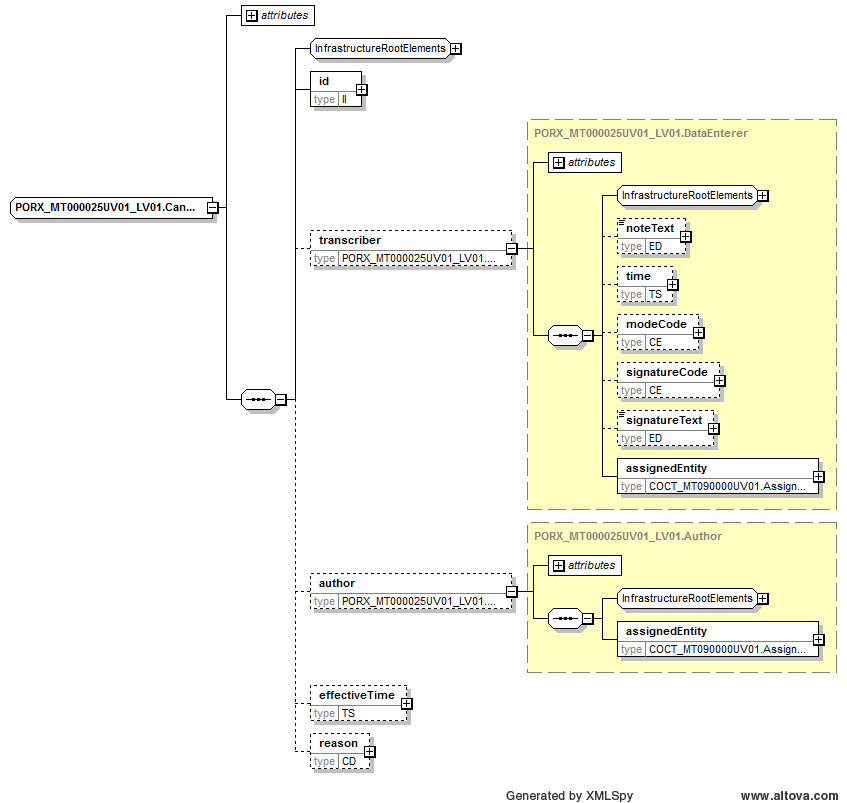 Picture 45 PORX_MT000025UV01_LV01.CancelMedicationOrderRequest data structureData structure XML schema:<xs:complexType name="PORX_MT000025UV01_LV01.CancelMedicationOrderRequest">	<xs:sequence>		<xs:group ref="InfrastructureRootElements"/>		<xs:element name="id" type="II" maxOccurs="unbounded"/>		<xs:element name="transcriber" type="PORX_MT000025UV01_LV01.DataEnterer" nillable="true" minOccurs="0" maxOccurs="1"/>		<xs:element name="author" type="PORX_MT000025UV01_LV01.Author" nillable="true" minOccurs="0"/>		<xs:element name="effectiveTime" type="TS" minOccurs="0"/>		<xs:element name="reason" type="CD" minOccurs="0"/>	</xs:sequence>	<xs:attributeGroup ref="InfrastructureRootAttributes"/>	<xs:attribute name="classCode" type="ActClass" use="optional" fixed="ACT"/>	<xs:attribute name="moodCode" type="ActMood" use="optional" fixed="RQO"/></xs:complexType>Table 93 Data structure PORX_MT000025UV01_LV01.CancelMedicationOrderRequest elementsPORX_MT000019UV01_LV01.ProfileSetupRequestThis is complex data structure based on HL7 standard; it describes structure of user profile.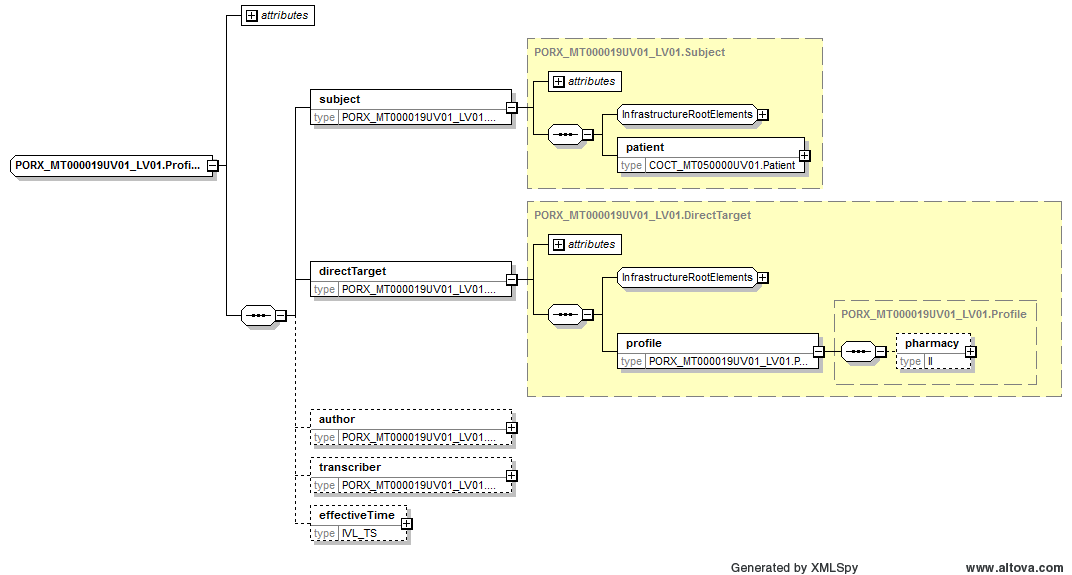 Picture 46 PORX_MT000019UV01_LV01.ProfileSetupRequest data structureData structure XML schema:<xs:complexType name="PORX_MT000019UV01_LV01.ProfileSetupRequest">	<xs:sequence>		<xs:element name="subject" type="PORX_MT000019UV01_LV01.Subject"/>		<xs:element name="directTarget" type="PORX_MT000019UV01_LV01.DirectTarget"/>		<xs:element name="author" type="PORX_MT000019UV01_LV01.Author" minOccurs="0"/>		<xs:element name="transcriber" type="PORX_MT000019UV01_LV01.DataEnterer" minOccurs="0"/>		<xs:element name="effectiveTime" type="IVL_TS" minOccurs="0"/>	</xs:sequence>	<xs:attribute name="nullFlavor" type="NullFlavor" use="optional"/>	<xs:attribute name="classCode" type="ActClass" use="optional" fixed="ACT"/>	<xs:attribute name="moodCode" type="ActMoodRequest" use="required" fixed="RQO"/></xs:complexType>Table 94 Data structure PORX_MT000019UV01_LV01.ProfileSetupRequest elementsPORX_MT000022UV01_LV01.MedicationWarningThis is complex data structure based on HL7 standard; it describes structure of medication warning.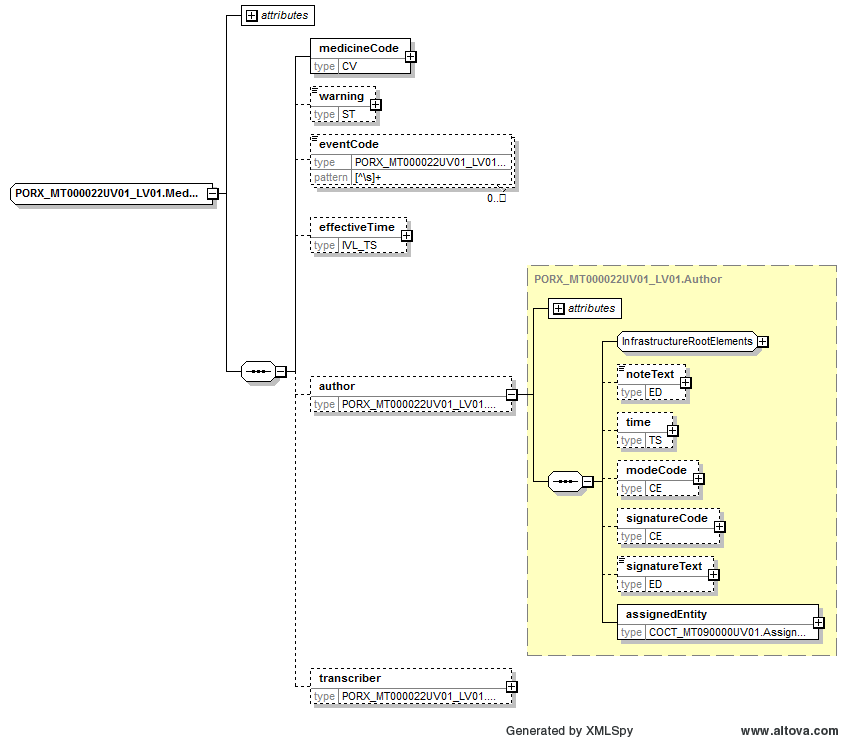 Picture 47 PORX_MT000022UV01_LV01.MedicationWarning data structureData structure XML schema:<xs:complexType name="PORX_MT000022UV01_LV01.MedicationWarning">	<xs:sequence>		<xs:element name="medicineCode" type="CV"/>		<xs:element name="warning" type="ST" minOccurs="0"/>		<xs:element name="eventCode" type="PORX_MT000022UV01_LV01.MedicationWarningEventType" minOccurs="0" maxOccurs="unbounded"/>		<xs:element name="effectiveTime" type="IVL_TS" minOccurs="0"/>		<xs:element name="author" type="PORX_MT000022UV01_LV01.Author" nillable="true" minOccurs="0" maxOccurs="1"/>		<xs:element name="transcriber" type="PORX_MT000022UV01_LV01.DataEnterer" nillable="true" minOccurs="0" maxOccurs="1"/>	</xs:sequence>	<xs:attribute name="nullFlavor" type="NullFlavor" use="optional"/>	<xs:attribute name="classCode" type="ActClass" use="optional" fixed="ACT"/>	<xs:attribute name="moodCode" type="ActMoodRequest" use="required" fixed="RQO"/></xs:complexType>Table 95 Data structure PORX_MT000022UV01_LV01.MedicationWarning elementsQueyContinuation HeaderThis is complex data structure based on HL7 standard; it describes structure of query by parameter payload header, which is used in several services for querying appropriate information.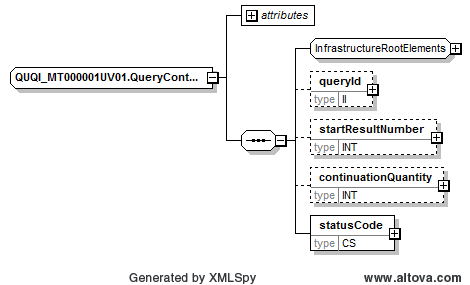 Picture 48 QueyContinuation Header data structureData structure XML schema:<xs:complexType name="QUQI_MT000001UV01.QueryContinuation">	<xs:sequence>		<xs:group ref="InfrastructureRootElements"/>		<xs:element name="queryId" type="II" minOccurs="0" maxOccurs="1"/>		<xs:element name="startResultNumber" type="INT" minOccurs="0" maxOccurs="1"/>		<xs:element name="continuationQuantity" type="INT" minOccurs="0" maxOccurs="1"/>		<xs:element name="statusCode" type="CS" minOccurs="1" maxOccurs="1"/>	</xs:sequence>	<xs:attributeGroup ref="InfrastructureRootAttributes"/></xs:complexType>Table 96 Data structure QueyContinuation Header elementsQueryByParameterPayload HeaderThis is complex data structure based on HL7 standard; it describes structure of query by parameter payload header, which is used in several services for querying appropriate information.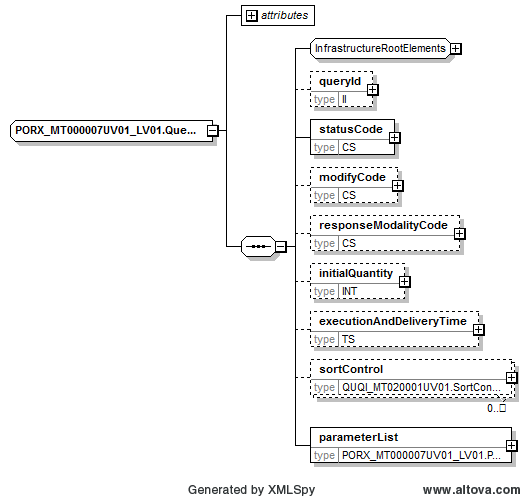 Picture 49 QueryByParameterPayload Header data structureData structure XML schema:<xs:complexType name="PORX_MT000007UV01_LV02.QueryByParameterPayload">	<xs:sequence>		<xs:group ref="InfrastructureRootElements"/>		<xs:element name="queryId" type="II" minOccurs="0" maxOccurs="1"/>		<xs:element name="statusCode" type="CS" minOccurs="1" maxOccurs="1"/>		<xs:element name="modifyCode" type="CS" minOccurs="0" maxOccurs="1"/>		<xs:element name="responseModalityCode" type="CS" minOccurs="0" maxOccurs="1"/>		<xs:element name="initialQuantity" type="INT" minOccurs="0" maxOccurs="1"/>		<xs:element name="executionAndDeliveryTime" type="TS" minOccurs="0" maxOccurs="1"/>		<xs:element name="sortControl" type="QUQI_MT020001UV01.SortControl" nillable="true" minOccurs="0" maxOccurs="unbounded"/>		<xs:element name="parameterList" type="PORX_MT000007UV01_LV02.ParameterList" minOccurs="1" maxOccurs="1"/>	</xs:sequence>	<xs:attributeGroup ref="InfrastructureRootAttributes"/>	<xs:attribute name="nullFlavor" type="NullFlavor" use="optional"/></xs:complexType>Table 97 Data structure QueryByParameterPayload Header elementsPORX_MT000007UV01_LV02.QueryByParameterPayloadThis is complex data structure based on HL7 standard; it describes structure of specific query by parameter payload body, which is used in several services for querying appropriate information.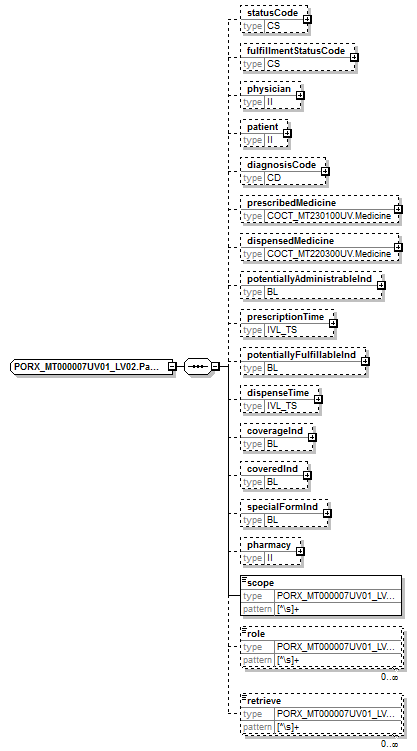 Picture 50 PORX_MT000007UV01_LV02.QueryByParameterPayload data structureData structure XML schema:<xs:complexType name="PORX_MT000007UV01_LV02.ParameterList">	<xs:sequence>		<xs:element name="statusCode" type="CS" minOccurs="0" maxOccurs="1"/><xs:element name="fulfillmentStatusCode" type="CS" minOccurs="0" maxOccurs="1"/>		<xs:element name="physician" type="II" minOccurs="0"/>		<xs:element name="patient" type="II" minOccurs="0" maxOccurs="1"/>		<xs:element name="diagnosisCode" type="CD" minOccurs="0"/>		<xs:element name="prescribedMedicine" type="COCT_MT230100UV.Medicine" minOccurs="0" maxOccurs="1"/>		<xs:element name="dispensedMedicine" type="COCT_MT220300UV.Medicine" minOccurs="0" maxOccurs="1"/>		<xs:element name="potentiallyAdministrableInd" type="BL" minOccurs="0"/>		<xs:element name="prescriptionTime" type="IVL_TS" minOccurs="0" maxOccurs="1"/>		<xs:element name="potentiallyFulfillableInd" type="BL" minOccurs="0"/>		<xs:element name="dispenseTime" type="IVL_TS" minOccurs="0" maxOccurs="1"/>		<xs:element name="coverageInd" type="BL" minOccurs="0"/>		<xs:element name="coveredInd" type="BL" minOccurs="0"/>		<xs:element name="specialFormInd" type="BL" minOccurs="0"/>		<xs:element name="pharmacy" type="II" minOccurs="0" maxOccurs="1"/>		<xs:element name="scope" type="PORX_MT000007UV01_LV02.ScopeType"/>		<xs:element name="role" type="PORX_MT000007UV01_LV02.RoleType" minOccurs="0" maxOccurs="unbounded"/>		<xs:element name="retrieve" type="PORX_MT000007UV01_LV02.RetrieveType" minOccurs="0" maxOccurs="unbounded"/>	</xs:sequence></xs:complexType>Table 98 Data structure PORX_MT000007UV01_LV02.QueryByParameterPayload elements* Specification for elements “scope” and “role” usage:for “scope” value “USR” there must be passed “role” value, it can be any of values “SBJ”, “AUT”, “TRN”, “DLG”;for “scope” value “PTN” there must be passed “role” value, it can be any of values “SBJ”, “DLG”;for “scope” value “ALL” there is no “role” value needed, “role” value will be ignored;for “scope” value “ORG” there is no “role” value needed, “role” value will be ignored.** Specification for element “retrieve” usage, explaining each of value.Value consists of prefix and suffix.Prefix explains which data structure to fulfill into retrieve data structure.Suffix explains which data structure part to fulfill into retrievable data structure.Table 99 Element “retrieve” suffix valuesHL7 standard data structures usage examplesThis chapter contains examples of HL7 standard data structures usage, including different cases.According to HL7 standard:elements (of type PQ) attribute “unit” must be used for HL7 standard supported UCUM units only. Size of package (UCUM value - orig) must be used in “translation” element as it is e-Health specific classifier;elements  “name” and “address” are to be fulfilled as texts with added logical mark-up (The approach is similar to HTML or XML markup of text).System supports such UCUM units (http://unitsofmeasure.org/ucum.html) case insensitive:TimeUnits – "s", "min", "h", "d", "wk", "mo", "a";MassUnits – "ug", "mg", "g", "kg";VolumeUnits – "ml", "l", "cm3", "dm3", "m3";Units – "1", "{ORIG}".Potential compensation payer (sponsor) and compensation payer (sponsor) examplesExample of potential compensation payer (sponsor) as State – use appropriate classifier (OID: 1.3.6.1.4.1.38760.2.93) value “STATE” – according to compensation condition with code Z25.1-J07BB02-50 in medication order:<coverage typeCode="COVBY">	<compensationRequest moodCode="RQO">		<payer code="STATE" codeSystem="1.3.6.1.4.1.38760.2.93" />		<code code="Z25.1-J07BB02-50" codeSystem="1.3.6.1.4.1.38760.2.152" />	</compensationRequest></coverage>Example of compensation payer (sponsor) as State – use appropriate classifier (OID: 1.3.6.1.4.1.38760.2.93) value “STATE” – according to compensation condition with code Z25.1-J07BB02-50 in medication dispense:<supplyEvent>	…	<payer code="STATE" codeSystem="1.3.6.1.4.1.38760.2.93" />	…<supplyEvent>Example of potential compensation payer (sponsor) as private company with compensation percentage of 50% in medication order:<coverage typeCode="COVBY">	<compensationRequest moodCode="RQO">		<payer code="01" codeSystem="1.3.6.1.4.1.38760.2.93" displayName="A/S Balta"/>		<percentageAmount value="50" />	</compensationRequest></coverage>Example of compensation payer (sponsor) as private company with compensation percentage of 50% in medication dispense:<supplyEvent>	…	<payer code="01" codeSystem="1.3.6.1.4.1.38760.2.93" displayName="A/S Balta"/>	<compensationPercent value="50" />	…<supplyEvent>Example of potential compensation payer (sponsor) as non-classified value with compensation percentage of 50% in medication order:<coverage typeCode="COVBY">	<compensationRequest moodCode="RQO">		<payer nullFlavor="UNC">			<originalText>A/S Balta</originalText>		</payer>		<percentageAmount value="50" />	</compensationRequest></coverage>Example of compensation payer (sponsor) as non-classified value with compensation percentage of 50% in medication dispense:<supplyEvent>	…	<payer nullFlavor="UNC">		<originalText>A/S Balta</originalText>	</payer>	<compensationPercent value="50" />	…<supplyEvent>Example of both potential compensation payers (sponsors) State compensation (according to compensation condition with code Z25.1-J07BB02-50) and private company compensation (with compensation percentage of 50%)in medication order:<coverage typeCode="COVBY">	<compensationRequest moodCode="RQO">		<payer code="STATE" codeSystem="1.3.6.1.4.1.38760.2.93" />		<code code="Z25.1-J07BB02-50" codeSystem="1.3.6.1.4.1.38760.2.152" />	</compensationRequest></coverage><coverage typeCode="COVBY">	<compensationRequest moodCode="RQO">		<payer code="01" codeSystem="1.3.6.1.4.1.38760.2.93" displayName="A/S Balta"/>		<percentageAmount value="50" />	</compensationRequest></coverage>Person identification and documents examplesExample of receiver person identification by his Latvian citizen person code (OID: 1.3.6.1.4.1.38760.3.1.1; person code = 01018211119) and passport (OID: 1.3.6.1.4.1.38760.3.3.1.1; passport number = LV0000001) in medication dispense:<supplyEvent>	…	<receiver typeCode="RCV">		<assignedPerson classCode="ASSIGNED">			<id root="1.3.6.1.4.1.38760.3.1.1" extension="01018211119" />			<id root="1.3.6.1.4.1.38760.3.3.1.1" extension="LV0000001" />			<assignedPerson classCode="PSN" determinerCode="INSTANCE">				<name use="L">					<given>Jānis</given>					<family>Liepiņš</family>				</name>			</assignedPerson>		</assignedPerson>	</receiver>	…<supplyEvent>Foreign citizen identification and documents examplesExample of patient person identification by his foreign citizen identifier code (OID: 1.3.6.1.4.1.38760.3.1.8.77) and EHIC card number (OID: 1.3.6.1.4.1.38760.3.3.1.3) in medication order:<combinedMedicationRequest moodCode="RQO">   …    <subject typeCode="SBJ">      <patient classCode="PAT">        <patientPerson>          <id root="1.3.6.1.4.1.38760.3.1.8.77" extension="AB123456C" />          <id root="1.3.6.1.4.1.38760.3.3.1.3" extension="123412341234" />          <name use="L">            <given>Mery</given>            <family>Smith</family>          </name>          <administrativeGenderCode code="S" codeSystem="1.3.6.1.4.1.38760.2.111" />          <birthTime value="19811012000000.0000+0300" />          <addr>            Building 407 St John Street, London, <country>GB</country>          </addr>        </patientPerson>      </patient>    </subject>    …  </combinedMedicationRequest>Medication usage examplesFor medication strength there must be used medication data structure element “name”, which should be like this:[medication name from classifier] [medication strength with unit]Example of active substance of compensation group (OID: 1.3.6.1.4.1.38760.2.177) with code = 2 (Maravirocum), strength = 200mg, formCode = 1141:<administrableMedicine classCode="MMAT" determinerCode="INSTANCE">	<code code="1" codeSystem="1.3.6.1.4.1.38760.2.177" />	<name>Maravirocum 200mg</name>	<formCode code="1141" codeSystem="1.3.6.1.4.1.38760.2.137" /></administrableMedicine>Example of medication (OID: 1.3.6.1.4.1.38760.2.137) with code = 05-0604:<administrableMedicine classCode="MMAT" determinerCode="INSTANCE">	<code code="05-0604" codeSystem="1.3.6.1.4.1.38760.2.136" /></administrableMedicine>Example of compensable medicine (OID: 1.3.6.1.4.1.38760.2.151) with code = 10-0149-01:<administrableMedicine classCode="MMAT" determinerCode="INSTANCE">	<code code="10-0149-01" codeSystem="1.3.6.1.4.1.38760.2.151" /></administrableMedicine>Example of medication with free text format with name = Maravirocum, strength = 200mg, formCode = 1141:<administrableMedicine classCode="MMAT" determinerCode="INSTANCE">	<name>Maravirocum 200mg</name>	<formCode code="1141" codeSystem="1.3.6.1.4.1.38760.2.137" /></administrableMedicine>Example of medication consisting of active substances (OID: 1.3.6.1.4.1.38760.2.140) with code = 523, strength = 150mg, formCode = 1141:<administrableMedicine classCode="MMAT" determinerCode="INSTANCE">	<ingredient classCode="INGR">		<ingredientSubstance classCode="MMAT" determinerCode="KIND">			<code code="523" codeSystem="1.3.6.1.4.1.38760.2.140"/>		</ingredientSubstance>		<quantity nullFlavor="UNC">			<numerator xsi:type="PQ" nullFlavor="UNC">				<translation nullFlavor="UNC">					<originalText>150 mg</originalText>				</translation>			</numerator>			<denominator xsi:type="PQ"/>		</quantity>	</ingredient>	<formCode code="1141" codeSystem="1.3.6.1.4.1.38760.2.137" /></administrableMedicine>Period usage examplesExample of administration period duration 30 days: <width value="30" unit="d" />Quantity usage examplesExample of 10 tablets:<quantity value="10" />using HL7 units:<quantity value="10" unit="ml" />Example of 10 mililiters (ml), which is half of package (for medication dispense):<quantity value="10" unit="ml" >	<translation value="0.5" unit="{ORIG}" /></quantity>Name usage examplesAccording to HL7 standard, person element “name” is textual with logical mark-ups. It means that such text may contain some special tags (mark-ups), which are surrounding and therefore identifying appropriate fields (example of mark-up: <myMarkUp>Some code value</myMarkUp>). Only marked fields will be processed.For each of names there can be used such mark-ups (other mark-ups will be ignored):given – given name (name, firstname) mark-up;family – family name (surname, lastname) mark-up;Example of name with marked given and family names:<name><given>Jānis</given> <family>Bērziņš</family></name>Example of name with marked given, family names and prefix:<name><prefix >Mr.</prefix> <given>Jānis</given> <family>Bērziņš</family></name>Address usage examplesAccording to HL7 standard, element “address” is a textual with logical mark-ups. It means that such text may contain some special tags (mark-ups), which are surrounding and therefore identifying appropriate fields (example of mark-up: <myMarkUp>Some code value</myMarkUp>). Only marked fields will be processed. Any address can be used in 2 different forms:Non-structured – element “address” doesn’t contain any of mark-up (should be used in very limited cases, when there is no chance to structure any part of address);Structured – element “address” contain at least one mark-up – contry code mark-up “country” (for example: addreses … <country>LV</country>).Non-structured form is not preferable because address data will be used for furthere data analysis, it means that non-strucuted form should be used only in limited cases!Foreign country addressForeign country address can be used in non-structured or structured form. For each of foreign country citizen addresses there should be used such mark-ups (other mark-ups will be ignored):country – country code mark-up (mandatory).Non-structured form is not preferable because address data will be used for furthere data analysis, it means that non-structured form should be used only in case, when there is no chance to identify the country!Example of foreign citizen address in non-structured form (not preferable):3300 Washtenaw Avenue, Suite 227 Ann Arbor, MI 48104 US<addr>3300 Washtenaw Avenue, Suite 227 Ann Arbor, MI 48104, US</addr>Example of foreign citizen address:3300 Washtenaw Avenue, Suite 227 Ann Arbor, MI 48104 US<addr>3300 Washtenaw Avenue, Suite 227 Ann Arbor, MI 48104 <country>US</country></addr>Latvian addressLatvian address can be used in non-structured or structured form. Correct form of Latvian address should be like this:[street name] [house number | house name]–[flat number], [city | village], [parish | rural area], [county], [postal code], [country] [ATU code]For each of Latvian addresses there can be used such mark-ups (other mark-ups will be ignored):streetName – street name mark-up;houseNumber – house number mark-up;additionalLocation – house name mark-up;unitID – flat number mark-up;city – city or village mark-up;county – county, parish and rural area mark-up;postalCode – postal code mark-up;country – country code mark-up;censusTract – ATU code mark-up;delimiter – any other text between mark-ups can be surrounded by delimiter mark-ups to make all the address text marked.Depending on Latvian address case, some fields may be omitted, there are such main rules for Latvian addresses mark-ups:postalCode – mandatory;censusTract – mandatory;city | county – at least one of these is mandatory;additionalLocation | streetName + houseNumber – at least one of these is mandatory;streetName + houseNumber – if there is one of these than other must be.Non-structured form is not preferable because address data will be used for furthere data analysis, it means that non-structured form should be used only in case, when there is no chance to identify the address structure!Example of address in non-structurel form (not preferable):Bišu iela 3, Gulbene, Gulbenes nov., LV-4401, LV<addr>Bišu iela 3, Gulbene, Gulbenes nov., LV-4401, LV</addr>Example of address with marked street name, house number, city, county, postal code, country and ATU code, buy without delimiter markups:Bišu iela 3, Gulbene, Gulbenes nov., LV-4401<addr><streetName>Bišu iela</streetName> <houseNumber>3</houseNumber>, <city>Gulbene</city>, <county>Gulbenes nov.</county>, <postalCode>LV-4401</postalCode>, <country>LV</country><censusTract>0500201</censusTract></addr>Example of address with marked street name, house number, city, county, postal code, country, ATU code and delimiters between them:Bišu iela 3, Gulbene, Gulbenes nov., LV-4401<addr><streetName>Bišu iela</streetName><delimiter> </delimiter><houseNumber>3</houseNumber><delimiter>, </delimiter><city>Gulbene</city><delimiter>, </delimiter><county>Gulbenes nov.</county><delimiter>, </delimiter><postalCode>LV-4401</postalCode>, <country>LV</country><censusTract>0500201</censusTract></addr>Examples of addresses with correct postal code:Dāboltiņi, Bringi, Mežvidu pag., Kārsavas nov., LV-5753<addr><additionalLocator>Dāboltiņi</additionalLocator>, <city>Bringi</city>, <county>Mežvidu pag.</county>, <county>Kārsavas nov.</county>, <postalCode>LV-5753</postalCode>, <country>LV</country><censusTract>0681070</censusTract></addr>Examlpes of addresses with correct street names:Melnsila iela 6, Rīga, LV-1046<addr><streetName>Melnsila iela</streetName> <houseNumber>6</houseNumber>, <city>Rīga</city>, <postalCode>LV-1046</postalCode>, <country>LV</country><censusTract>0010000</censusTract></addr>Kārļa Ulmaņa gatve 2A, Rīga, LV-1004<addr><streetName>Kārļa Ulmaņa gatve</streetName> <houseNumber>2A</houseNumber>, <city>Rīga</city>, <postalCode>LV-1004</postalCode>, <country>LV</country><censusTract>0010000</censusTract></addr>Aspazijas bulvāris 24, Rīga, LV-1050<addr><streetName>Aspāzijas bulvāris</streetName> <houseNumber>24</houseNumber>, <city>Rīga</city>, <postalCode>LV-1050</postalCode>, <country>LV</country><censusTract>0010000</censusTract></addr>Ūbeļu iela 16-51, Ādaži, Ādažu nov., LV-2164<addr><streetName>Ūbeļu iela</streetName> <houseNumber>16</houseNumber>-<unitID>16</unitID>, <city>Gulbene</city>, <county>Gulbenes nov.</county>, <postalCode>LV-4401</postalCode>, <country>LV</country><censusTract>0804400</censusTract></addr>Examples of addresses with correct house numbers (with street name; building block must be passed as "k-XXX", not separated of house number with slash.):Zaļā iela 3–11, Namiķi, Lutriņu pag., Saldus nov., LV-3861<addr><streetName>Zāļu iela</streetName> <houseNumber>3</houseNumber>-<unitID>11</unitID>, <city>Namiķi</city>, <county>Lutriņu pag.</county>, <county>Saldus nov.</county>, <postalCode>LV-3861</postalCode>, <country>LV</country><censusTract>0840266</censusTract></addr>Vienības gatve 168–50, Rīga, LV-1058<addr><streetName>Vienības gatve </streetName> <houseNumber>168</houseNumber>-<unitID>50</unitID>, <city>Rīga</city>, <postalCode>LV-1058</postalCode>, <country>LV</country><censusTract>0010000</censusTract></addr>Miera iela 15A, Strūžāni, Stružānu pag., Rēzeknes nov., LV-4643<addr><streetName>Miera iela</streetName> <houseNumber>15A</houseNumber>, <city>Stružāni</city>, <county>Stružānu pag.</county>, <county>Rēzeknes nov.</county>, <postalCode>LV-4643</postalCode>, <country>LV</country><censusTract>0780294</censusTract></addr>Kolkasraga iela 16/18–1, Rīga, LV-1002<addr><streetName>Kolkasraga iela</streetName> <houseNumber>16/18</houseNumber>-<unitID>1</unitID>, <city>Rīga</city>, <postalCode>LV-1002</postalCode>, <country>LV</country><censusTract>0010000</censusTract></addr>Katrīnas dambis 26 k-4, Rīga, LV-1045<addr><streetName>Katrīnas dambis </streetName> <houseNumber>26 k-4</houseNumber>, <city>Rīga</city>, <postalCode>LV-1045</postalCode>, <country>LV</country><censusTract>0010000</censusTract></addr>Examples of addresses with correct house names (without street name):Kalna Vēliņi, Raunas pag., Raunas nov., LV-4131<addr><additionalLocator>Kalna Vēliņi</additionalLocator>, <county>Raunas pag.</county>, <county>Raunas nov.</county>, <postalCode>LV-4131</postalCode>, <country>LV</country><censusTract>0427776</censusTract></addr>Ziedkalni–8, Grenči, Zemītes pag., Kandavas nov., LV-3136<addr><additionalLocator>Ziedkalni-8</additionalLocator>, <city>Grenči</city>, <county>Zemītes pag.</county>, <county>Kandavas nov.</county>, <postalCode>LV-3136</postalCode>, <country>LV</country><censusTract>0901294</censusTract></addr>Jaunsaules, Dzērbenes pag., Vecpiebalgas nov., LV-4118<addr><additionalLocator>Jaunsaules</additionalLocator>, <county>Dzērbenes pag.</county>, <county>Vecpiebalgas nov.</county>, <postalCode>LV-4118</postalCode>, <country>LV</country><censusTract>0429350</censusTract></addr>Kalniņi 2, Lejasciema pag., Gulbenes nov., LV-4413<addr><additionalLocator>Kalniņi 2</additionalLocator>, <county>Lejasciema pag.</county>, <county>Gulbenes nov.</county>, <postalCode>LV-4413</postalCode>, <country>LV</country><censusTract>0500264</censusTract></addr>Dzelzceļa ēka 23. km, Olaines pag., Olaines nov., LV-2127<addr><additionalLocator>Dzelceļa ēka 23. km</additionalLocator>, <county>Olaines pag.</county>, <county>Olaines nov.</county>, <postalCode>LV-2127</postalCode>, <country>LV</country><censusTract>0801080</censusTract></addr>Druvienas, Kaspari, Mežvidu pag., Kārsavas nov., LV-5725<addr><additionalLocator>Kalniņi 2</additionalLocator>, <county>Lejasciema pag.</county>, <county>Gulbenes nov.</county>, <postalCode>LV-5725</postalCode>, <country>LV</country><censusTract>0681070</censusTract></addr>Examples of addresses with correct flat numbers:Brīvības iela 20–4, Ogre, Ogres nov., LV-5001<addr><streetName>Brīvības iela</streetName> <houseNumber>20</houseNumber>-<unitID>4</unitID>, <city>Ogre</city>, <county>Ogres pag.</county>, <postalCode>LV-5001</postalCode>, <country>LV</country><censusTract>0740201</censusTract></addr>Artilērijas iela 6–6, Rīga, LV-1001<addr><streetName>Artilērijas iela</streetName> <houseNumber>6</houseNumber>-<unitID>6</unitID>, <city>Rīga</city>, <postalCode>LV-1001</postalCode>, <country>LV</country><censusTract>0010000</censusTract></addr>Mārupes iela 6–2A, Rīga, LV-1002<addr><streetName>Mārupes iela</streetName> <houseNumber>6</houseNumber>-<unitID>2A</unitID>, <city>Rīga</city>, <postalCode>LV-1002</postalCode>, <country>LV</country><censusTract>0010000</censusTract></addr>Sīmaņa iela 6–34/35, Rīga, LV-1005<addr><streetName>Sīmaņa iela</streetName> <houseNumber>6</houseNumber>-<unitID>34/35</unitID>, <city>Rīga</city>, <postalCode>LV-1005</postalCode>, <country>LV</country><censusTract>0010000</censusTract></addr>Ziedkalnes 2–18, Mūrmuiža, Vilces pag., Jelgavas nov., LV-3027<addr><additionalLocator>Ziedkalnes 2</additionalLocator>-<unitID>18</unitID>, <city>Mūrmuiža</city>, <county>Vilces pag.</county>, <county>Jelgavas nov.</county>, <postalCode>LV-3027</postalCode>, <country>LV</country><censusTract>0540290</censusTract></addr>Examples of republic cities address:Dūņu iela 1, Jelgava, LV-3001<addr><streetName>Dūņu iela</streetName> <houseNumber>1</houseNumber>, <city>Jelgava</city>, <postalCode>LV-3001</postalCode>, <country>LV</country><censusTract>0090000</censusTract></addr>Višķu iela 1-44, Rīga, LV-1063<addr><streetName>Višķu iela</streetName> <houseNumber>1</houseNumber>-<unitID>44</unitID>, <city>Rīga</city>, <postalCode>LV-1063</postalCode>, <country>LV</country><censusTract>0010000</censusTract></addr>Examples of county cities address:Bērzpils iela 3–4, Balvi, Balvu nov., LV-4501<addr><streetName>Bērzpils iela</streetName> <houseNumber>3</houseNumber>-<unitID>4</unitID>, <city>Balvi</city>, <county>Balvu no.</county>, <postalCode>LV-4501</postalCode>, <country>LV</country><censusTract>0380201</censusTract></addr>Vārpu iela 1-2, Ikšķile, Ikšķiles nov., LV-5052<addr><streetName>Vārpu iela</streetName> <houseNumber>1</houseNumber>-<unitID>2</unitID>, <city>Ikšķile</city>, <county>Ikšķiles pag.</county>, <postalCode>LV-5052</postalCode>, <country>LV</country><censusTract>0740605</censusTract></addr>Examples of village address:Daugavas prospekts 3-2, Ādamlauks, Ikšķiles l.t., Ikšķiles nov., LV-5052<addr><streetName>Daugavpils prospekts</streetName> <houseNumber>3</houseNumber>-<unitID>2</unitID>, <city>Ādamlauks</city>, <county>Ikšķiles l.t.</county>, <county>Ikšķiles nov.</county>, <postalCode>LV-5052</postalCode>, <country>LV</country><censusTract>0740605</censusTract></addr>Examples of county, parish or rural area address:Jaunbirzgaļi, Kārļi, Drabešu pag., Amatas nov., LV-4138<addr><additionalLocator>Jaunbirzgaļi</additionalLocator>, <city>Kārļi</city>, <county>Drabiešu pag.</county>, <county>Amatas nov.</county>, <postalCode>LV-4138</postalCode>, <country>LV</country><censusTract>0424746</censusTract></addr>Upītes, Apes l. t., Apes nov., LV-4337<addr><additionalLocator>Upītes</additionalLocator>, <county>Apes l.t.</county>, <county>Apes nov.</county>, <postalCode>LV-4337</postalCode>, <country>LV</country><censusTract>0360825</censusTract></addr>Permission delegationFrom patient perspective medication order and patient profile access is allowed only for the person which is specified in medication order as patient or specified as holder of profile. However System supports medication order and profile access permission delegation via security token delegates.In order to access other patient medication orders or profiles, security token should contain corresponding Delegations attribute. For detailed information on security token structure see [7].Security token example:<o:Security s:mustUnderstand="1" xmlns:o="http://docs.oasis-open.org/wss/2004/01/oasis-200401-wss-wssecurity-secext-1.0.xsd">  <saml:Assertion MajorVersion="1" MinorVersion="1" AssertionID="_46ded6f3-7b83-462f-a240-db201f329684" Issuer="https://eves-prod.abc/ip.sts/1.0" IssueInstant="2015-11-20T13:30:51.337Z" xmlns:saml="urn:oasis:names:tc:SAML:1.0:assertion">    …    <saml:AttributeStatement>      …      <saml:Attribute AttributeName="Delegations">        <Actor>          <saml:Attribute AttributeName="PatientType">            <saml:AttributeValue>P8_DELEGATE</saml:AttributeValue>          </saml:Attribute>          <saml:Attribute AttributeName="privatepersonalidentifier">            <saml:AttributeValue>10077610501</saml:AttributeValue>          </saml:Attribute>          <saml:Attribute AttributeName="givenname">            <saml:AttributeValue>Sanita</saml:AttributeValue>          </saml:Attribute>          <saml:Attribute AttributeName="surname">            <saml:AttributeValue>Vitola</saml:AttributeValue>          </saml:Attribute>          <saml:Attribute AttributeName="role">            <saml:AttributeValue>Patient</saml:AttributeValue>          </saml:Attribute>          <saml:Attribute AttributeName="action">            <saml:AttributeValue>GetProfile</saml:AttributeValue>            <saml:AttributeValue>QueryMedicationDispenses</saml:AttributeValue>            <saml:AttributeValue>QueryMedicationOrders</saml:AttributeValue>            <saml:AttributeValue>SetProfile</saml:AttributeValue>          </saml:Attribute>        </Actor>      </saml:Attribute>      …    </saml:AttributeStatement>  </saml:Assertion></o:Security>Traceability matrixTable 100 Traceability matrixServices usage explanationPhysician processesPhysician goal is to operate with recipes (also known as prescriptions, medication orders or combined medication requests), including its prescription, reservation, cancelation and getting list of recipes.Recipe prescriptionRecipe prescription is complex process, which consists of such steps as booking recipe number, getting different kind of information during the prescription process (medicines used by patient, frequently used diagnoses, frequently prescribed medicines by physician or to patient) and recipe prescription.Getting different kind of information during the prescription process is optional; it should be used to provide physician with additional information to eliminate the risk of mistake during prescription process. To submit recipe data to System, there must be called at least 2 mandatory services:BookMedicationOrder – to book and recieve recipe number;RegisterMedicationOrder – to submit recipe with appropriate recipe number.Further, there are listed most common steps during recipe prescription process.Get patient potentially used medicinesOptional stepStep provides physician with information on patient potentially used medicines ordered by prescription date. These medicines considered to be:Partly or totally dispensed medicines based on recipes with valid expiration date;Partly or totally dispensed medicines based on recipes with valid or reciently ended treatment course.To get patient potentially used medicines, use service GetMedicationOrderList with parameters:patient = [Patient person code] (in example: 01018211119);potentiallyAdministrableInd = true (return potentially administrable medicines only);scope = PTN, role = SBJ (get recipes where patient is recipe subject);retrieve = ORD.MED (fulfill medication data).Input data example:<parameterList>  <patient root="1.3.6.1.4.1.38760.3.1.1" extension="01018211119"/>  <potentiallyAdministrableInd value="true"/>  <scope>PTN</scope>  <role>SBJ</role>  <retrieve>ORD.MED</retrieve></parameterList>Output data is list of recipe data structures with appropriate data fulfilled; full recipe data structure example shown in chapter “9.1.3.3 Get recipe data” as output data example.Get frequently used physician diagnosesOptional step Step provides physician with information on frequently used diagnoses by physician during last X months (X – System parameter) ordered by prescription frequency ascending and date descending.To get frequently used physician diagnoses, use service GetDiagnosisList with no parameters:scope = USR, role = AUT (get recipes where user is author).Input data example:<parameterList>  <scope>USR</scope>  <role>AUT</role></parameterList>Output data example (list with two diagnoses: Z25.1, J10.0):<diagnosis code="Z25.1" codeSystem="1.3.6.1.4.1.38760.2.159" displayName="Nepieciešamība imunizēt pret gripu"/><diagnosis code="J10.0" codeSystem="1.3.6.1.4.1.38760.2.159" displayName="Gripa ar pneimoniju, ja vīruss identificēts"/>Get medicines frequently prescribed to patientOptional step Step provides physician with information on medicines frequently prescribed to appropriate patient during last X months (X – System parameter) ordered by prescription frequency ascending and date descending.To get medicines frequently prescribed to patient, use service GetMedicineList with parameters:patient = [Patient person code] (in example: 01018211119);scope = PTN, role = SBJ (get recipes where patient is recipe subject).Input data example:<parameterList>  <patient root="1.3.6.1.4.1.38760.3.1.1" extension="01018211119"/>  <scope>PTN</scope>  <role>SBJ</role></parameterList>Output data example (list of two medicines: 01-0294, 03-0498):<medicine classCode="MMAT" determinerCode="INSTANCE">  <code code="01-0294" codeSystem="1.3.6.1.4.1.38760.2.136" displayName="Singulair 4 mg chewable tablets"/>  <desc>Singulair 4 mg košļājamās tabletes</desc></medicine><medicine classCode="MMAT" determinerCode="INSTANCE">  <code code="03-0498" codeSystem="1.3.6.1.4.1.38760.2.136" displayName="Anzatax 30 mg/5 ml concentrate for solution for infusion"/>  <desc>Anzatax 30 mg/5 ml koncentrāts infūziju šķīduma pagatavošan</desc></medicine>Get medicines frequently prescribed by physicianOptional step Step provides physician with information on medicines frequently prescribed by him patient during last X months (X – System parameter) ordered by prescription frequency ascending and date descending.To get medicines frequently prescribed by physician, use service GetMedicineList with parameters:scope = USR, role = AUT (get recipes where user is author).Input data example:<parameterList>  <scope>USR</scope>  <role>AUT</role></parameterList>Output data is list of medicine data structures with appropriate data fulfilled; full medicine data structure example shown in chapter “9.1.1.3 Get medicines frequently prescribed to patient” as output data example.Get compensation conditionsOptional step Step provides physician with information on compensation conditions for requested data (patient data, medication, physician specialty and diagnoses).To get compensation conditions, use service GetCompensationConditionList with parameters:effectiveTime = [Today or other date (yyyyMMddHHmmss.ffffzz00)];patientId = [Patient person code] (in example: 01018211119)patientBirthDate = [Patient birth date (yyyyMMddHHmmss.ffffzz00)];patientGenderCode = [Patient gender code (male = V, female = S)];diagnosisCode = [Appropriate diagnosis code (ICD-10 code)] (in example: Z25.1 – diagnosis, Z33.0 – additional diagnosis);physicianSpecialtyCode = [specialty code physician with which he is working at the moment (logged in)] (in example: A161);medicine.code = [Medicine code] (in example: 05-0197);medicine.formCode = [Medicine form code] (in example: empty).Input data example:<parameterList>  <effectiveTime value="20121122000000.0000-0800"/>  <patientId root="1.3.6.1.4.1.38760.3.1.1" extension="01018211119"/>  <patientBirthDate value="19471002000000.0000-0700"/>  <patientGenderCode code="S" codeSystem="1.3.6.1.4.1.38760.2.111"/>  <diagnosisCode code="Z25.1" codeSystem="1.3.6.1.4.1.38760.2.159">    <qualifier>      <value code="Z33.0" codeSystem="1.3.6.1.4.1.38760.2.159"/>    </qualifier>  </diagnosisCode>  <physicianSpecialtyCode code="A161" codeSystem="1.3.6.1.4.1.38760.2.38"/>  <medicine classCode="MMAT" determinerCode="INSTANCE">    <code code="05-0197" codeSystem="1.3.6.1.4.1.38760.2.136"/>  </medicine></parameterList>Output data example (compensation code: 3, percentage: 50, special conditions: “grūtniecēm (receptē papildus norādot diagnozes kodu ""Z33"")”):<compensationCondition>  <code code="3" codeSystem="1.3.6.1.4.1.38760.2.152" displayName="Z25 - Vaccinum influenzae"/>  <compensationPercent value="50"/>  <conditions>grūtniecēm (receptē papildus norādot diagnozes kodu ""Z33"")</conditions></compensationCondition>Book recipe numberMandatory stepStep provides recipe number booking for further data submitting to System. It serves like transaction mechanism to avoid network errors during recipe prescription.To book recipe number, use service BookMedicationOrders with parameters:count = 1 (to book one recipe number);permanentInd = false (book temporary recipe number).Input data example:<bookMedicationOrderRequest>  <count value="1"/>  <permanentInd value="false"/></bookMedicationOrderRequest>Output data example (empty recipe data structure with transcriber data fulfilled):<combinedMedicationRequest moodCode="RQO">  <id root="1.3.6.1.4.1.38760.3.4.11.1" extension="23345349511101265"/>  <effectiveTime xsi:type="IVL_TS">    <low value="20121122000000.0000+0200"/>    <high value="20130222000000.0000+0200"/>  </effectiveTime>  <statusCode code="new"/>  <transcriber typeCode="TRANS">    <assignedEntity classCode="ASSIGNED">      <id root="1.3.6.1.4.1.38760.3.1.1" extension="01015110638"/>      <assignedPerson classCode="PSN" determinerCode="INSTANCE">        <name xsi:type="PN" use="L">          <given>Tatjana</given>          <family>Farbtuha</family>        </name>      </assignedPerson>      <representedOrganization classCode="ORG" determinerCode="INSTANCE">        <id root="1.3.6.1.4.1.38760.3.2.2" extension="409635213"/>        <name use="L">Viesturu doktorāts</name>      </representedOrganization>    </assignedEntity>  </transcriber></combinedMedicationRequest>Prescribe recipeMandatory stepStep submits all the recipe data to System and does necessary validations.To prescribe recipe, use service RegisterMedicationOrder with all the gathered recipe information, including recipe number got from BookMedicationOrders response.Input and output data are full recipe data structures; full recipe data structure example shown in chapter “9.1.3.3 Get recipe data” as output data example.Recipe reservationRecipe reservation allows booking one or more recipes permanently for further usage at home visit to patients. Recipe reservation allows printing out recipe numbers on paper form for further manipulation with it.Recipe reservationTo reserve recipe permanently for its further usage at home visit to patients, use service BookMedicationOrders with parameters:count = 1 (reserve one recipe);permanentInd = true (recipe reservation create permanent record in database, because it returns recipe number, which is printed on recipe form).Input data example:<bookMedicationOrderRequest>  <count value="1"/>  <permanentInd value="true"/></bookMedicationOrderRequest>Output data is empty recipe data structure with transcriber data fulfilled; empty recipe data structure example shown in chapter “9.1.1.6 Book recipe number” as output data example.Get list of recipesSystem services provide elastic way of getting data by different parameters, for example getting patient recipes or recipes prescribed by physician.Further, there are listed most common which physician can be interested in.Get recipes prescribed by physicianTo get recipes prescribed by physician ordered by prescription date discending, use service GetMedicationOrderList with parameters:scope = USR, role = AUT (get recipes where user is author);retrieve = ORD.DGN, ORD.PTN, ORD.MED (fulfill diagnosis, patient, medication data).Input data example:<parameterList>  <scope>USR</scope>  <role>AUT</role>  <retrieve>ORD.DGN</retrieve>  <retrieve>ORD.PTN</retrieve>  <retrieve>ORD.MED</retrieve></parameterList>Output data is list of recipe data structures with appropriate data fulfilled; full recipe data structure example shown in chapter “9.1.3.3 Get recipe data” as output data example.Get patient recipesTo get patient recipes ordered by prescription date discending, use service GetMedicationOrderList with parameters:patient = [Patient person code] (in example: 01018211119 – if passed, only this patient recipes will be returned; if no patient passed – all the appropriate patients recipes will be returned);scope = PTN, role = SBJ (get recipes where patient is recipe subject);retrieve = ORD.DGN, ORD.AUT, ORD.MED (fulfill diagnosis, physician, medication data).Input data example:<parameterList>  <patient root="1.3.6.1.4.1.38760.3.1.1" extension="01018211119"/>  <scope>PTN</scope>  <role>SBJ</role>  <retrieve>ORD.DGN</retrieve>  <retrieve>ORD.AUT</retrieve>  <retrieve>ORD.MED</retrieve></parameterList>Output data is list of recipe data structures with appropriate data fulfilled; full recipe data structure example shown in chapter “9.1.3.3 Get recipe data” as output data example.Get recipe dataTo get specific recipe data by recipe number, use service GetMedicationOrderData with parameters:id = [recipe number] (in example: 23345349511101265).Input data example:<parameterList>  <id root="1.3.6.1.4.1.38760.3.4.11.1" extension="23345349511101265"/></parameterList>Output data example (full recipe data structure):<combinedMedicationRequest moodCode="RQO">  <id root="1.3.6.1.4.1.38760.3.4.11.1" extension="23345349511101265"/>  <effectiveTime xsi:type="IVL_TS">    <low value="20121122000000.0000+0200"/>    <high value="20130222000000.0000+0200"/>  </effectiveTime>  <statusCode code="active"/>  <fulfillmentStatusCode code="unfulfilled"/>  <subject typeCode="SBJ">    <patient classCode="PAT">      <patientPerson>        <id root="1.3.6.1.4.1.38760.3.1.1" extension="01018211119"/>        <name use="L">          <given>Pēteris</given>          <family>Liepiņš</family>        </name>        <administrativeGenderCode code="V" codeSystem="1.3.6.1.4.1.38760.2.111" displayName="Vīrietis"/>        <birthTime value="19820101000000.0000+0200"/>        <addr><streetName>Bišu iela</streetName> <houseNumber>3</houseNumber>, <city>Gulbene</city>, <county>Gulbenes nov.</county>, <postalCode>LV-4401</postalCode>, <country>LV</country></addr>      </patientPerson>    </patient>  </subject>  <directTarget typeCode="DIR">    <medication classCode="ADMM">      <administrableMedicine classCode="MMAT" determinerCode="INSTANCE">        <code code="05-0604" codeSystem="1.3.6.1.4.1.38760.2.136" displayName="Carboplatin "Ebewe" 10 mg/ml concentrate for solution for infusion"/>        <name>Carboplatin "Ebewe" 10 mg/ml</name>        <desc>Carboplatin "Ebewe" 10 mg/ml koncentrāts infūziju šķīduma p</desc>        <formCode code="150" codeSystem="1.3.6.1.4.1.38760.2.137" displayName="Koncentrāts infūziju šķīduma pagatavošanai"/>      </administrableMedicine>    </medication>  </directTarget>  <author typeCode="AUT">    <assignedEntity classCode="ASSIGNED">      <id root="1.3.6.1.4.1.38760.3.1.1" extension="01015110638"/>      <id root="1.3.6.1.4.1.38760.3.1.4" extension="10640008696"/>      <id root="1.3.6.1.4.1.38760.2.1" extension="01015110638"/>      <telecom value="tel:29292929"/>      <telecom value="mailto:vards.uzvards@iestade.lv"/>      <assignedPerson classCode="PSN" determinerCode="INSTANCE">        <name xsi:type="PN" use="L">          <given>Tatjana</given>          <family>Farbtuha</family>        </name>        <asLicensedEntity classCode="LIC">          <code code="A161" codeSystem="1.3.6.1.4.1.38760.2.38" displayName="onkoloģijas ķīmijterapeits"/>        </asLicensedEntity>      </assignedPerson>      <representedOrganization classCode="ORG" determinerCode="INSTANCE">        <id root="1.3.6.1.4.1.38760.3.2.2" extension="409635213"/>        <id root="1.3.6.1.4.1.38760.2.23" extension="409635213"/>        <name use="L">Viesturu doktorāts</name>        <addr><additionalLocator>Ziedkalni-8</additionalLocator>, <city>Grenči</city>, <county>Zemītes pag.</county>, <county>Kandavas nov.</county>, <postalCode>LV-3136</postalCode>, <country>LV</country></addr>      </representedOrganization>    </assignedEntity>  </author>  <transcriber typeCode="TRANS">    <assignedEntity classCode="ASSIGNED">      <id root="1.3.6.1.4.1.38760.3.1.1" extension="01015110638"/>      <assignedPerson classCode="PSN" determinerCode="INSTANCE">        <name xsi:type="PN" use="L">          <given>Tatjana</given>          <family>Farbtuha</family>        </name>      </assignedPerson>      <representedOrganization classCode="ORG" determinerCode="INSTANCE">        <id root="1.3.6.1.4.1.38760.3.2.2" extension="409635213"/>        <name use="L">Viesturu doktorāts</name>      </representedOrganization>    </assignedEntity>  </transcriber>  <coverage typeCode="COVBY">    <compensationRequest moodCode="RQO">      <substitutionReason nullFlavor="UNC">        <originalText>Aizvietošanas pamatojums</originalText>      </substitutionReason>    </compensationRequest>  </coverage>  <component1 typeCode="COMP">    <substanceAdministrationRequest classCode="SBADM" moodCode="RQO">      <text>Dzert trīs tabletes pirms katras ēdienreizes.</text>      <effectiveTime xsi:type="IVL_TS">        <width value="2" unit="wk"/>      </effectiveTime>    </substanceAdministrationRequest>  </component1>  <component2 typeCode="COMP">    <dispenseRequest classCode="SPLY" moodCode="RQO">      <id root="1.3.6.1.4.1.38760.3.4.11.2" extension="ABC123"/>      <effectiveTime xsi:type="IVL_TS">        <low value="20121122000000.0000+0200"/>        <high value="20130222000000.0000+0200"/>      </effectiveTime>      <quantity value="10" unit="ml" />      <receiver typeCode="RCV">        <assignedPerson classCode="ASSIGNED">          <id extension="01015110638" root="1.3.6.1.4.1.38760.3.1.1"/>          <assignedPerson classCode="PSN" determinerCode="INSTANCE">            <name>              <given>Vārds</given>              <family>Uzvārds</family>            </name>          </assignedPerson>        </assignedPerson>      </receiver>      <specialFormInd value="false"/>      <treatmentCourseInd value="false"/>      <remainingQuantity value="10" unit="ml" />    </dispenseRequest>  </component2>  <subjectOf4 typeCode="SUBJ">    <substitutionPermission classCode="SUBST" moodCode="PERM">      <code code="N"/>      <reasonCode nullFlavor="UNC">        <originalText>ĀL aizvietošanas aizlieguma pamatojums</originalText>      </reasonCode>    </substitutionPermission>  </subjectOf4></combinedMedicationRequest>Cancel recipeSystem provides to cancel recipe by its number, if it is necessary. Before cancelling recipe, it is important to make sure it is recipe to be canceled. For this purpose, there can be called service GetMedicationOrderData, which returns all the recipe data.Get recipeTo get all the recipe data for make sure it is recipe to be canceled, use service GetMedicationOrderData with parameters:id = [recipe number] (in example: 23345349511101265).Input data example:<parameterList>  <id root="1.3.6.1.4.1.38760.3.4.11.1" extension="23345349511101265"/></parameterList>Output data is full recipe data structure; full recipe data structure example shown in chapter “9.1.3.3 Get recipe data” as output data example.Cancel recipeTo cancel recipe and add cancellation information to recipe (reason, person, etc), use service CancelMedicationOrder with parameters:id = [recipe number] (in example: 23345349511101265);author.assignedEntity.id = [physician code] (in example: 01015110638);effectiveTime = [Today or other date (yyyyMMddHHmmss.ffffzz00)];reason = [Cancellation reason] (in example: ERR).Input data example:<cancelMedicationOrderRequest>  <id root="1.3.6.1.4.1.38760.3.4.11.1" extension="23345349511101265"/>  <author>    <assignedEntity classCode="ASSIGNED">      <id root="1.3.6.1.4.1.38760.3.1.1" extension="01015110638"/>    </assignedEntity>  </author>  <effectiveTime value="20121122000000.0000-0800"/>  <reason code="ERR" codeSystem="1.3.6.1.4.1.38760.2.300"/></cancelMedicationOrderRequest>No specific output data.Pharmacist servicesPharmacist goal is to operate with recipe dispensing (also known as dispense, medication dispense or combined medication dispense), including its booking recipe for dispense, dispensing medication, cancelling dispense, importing paper recipe data to System for getting compensation repayment, prescribed medications to pharmacy and dispensed medications from pharmacy.Medications dispense and dispense cancellationMedication dispense is complex process, which consists of booking medication dispense and registration or cancelling of medication dispense.To submit dispense data to System, there must be called at least 2 mandatory services:BookMedicationDispense – to book and recieve dispense number;RegisterMedicationDispense – to submit dispense with appropriate dispense number.Book medication dispenseMandatory stepStep provides dispense number booking for further data submitting to System. It serves like transaction mechanism to avoid network errors during process.To book medication dispense, use service BookMedicationDispense with parameters:id = [recipe number] (in example: 23345349511101265);effectiveTime = [Today or other date (yyyyMMddHHmmss.ffffzz00)].Input data example:<bookMedicationDispenseRequest>  <id root="1.3.6.1.4.1.38760.3.4.11.1" extension="23345349511101265"/>  <effectiveTime value="20121122000000.0000-0800"/></bookMedicationDispenseRequest>Output data example (empty medication dispense data structure with transcriber and full recipe data fulfilled):<combinedMedicationDispense>  <id root="1.3.6.1.4.1.38760.3.4.11.3" extension="27656621496472507"/>  <effectiveTime xsi:type="IVL_TS">    <low value="20121122000000.0000+0200"/>    <high value="20130222000000.0000+0200"/>  </effectiveTime>  <transcriber typeCode="TRANS">    <assignedEntity classCode="ASSIGNED">      <id root="1.3.6.1.4.1.38760.3.1.1" extension="01014511827"/>      <assignedPerson classCode="PSN" determinerCode="INSTANCE">        <name xsi:type="PN" use="L">          <given>Iraīda</given>          <family>Širovska</family>        </name>      </assignedPerson>      <representedOrganization classCode="ORG" determinerCode="INSTANCE">        <id root="1.3.6.1.4.1.38760.3.2.2" extension="41503015136"/>        <id root="1.3.6.1.4.1.38760.2.2.5" extension="60290"/>        <name use="L">VSabiedrība ar ierobežotu atbildību “ESPLANĀDE FARM” aptieka Nr.1</name>      </representedOrganization>    </assignedEntity>  </transcriber>  <inFulfillmentOf>    <combinedMedicationRequest moodCode="RQO">      <id root="1.3.6.1.4.1.38760.3.4.11.1" extension="23345349511101265"/>      <statusCode code="active"/>      <fulfillmentStatusCode code="unfulfilled"/>            <subject typeCode="SBJ">        <patient classCode="PAT">          <patientPerson>            <id root="1.3.6.1.4.1.38760.3.1.1" extension="01018211119"/>            <name use="L">              <given>Pēteris</given>               <family>Liepiņš</family>            </name>            <administrativeGenderCode code="V" codeSystem="1.3.6.1.4.1.38760.2.111"/>            <birthTime value="19820101000000.0000+0200"/>            <addr><streetName>Bišu iela</streetName> <houseNumber>3</houseNumber>, <city>Gulbene</city>, <county>Gulbenes nov.</county>, <postalCode>LV-4401</postalCode>, <country>LV</country><censusTract>0500201</censusTract></addr>          </patientPerson>        </patient>      </subject>      <directTarget typeCode="DIR">        <medication classCode="ADMM">          <administrableMedicine classCode="MMAT" determinerCode="INSTANCE">            <code code="01-0294" codeSystem="1.3.6.1.4.1.38760.2.136"/>            <name>Singulair 4 mg chewable tablets</name>            <formCode code="141" codeSystem="1.3.6.1.4.1.38760.2.137" displayName="Košļājamās tabletes"/>          </administrableMedicine>        </medication>      </directTarget>      <author typeCode="AUT">        <assignedEntity classCode="ASSIGNED">          <id root="1.3.6.1.4.1.38760.3.1.1" extension="01015110638"/>          <id root="1.3.6.1.4.1.38760.3.1.4" extension="10640008696"/>          <id root="1.3.6.1.4.1.38760.2.1" extension="01015110638"/>          <assignedPerson classCode="PSN" determinerCode="INSTANCE">            <name xsi:type="PN" use="L">              <given>Tatjana</given>              <family>Farbtuha</family>            </name>            <asLicensedEntity classCode="LIC">              <code code="A161" codeSystem="1.3.6.1.4.1.38760.2.38" displayName="onkoloģijas ķīmijterapeits"/>            </asLicensedEntity>          </assignedPerson>          <representedOrganization classCode="ORG" determinerCode="INSTANCE">            <id root="1.3.6.1.4.1.38760.3.2.2" extension="409635213"/>            <id root="1.3.6.1.4.1.38760.2.23" extension="409635213"/>            <name use="L">Viesturu doktorāts</name>          </representedOrganization>        </assignedEntity>      </author>      <transcriber typeCode="TRANS">        <assignedEntity classCode="ASSIGNED">          <id root="1.3.6.1.4.1.38760.3.1.1" extension="01015110638"/>          <id root="1.3.6.1.4.1.38760.3.1.4" extension="10640008696"/>          <id root="1.3.6.1.4.1.38760.2.1" extension="01015110638"/>          <assignedPerson classCode="PSN" determinerCode="INSTANCE">            <name xsi:type="PN" use="L">              <given>Tatjana</given>              <family>Farbtuha</family>            </name>          </assignedPerson>          <representedOrganization classCode="ORG" determinerCode="INSTANCE">            <id root="1.3.6.1.4.1.38760.3.2.2" extension="409635213"/>            <id root="1.3.6.1.4.1.38760.2.23" extension="409635213"/>            <name use="L">Viesturu doktorāts</name>          </representedOrganization>        </assignedEntity>      </transcriber>      <component1 typeCode="COMP">        <substanceAdministrationRequest classCode="SBADM" moodCode="RQO">          <text>Dzert trīs tabletes pirms katras ēdienreizes.</text>          <effectiveTime xsi:type="IVL_TS">            <width value="2" unit="wk"/>          </effectiveTime>        </substanceAdministrationRequest>      </component1>      <component2 typeCode="COMP">        <dispenseRequest classCode="SPLY" moodCode="RQO">          <id root="1.3.6.1.4.1.38760.3.4.11.2" extension="ABC123"/>          <effectiveTime xsi:type="IVL_TS">            <low value="20121122000000.0000+0200"/>            <high value="20130222000000.0000+0200"/>          </effectiveTime>          <quantity value="10" unit="ml"/>          <specialFormInd value="false"/>          <treatmentCourseInd value="false"/>          <remainingQuantity value="10" unit="ml" />        </dispenseRequest>      </component2>    </combinedMedicationRequest>  </inFulfillmentOf>  <component1 typeCode="COMP">    <substitutionMade classCode="SUBST" moodCode="EVN">      <code code="E"></code>      <reasonCode nullFlavor="UNC">        <originalText>ĀL aizvietošanas pamatojums</originalText>      </reasonCode>    </substitutionMade>  </component1>  <component3>    <supplyEvent>      <statusCode code="new"/>      <effectiveTime value="20121122000000.0000+0200"/>      <receiver typeCode="RCV">        <assignedPerson classCode="ASSIGNED">          <id extension="01014511827" root="1.3.6.1.4.1.38760.3.1.1"/>          <assignedPerson classCode="PSN" determinerCode="INSTANCE">            <name>              <given>Vārds</given>              <family>Uzvārds</family>            </name>          </assignedPerson>        </assignedPerson>      </receiver>    </supplyEvent>  </component3></combinedMedicationDispense>Validate medication dispenseConditional stepBefore register medication dispense, one can validate all the filled data. To validate medication dispense, use service ValidateMedicationDispnese with all the gathered dispense information, including dispense number got from BookMedicationDispense response.Input data is full medication dispense data; full medication dispense data structure example shown in chapter “9.2.1.3. Register medication dispense” as input data example.No specific output data.Register medication dispenseConditional stepStep submits all the dispense data to System and does necessary validations.To register medication dispense, use service RegisterMedicationDispense with all the gathered dispense information, including dispense number got from BookMedicationDispense response.Input data example:<combinedMedicationDispense>  <id root="1.3.6.1.4.1.38760.3.4.11.3" extension="27656621496472507"/>  <performer typeCode="PRF">    <assignedEntity classCode="ASSIGNED">      <id root="1.3.6.1.4.1.38760.3.1.1" extension="01014511827"/>      <assignedPerson classCode="PSN" determinerCode="INSTANCE">        <asLicensedEntity classCode="LIC">          <code code="F-0324" codeSystem="1.3.6.1.4.1.38760.2.47"/>        </asLicensedEntity>      </assignedPerson>      <telecom value="tel:29292929"/>      <telecom value="mailto:vards.uzvards@iestade.lv"/>      <representedOrganization classCode="ORG" determinerCode="INSTANCE">        <id root="1.3.6.1.4.1.38760.3.2.5" extension="60290"/>      </representedOrganization>    </assignedEntity>  </performer>  <inFulfillmentOf>    <combinedMedicationRequest moodCode="RQO">      <id root="1.3.6.1.4.1.38760.3.4.11.1" extension="23345349511101265"/>      <fulfillmentStatusCode code="fulfilled"/>    </combinedMedicationRequest>  </inFulfillmentOf>  <component1 typeCode="COMP">    <substitutionMade classCode="SUBST" moodCode="EVN">      <code code="E"></code>      <reasonCode nullFlavor="UNC">        <originalText>ĀL aizvietošanas pamatojums</originalText>      </reasonCode>    </substitutionMade>  </component1>  <component3>    <supplyEvent>      <effectiveTime value="20121122000000.0000+0200"/>      <quantity>        <translation value="0.3571"/>      </quantity>      <consumable>        <content classCode="CONT">          <containedMedicine classCode="MMAT" determinerCode="INSTANCE">            <code code="01-0294-03" codeSystem="1.3.6.1.4.1.38760.2.144"/>          </containedMedicine>        </content>      </consumable>      <receiver typeCode="RCV">        <assignedPerson classCode="ASSIGNED">          <id extension="01014511827" root="1.3.6.1.4.1.38760.3.1.1"/>          <assignedPerson classCode="PSN" determinerCode="INSTANCE">            <name>              <given>Vārds</given>              <family>Uzvārds</family>            </name>          </assignedPerson>        </assignedPerson>      </receiver>      <price value="28.13"/>      <totalAmount value="10.05"/>      <paymentAmount value="10.05"/>      <compensatedAmount value="0"/>    </supplyEvent>  </component3>  <component4>    <sociallySupportedInd value="false"/>  </component4></combinedMedicationDispense>Output data is full medication dispense data structures as in input data example, including full recipe data substructure.Cancel medication dispenseConditional stepStep cancels dispense process, it must be called after BookMedicationdispense service to cancel dispense process and clear unnecessary dispense numbers from System.To cancel medication dispense, use service BookMedicationDispense with parameters:medicationOrderId = [recipe number] (in example: 23345349511101265);medicationDispenseId = [dispense number, got from BookMedicationDispense response] (in example: 27656621496472507).Input data example:<cancelMedicationDispenseRequest moodCode="RQO">  <medicationOrderId root="1.3.6.1.4.1.38760.3.4.11.1" extension="23345349511101265"/>  <medicationDispenseId root="1.3.6.1.4.1.38760.3.4.11.3" extension="27656621496472507"/></cancelMedicationDispenseRequest>No specific output data.Paper recipe importingPharmacist can import paper only recipe to System, providing registration of paper recipe to System and bar code printout on paper recipe. Taking into account that during the paper recipe import process, pharmacist must fulfill all the data according to paper recipe, which can be written wrong, there is ability to edit imported paper recipe for pharmacist. Editing differs from importing only with recipe number passed to service.Get paper recipe data and numberTo get paper recipe data and its number, use service GetMedicationOrderData with parameters:id = [recipe number] (in example: 23345349511101265).Input data example:<parameterList>  <id root="1.3.6.1.4.1.38760.3.4.11.1" extension="23345349511101265"/></parameterList>Output data is full recipe data structure; full recipe data structure example shown in chapter “9.1.3.3 Get recipe data” as output data example.Import or edit paper recipe dataTo import or edit paper recipe data, use service RegisterMedicationOrder with all the gathered recipe information, no need to query BookMedicationOrders before.Input and output data are list of recipe data structures; full recipe data structure example shown in chapter “9.1.3.3 Get recipe data” as output data example.Pharmacy medicationWithin e-Health project, patient is able to set its favorite pharmacy. This allows pharmacies to plan medication purchase. Additionally, pharmacy can get all the medications dispensed from it.Get medications prescribed to pharmacyTo get all the medications prescribed to appropriate pharmacy, use service GetMedicationOrderList with parameters:prescription.low = [Date from which get medications in format (yyyyMMddHHmmss.ffffzz00)];prescription.high = [Date till which get medications in format (yyyyMMddHHmmss.ffffzz00)];potentiallyFulfillableInd = true (return potentially fulfilable medications only – based on medication orders, which are not expired and not dispensed or partly dispensed);scope = ORG (get recipes for organization pharmacy);retrieve = ORD.DIS, ORD.MED (fulfill dispense request and medication data).Input data example:<parameterList>  <prescriptionTime>    <low value="20130101000000.0000+0200"/>    <high value="20130201000000.0000+0200"/>  </prescriptionTime>  <potentiallyFulfillableInd value="true"/>  <scope>ORG</scope>  <retrieve>ORD.DIS</retrieve>  <retrieve>ORD.MED</retrieve></parameterList>Output data is list of recipe data structures with appropriate data fulfilled; full recipe data structure example shown in chapter “9.1.3.3 Get recipe data” as output data example.Get medications dispensed from pharmacyTo get all the medications dispensed form appropriate pharmacy, use service GetMedicationDispenseList with parameters:prescription.low = [Date from which get medications in format (yyyyMMddHHmmss.ffffzz00)];prescription.high = [Date till which get medications in format (yyyyMMddHHmmss.ffffzz00)];scope = ORG (get recipes for organization pharmacy).Input data example:<parameterList>  <dispenseTime>    <low value="20130101000000.0000+0200"/>    <high value="20130201000000.0000+0200"/>  </dispenseTime>  <scope>ORG</scope></parameterList>Output data is list of medication dispense data structures with appropriate data fulfilled; full medication dispense data structure example shown in chapter “9.2.1.3 Register medication dispense” as output data example.Patient recipesSystem provides service for getting patient recipes by patient person code.Note:This is demonstration process only; it shows the opportunities of centralized System. This process will be able to use legally for dispensing only after complete dematerialization of recipes in Latvia, for now pharmacist must demand paper recipe from patient and dispensing medication by it.Patient recipes by person code (demo)To get patient recipes by person code ordered by prescription date, use service GetMedicationOrderList with parameters:patient = [Patient person code] (in example: 01018211119);scope = PTN, role = SBJ, DLG (get recipes where patient is recipe subject or delegate);retrieve = ORD.DGN, ORD.AUT, ORD.MED, DIS.ALL (fulfill diagnosis, physician, medication, dispense data).Input data example:<parameterList>  <patient root="1.3.6.1.4.1.38760.3.1.1" extension="01018211119"/>  <scope>PTN</scope>  <role>SBJ</role>  <role>DLG</role>  <retrieve>ORD.DGN</retrieve>  <retrieve>ORD.AUT</retrieve>  <retrieve>ORD.MED</retrieve>  <retrieve>DIS.ALL</retrieve></parameterList>Output data is list of recipe data structures with appropriate data fulfilled; full recipe data structure example shown in chapter “9.1.3.3 Get recipe data” as output data example.Patient servicesPatient can observe his and his delegates recipes, also providing his favorite pharmacy, from where patient consider getting medications. Patient pharmacy can be used by pharmacies to plan medication purchase.Patients recipesPatient can observe his recipes and its’ dispenses, additionally he can observe his delegates recipes (children etc).Get patient recipesTo get patient recipes ordered by prescription date, use service GetMedicationOrderList with parameters:patient = [Patient person code] (in example: 01018211119);potentiallyFulfillableInd = true (return potentially fulfilable medicines only– based on medication orders, which are not expired and not dispensed or partly dispensed);scope = USR, role = SBJ, DLG (get recipes where patient is recipe subject or delegate);retrieve = ORD.DGN, ORD.AUT, ORD.MED, DIS.ALL (fulfill diagnosis, physician, medication, dispense data).Input data example:<parameterList>  <patient root="1.3.6.1.4.1.38760.3.1.1" extension="01018211119"/>  <potentiallyFulfillableInd value="true"/>  <scope>USR</scope>  <role>SBJ</role>  <role>DLG</role>  <retrieve>ORD.DGN</retrieve>  <retrieve>ORD.AUT</retrieve>  <retrieve>ORD.MED</retrieve>  <retrieve>DIS.ALL</retrieve></parameterList>Output data is list of recipe data structures with appropriate data fulfilled; full recipe data structure example shown in chapter “9.1.3.3 Get recipe data” as output data example.Get recipe dataTo get all the information of recipe, use service GetMedicationOrderData with parameters:id = [recipe number] (in example: 23345349511101265).Input data example:<parameterList>  <id root="1.3.6.1.4.1.38760.3.4.11.1" extension="23345349511101265"/></parameterList>Output data is full recipe data structure; full recipe data structure example shown in chapter “9.1.3.3 Get recipe data” as output data example.Patient pharmacyPatient can set or get his favorite pharmacy to or from his user profile.Get pharmacyTo get pharmacy from patient user profile, use service GetProfile with parameters:patient = [Patient person code] (in example: 01018211119).Input data example:<parameterList>  <patient root="1.3.6.1.4.1.38760.3.1.1" extension="01018211119"/></parameterList>Output data example (full profile data structure):<profileSetupRequest moodCode="RQO">  <subject typeCode="SBJ">    <patient classCode="PAT">      <id root="1.3.6.1.4.1.38760.3.1.1" extension="01018211119"/>    </patient>  </subject>  <directTarget typeCode="DIR">    <profile>      <pharmacy root="1.3.6.1.4.1.38760.2.134" extension="60290"/>    </profile>  </directTarget></profileSetupRequest>Set pharmacyTo set new pharmacy to patient user profile, use service SetProfile with parameters:subject.patientid = [Patient person code] (in example: 01018211119);directTarget.profile.pharmacy = [Pharmacy code] (in example: 123456).Input data is full profile data structure; full profile data structure example shown in chapter “9.3.2.1 Get pharmacy” as output data example.No specific output data.Supervisor institution servicesSupervisor institution goal is to supervise and control recipe chain process, by identifying wrong recipes and cancelling them, managing warnings on medications, getting patients data in emergency cases (when there has been prescribed medications which are cancelled).Recipe managementSupervisor institution can get list of recipes, filter them and search by different parameters to find required information and recipes. If required, supervisor institution can cancel recipe.Get recipesTo get all the available recipes, use service GetMedicationOrderList with parameters (attention: to avoid unnecessary load on System, use more precise filter parameters, for example, specific patient etc.):subject.patientid = [Patient person code] (in example: 01018211119);scope = ALL (get all recipes);retrieve = ORD.DGN, ORD.AUT, ORD.MED, DIS.ALL (fulfill diagnosis, physician, medication, dispense data).Input data example:<parameterList>  <patient root="1.3.6.1.4.1.38760.3.1.1" extension="01018211119"/>  <scope>ALL</scope>  <retrieve>ORD.DGN</retrieve>  <retrieve>ORD.AUT</retrieve>  <retrieve>ORD.MED</retrieve>  <retrieve>DIS.ALL</retrieve></parameterList>Output data is list of recipe data structures with appropriate data fulfilled; full recipe data structure example shown in chapter “9.1.3.3 Get recipe data” as output data example.Get recipe dataTo get all the recipe information, use service GetMedicationOrderData with parameters:id = [recipe number] (in example: 23345349511101265).Input data example:<parameterList>  <id root="1.3.6.1.4.1.38760.3.4.11.1" extension="23345349511101265"/></parameterList>Output data is full recipe data structure; full recipe data structure example shown in chapter “9.1.3.3 Get recipe data” as output data example.Cancel recipeTo cancel recipe and add cancellation information to recipe (reason, person, etc), use service CancelMedicationOrder with parameters:subject.combinedMedicationRequest.id = [recipe number];author.assignedEntity.id = [person code];effectiveTime = [Today];reason = [Cancellation reason].Input data is the same as in chapter “9.1.4.2 Cancel recipe”.No specific output data.Medication managementSupervisor institution can manage medication warnings by registering them. If required, supervisor institution can get patients contact information to whom there were prescribed medications, which are cancelled or dangerous, for further actions (sending mails, calling etc.).Get medication warningsTo get medication warnings for its review and managing, use service GetMedicationWarningList with parameters:prescription.low = [Date from which get warnings in format (yyyyMMddHHmmss.ffffzz00)];prescription.high = [Date till which get warnings in format (yyyyMMddHHmmss.ffffzz00)];status = [Warning status] (in example: active).Input data example:<parameterList>  <effectiveTime>    <low value="20130101000000.0000+0200"/>    <high value="20130201000000.0000+0200"/>  </effectiveTime>  <status code="active"/></parameterList>Output data is list of full medication warning data structures; full medication warning data structure example shown in chapter “9.4.2.2 Register medication warning” as input data example.Register medication warningTo register new medication warning, use service RegisterMedicationWarning with parameters:medicineCode = [Madicine code to register warning to] (in example: 99-0863);warning = [Warning text] (in example: Dangerous medicine);eventCode = [Event code to show for prescriptors and dispensers] (in example: REG, DSP);effectiveTime = [Tomorrow];author.assignedEntity.id = [Person code].Input data example:<medicationWarning moodCode="RQO">  <medicineCode code="99-0863" codeSystem="1.3.6.1.4.1.38760.2.136"/>  <warning>Dangerous medicine</warning>  <eventCode>REG</eventCode>  <eventCode>DSP</eventCode>  <effectiveTime value="20120810000000.0008+0300"/>  <author typeCode="AUT">    <assignedEntity classCode="ASSIGNED">      <id root="1.3.6.1.4.1.38760.3.1.1" extension="01018211119"/>    </assignedEntity>  </author></medicationWarning>No specific output data.Get patients contact information by medicationTo get patients contact information by specific medication, use service GetPatientContactList with parameters:prescribedMedicine.code = [Medicine code to get by] (in example: 99-0863)scope = ALL (get all recipes).Input data example:<parameterList>  <prescribedMedicine classCode="MMAT" determinerCode="KIND">    <code code="99-0863" codeSystem="1.3.6.1.4.1.38760.2.136"/>  </prescribedMedicine>  <scope>USR</scope></parameterList>Output data example (list of two persons with ids: 01018211119, 02024222206):<person>  <id root="1.3.6.1.4.1.38760.3.1.1" extension="01018211119"/>  <name use="L">    <given>Andris</given>    <family>Bērziņš</family>  </name>  <administrativeGenderCode code="V" codeSystem="1.3.6.1.4.1.38760.2.111"/>  <birthTime value="19820810000000.0000+0300"/>  <addr><streetName>Bišu iela</streetName> <houseNumber>3</houseNumber>, <city>Gulbene</city>, <county>Gulbenes nov.</county>, <postalCode>LV-4401</postalCode>, <country>LV</country</addr></person><person>  <id root="1.3.6.1.4.1.38760.3.1.1" extension="02024222206"/>  <name use="L">    <given>Anna</given>    <family>Kalniņa</family>  </name>  <administrativeGenderCode code="S" codeSystem="1.3.6.1.4.1.38760.2.111"/>  <birthTime value="19420202000000.0000+0300"/>  <addr><streetName>Bišu iela</streetName> <houseNumber>3</houseNumber>, <city>Gulbene</city>, <county>Gulbenes nov.</county>, <postalCode>LV-4401</postalCode>, <country>LV</country>addr></person>AppendixesError listErrors are divided into two groups:Base errors – can occur in any of services;Services errors – service specific errors.Table 101 Error listDateChange descriptionVersionAuthorComment28.03.2012Document structure draft0.01M. Trušelis02.05.2012Updated document header and footer0.02M. Trušelis08.06.2012Document draft0.03J. Džeriņš02.07.2012Document changes according to notes in document NVD.EREC.Analize.NNV.1.00 and changes in functionality of control and supervisor institution.0.04J. Džeriņš04.07.2012Approved document version1.00J. Džeriņš20.07.2012Document changes according to project design phase and HL7 standard.1.01J. Džeriņš06.08.2012Document changes according to notes in document NVD.EREC.SIS.NNV.1.00.Fixed service “BookMedicationOrders” input parameters.1.02J. Džeriņš30.08.2012Added CAN.ALL value to table 79 (Element “retrieve” suffix values), renamed field cancellationRequest to cancelMedicationOrderRequest in table table 20 (Payload PORX_MT000025UV01_LV01 elements), corrected data structure CancelMedicationOrderRequest in chapter 5.8. (PORX_MT000025UV01_LV01.CancelMedicationOrderRequest).1.03J. Džeriņš04.09.2012Removed methods “GetDiagnosisList” and “GetMedicineList” input parameter “retrieve” in chapter 7 (Service usage explanation).1.04J. Džeriņš11.10.2012Spell error fix:- potentiallyFullfillableInd -> potentiallyFulfillableInd;- compensedInd -> compensatedInd;- physicianSpecialityCode -> physicianSpecialtyCode.Supplemented data example in chapter 7.1.3.3. Get recipe data.Removed namespace “hl7” from XML schema examples.Added error list in appendix.Added chapter 5.13 HL7 standard data structures usage examples.Changes in data structure “PORX_MT020070UV01_LV01. CombinedMedicationDispense” (chapter  5.7):- EHIC.certificateId - removed (EHIC.id will be used);- EHIC.certificateIssueTime -> EHIC.issueTime;- EHIC.certificateEffectiveTime -> EHIC.effectiveTime.Added missed OIDs.1.05J. Džeriņš22.11.2012Fixed errors, corrected all the XML examples.1.06J. Džeriņš07.12.2012Fixed data structures: GetCompensationConditions input (payload PORX_MT000003UV01_LV01), COCT_MT050000UV01.Person, COCT_MT230100UV.Medicine, COCT_MT090000UV01.AssignedEntity, PORX_MT010120UV01_LV01.DispenseRequest, PORX_MT020070UV01_LV01.CombinedMedicationDispense, PORX_MT000025UV01_LV01.CancelMedicationOrderRequest, PORX_MT000007UV01_LV01.QueryByParameterPayload.Fixed OID values, rights spelling mistakes, request and response examples.Supplemented chapter "5.13 HL7 standard data structures usage examples" with explanation of usage of HL7 structures "name", "address" according to HL7 standard.1.07J. Džeriņš15.02.2013Fixed pharmacy OID.Supplemented XML data examples.GetPatientcontactList rights are fixed.1.08J. Džeriņš28.10.2014Added continuation services, which are used also in www.latvija.lv.1.09J. Džeriņš06.11.2014Changes with person address its validation and phone.1.10J. Džeriņš19.11.2014Updated error list.1.11M. Trušelis06.05.2015Document updated according to E-Health project 2nd stage requirements (Concluded framework agreements No. VMNVD 2014/3 ERAF and 27 february 2015 contract Nr. VMNVD 2014/3 ERAF 5).Updated sections: 4. Services subsections, 5.1. PORX_MT010120UV01_LV01LV02.CombinedMedicationRequest, 5.2. COCT_MT050000UV01.Person, 5.3. COCT_MT230100UV.Medicine, 5.4. COCT_MT090000UV01.AssignedEntity, 5.5. PORX_MT010120UV01_LV01LV02.SubstanceAdministrationRequest, 5.6. PORX_MT010120UV01_LV01LV02.DispenseRequest, 5.7. PORX_MT020070UV01_LV01LV02.CombinedMedicationDispense, 5.8. PORX_MT000025UV01_LV01.CancelMedicationOrderRequest, 5.12. QueryByParameterPayload Header, 5.13. PORX_MT000007UV01_LV01LV02.QueryByParameterPayload, 5.14. HL7 standard data structures usage examples, 5.14.1. Medication usage examples, 5.14.3. Quantity usage examples, 7.1.1.5. Get compensation conditions, 7.1.1.6. Book recipe number, 7.1.3.3. Get recipe data, 7.2.1.1. Book medication dispense, 7.2.1.3. Register medication dispense, 7.4.2.3. Get patients contact information by medication, 8.1. Error listAdded sections: 4.22. ValidateMedicationDispense, 7.2.1.2. Validate medication dispense.1.12J. Džeriņš28.05.2015Document updated according to Customer comments and checklist document “VVIS 1.kārtas dokumentu pārveidošana atbilstoši Projekta prasībām”.Changed document identifier, number, fonts, updated sections/pages: 1st, 2nd, 3rd pages; 1. Definitions, symbols and abbreviations; 2. Introduction; 5.13. PORX_MT000007UV01_LV02.QueryByParameterPayload – parameter QueryByParameterPayload. parameterList. dispensedMedicine type, ORD.DIS description.1.13J. Džeriņš27.07.2015Document reviewed. Grammar and formatting corrections done.1.14V. RubeneQuality control06.08.2015Document updated according to retrospection.1.15J. DžeriņšUpdates after retrospection.18.08.2015Document approved version2.00J. Džeriņš07.10.2015Document updated according to E-Health project 2nd stage requirements (Concluded framework agreements No. VMNVD 2014/3 ERAF and 31 july 2015 contract Nr. VMNVD 2014/3 ERAF 9).Updated sections (data structures):6.1. PORX_MT010120UV01_LV02.CombinedMedicationRequest,6.7. PORX_MT020070UV01_LV02.CombinedMedicationDispense.Added sections (usage examples):6.14.1. Potential compensation payer (sponsor) and compensation payer (sponsor) examples,6.14.2. Person identification and documents examples.2.01J. Džeriņš09.10.2015Document reviewed2.01A.SpāģeQuality control19.10.2015Document updated according to CKS comments.2.02J. DžeriņšUpdate after CKS22.10.2015Document approved version3.00J. Džeriņš03.11.2015Document updated according to E-Health project 2nd stage requirements (Concluded framework agreements No. VMNVD 2014/3 ERAF and 22 October 2015 contract Nr. VMNVD 2014/3 ERAF 10).Updated sections (data structures): 6.2. COCT_MT050000UV01.Person, 6.6. PORX_MT010120UV01_LV02.DispenseRequest, 6.7. PORX_MT020070UV01_LV02.CombinedMedicationDispense.3.01M. Trušelis10.11.2015Document updated according to CKS comments.Updated sections:6.2. COCT_MT050000UV01.Person,6.6. PORX_MT010120UV01_LV02.DispenseRequest,6.7. PORX_MT020070UV01_LV02.CombinedMedicationDispense,6.13. PORX_MT000007UV01_LV02.QueryByParameterPayload.Added sections: 6.14.3. Foreign citizen identification and documents examples.3.02M. TrušelisUpdate after CKS27.11.2015Document updated according to CKS comments.Updated sections:6.2. COCT_MT050000UV01.Person,6.6. PORX_MT010120UV01_LV02.DispenseRequest,6.7. PORX_MT020070UV01_LV02.CombinedMedicationDispense,6.13. PORX_MT000007UV01_LV02.QueryByParameterPayload.3.03M. TrušelisUpdate after CKS07.12.2015Document approved version4.00M. Trušelis07.12.2015Described functions that support permission delegation.Updated sections: 5.4. GetMedicationOrderData, 5.6. GetMedicationOrderList, 5.15. GetProfile5.16. SetProfile, 6.9. PORX_MT000019UV01_LV01.ProfileSetupRequest.Added section:7. Permission delegation4.01M. Trušelis07.04.2016Document updated according to March 18 2016 contract Nr. VMNVD 2014/3 ERAF 11.Updated section: 10.1. Error list.5.00M. Trušelis14.04.2016Document reviewed5.00A.SpāģeQuality control04.10.2016Updated section: 10.1. Error list.5.01M. Trušelis05.10.2016Updated secitions:6.7. PORX_MT020070UV01_LV02.CombinedMedicationDispense;6.14.1. Potential compensation payer (sponsor) and compensation payer (sponsor) examples.5.02M. TrušelisMinor fixes.08.12.2016Updated section: 10.1. Error list.5.03M. Trušelis09.03.2017Updated sections:6.1. PORX_MT010120UV01_LV02.CombinedMedicationRequest,6.13. PORX_MT000007UV01_LV02.QueryByParameterPayload,9.1.3.3.	Get recipe data,9.2.1.1.	Book medication dispense,9.2.1.3.	Register medication dispense.6.00M. TrušelisAcronym, abbreviationDefinitionSystemElectronic Recipe Information SystemXMLExtensible Markup LanguageSOAPSimple Object Access ProtocolHTTPHypertext Transfer ProtocolHTTPSHypertext Transfer Protocol SecureHL7Health Level Seven International(http://www.hl7.org)Nr.Document name (identification, version)[1]IEEE Recommended Practice forSoftware Design Descriptions (IEEE Std 1016-1998)[2]Tehniskās arhitektūras apraksts (NVD.VVIS.TAA.07)[3]Projekta Integrācijas platformas informācijas sistēmas izstrāde arhitektūras risinājuma vīzijas documents (NVD.IP.REQ.VIZ.1.07)[4]HL7 Version 3 Standard: Transport Specification - Web Services Profile, Release 2(http://www.hl7.org/v3ballot/html/infrastructure/transport/transport-wsprofiles.html)[5]HL7 3.versijas lietotāja ceļvedis (HL7 V3 Guide)[6]Programmatūras prasību specifikācija (NVD.VVIS.REC.PAK.PPS.5.00)[7]E-veselības Integrācijas Platformas saskarņu vadlīnijas (VEC.STD.WS.1.04)[8]E-veselības ziņojumapmaiņā izmantojamo datu struktūras (VEC.STD.HL7.1.02)[10]IEEE Recommended Practice for Architectural Description for Software-Intensive Systems (IEEE Std 1471-2000)IdentificationDescriptionMCCI_MT000100UV01_LV01Transmission wrapperMCAI_MT700201UV01_LV01Trigger Event Control ActPORX_MT000001UV01_LV01PayloadElementTypeCardinalityDescriptionbookMedicationOrderRequestPORX_MT000001UV01_LV01.BookMedicationOrderRequest1..1bookMedicationOrderRequest. countINT1..1Number of medication orders to book bookMedicationOrderRequest. permanentIndBLrmanentIndeters.rss usage for s.izmantota dažādos nolūkos un metodēs, katrai no tām atgriežot/padantots savs attiecīgais termi1..1Indicator: book permanently medication orders.Value “true” must be used for recipe reservation (permanent record will be made). Value “false” must be used for recipe prescription (temporary record will be made with its validity date).IdentificationDescriptionMCCI_MT000200UV01_LV01Transmission wrapperMCAI_MT700201UV01_LV01Trigger Event Control ActPORX_MT010120UV01_LV02PayloadElementTypeCardinalityDescriptioncombinedMedicationRequestPORX_MT010120UV01_LV02.CombinedMedicationRequest0..unboundedSee data structure in chapter 6.1.IdentificationDescriptionMCCI_MT000100UV01_LV01Transmission wrapperMCAI_MT700201UV01_LV01Trigger Event Control ActPORX_MT000003UV01_LV01PayloadElementTypeCardinalityDescriptionQueryByParameterPayloadPORX_MT000003UV01_LV01.QueryByParameterPayload1..1See data structure in chapter 6.12.QueryByParameterPayload. parameterListPORX_MT000003UV01_LV01.ParameterList1..1QueryByParameterPayload. parameterList. effectiveTimeTS1..1Date for which is requested compensation conditionsQueryByParameterPayload. parameterList. patientIdII0..1Person identifier.Personal code for Latvian citizen (OID: 1.3.6.1.4.1.38760.3.1.1).QueryByParameterPayload. parameterList. patientBirthDateTS1..1Patient birth date for compensation validationQueryByParameterPayload. parameterList. patientGenderCodeCV1..1Patient gender (OID: 1.3.6.1.4.1.38760.2.111)QueryByParameterPayload. parameterList. diagnosisCodeCD1..1Diagnosis and additional diagnosis ICD-10 code (OID: 1.3.6.1.4.1.38760.2.159)QueryByParameterPayload. parameterList. physicianSpecialtyCodeCV1..1Physician specialty code (OID: 1.3.6.1.4.1.38760.2.38)QueryByParameterPayload. parameterList. medicineCOCT_MT230100UV.Medicine1..1QueryByParameterPayload. parameterList. medicine. codeCE0..1Medical registration number (OID: 1.3.6.1.4.1.38760.2.136) or compensation group (OID: 1.3.6.1.4.1.38760.2.177)QueryByParameterPayload. parameterList. medicine. formCodeCE0..1Medicine form code (OID: 1.3.6.1.4.1.38760.2.137)IdentificationDescriptionMCCI_MT000200UV01_LV01Transmission wrapperMCAI_MT700201UV01_LV01Trigger Event Control ActPORX_MT000004UV01_LV01PayloadElementTypeCardinalityDescriptioncompensationConditionPORX_MT000004UV01_LV01.CompensationCondition0..unboundedcompensationCondition. codeCV1..1Compensation code (OID: 1.3.6.1.4.1.38760.2.152)compensationCondition. compensationPercentINT1..1Amount of compensation in percentagecompensationCondition. conditionsST1..1Conditions of compensationIdentificationDescriptionMCCI_MT000100UV01_LV01Transmission wrapperMCAI_MT700201UV01_LV01Trigger Event Control ActPORX_MT010120UV01_LV02PayloadElementTypeCardinalityDescriptioncombinedMedicationRequestPORX_MT010120UV01_LV02.CombinedMedicationRequest0..1See data structure in chapter 6.1.IdentificationDescriptionMCCI_MT000200UV01_LV01Transmission wrapperMCAI_MT700201UV01_LV01Trigger Event Control ActPORX_MT010120UV01_LV02PayloadElementTypeCardinalityDescriptioncombinedMedicationRequestPORX_MT010120UV01_LV02.CombinedMedicationRequest0..unboundedSee data structure in chapter 6.1.IdentificationDescriptionMCCI_MT000100UV01_LV01Transmission wrapperMCAI_MT700201UV01_LV01Trigger Event Control ActPORX_MT000005UV01_LV01PayloadElementTypeCardinalityDescriptionQueryByParameterPayloadPORX_MT000005UV01_LV01.QueryByParameterPayload1..1See data structure in chapter 6.12.QueryByParameterPayload. parameterListPORX_MT000005UV01_LV01.ParameterList1..1QueryByParameterPayload. parameterList. idII1..1Medication order identifier (OID: 1.3.6.1.4.1.38760.3.4.11.1)IdentificationDescriptionMCCI_MT000200UV01_LV01Transmission wrapperMCAI_MT700201UV01_LV01Trigger Event Control ActPORX_MT010120UV01_LV02PayloadElementTypeCardinalityDescriptioncombinedMedicationRequestPORX_MT010120UV01_LV02.CombinedMedicationRequest0..unboundedSee data structure in chapter 6.1.IdentificationDescriptionMCCI_MT000100UV01_LV01Transmission wrapperMCAI_MT700201UV01_LV01Trigger Event Control ActPORX_MT000025UV01_LV01PayloadElementTypeCardinalityDescriptioncancelMedicationOrderRequestPORX_MT000025UV01_LV01.CancelMedicationOrderRequest1..1See data structure in chapter 6.8.IdentificationDescriptionMCCI_MT000200UV01_LV01Transmission wrapperMCAI_MT700201UV01_LV01Trigger Event Control ActIdentificationDescriptionMCCI_MT000100UV01_LV01Transmission wrapperMCAI_MT700201UV01_LV01Trigger Event Control ActPORX_MT000007UV01_LV02PayloadElementTypeCardinalityDescriptionQueryByParameterPayloadPORX_MT000007UV01_LV02.QueryByParameterPayload1..1See data structure in chapter 6.13.IdentificationDescriptionMCCI_MT000200UV01_LV01Transmission wrapperMCAI_MT700201UV01_LV01Trigger Event Control ActPORX_MT010120UV01_LV02PayloadElementTypeCardinalityDescriptioncombinedMedicationRequestPORX_MT010120UV01_LV02.CombinedMedicationRequest0..unboundedSee data structure in chapter 6.1.IdentificationDescriptionMCCI_MT000100UV01_LV01Transmission wrapperQUQI_MT000001UV01Trigger Event Control ActQUQI_MT000001UV01PayloadElementTypeCardinalityDescriptionQueryContinuationQUQI_MT000001UV01.QueryContinuation1..1See data structure in chapter 6.11.IdentificationDescriptionMCCI_MT000200UV01_LV01Transmission wrapperMCAI_MT700201UV01_LV01Trigger Event Control ActPORX_MT010120UV01_LV02PayloadElementTypeCardinalityDescriptioncombinedMedicationRequestPORX_MT010120UV01_LV02.CombinedMedicationRequest0..unboundedSee data structure in chapter 6.1.IdentificationDescriptionMCCI_MT000100UV01_LV01Transmission wrapperMCAI_MT700201UV01_LV01Trigger Event Control ActPORX_MT000007UV01_LV02PayloadElementTypeCardinalityDescriptionQueryByParameterPayloadPORX_MT000007UV01_LV02.QueryByParameterPayload1..1See data structure in chapter 6.13.IdentificationDescriptionMCCI_MT000200UV01_LV01Transmission wrapperMCAI_MT700201UV01_LV01Trigger Event Control ActCOCT_MT230100UVPayloadElementTypeCardinalityDescriptionmedicineCOCT_MT230100UV.Medicine0..unboundedSee data structure in chapter 6.3.IdentificationDescriptionMCCI_MT000100UV01_LV01Transmission wrapperMCAI_MT700201UV01_LV01Trigger Event Control ActPORX_MT000007UV01_LV02PayloadElementTypeCardinalityDescriptionQueryByParameterPayloadPORX_MT000007UV01_LV02.QueryByParameterPayload1..1See data structure in chapter 6.13.IdentificationDescriptionMCCI_MT000200UV01_LV01Transmission wrapperMCAI_MT700201UV01_LV01Trigger Event Control ActElementTypeCardinalityDescriptiondiagnosisCV0..unboundedDiagnosis ICD-10 code (OID: 1.3.6.1.4.1.38760.2.159)IdentificationDescriptionMCCI_MT000100UV01_LV01Transmission wrapperMCAI_MT700201UV01_LV01Trigger Event Control ActPORX_MT000012UV01_LV01PayloadElementTypeCardinalityDescriptionbookMedicationDispenseRequestPORX_MT000012UV01_LV01.BookMedicationDispenseRequest1..1bookMedicationDispenseRequest. idII1..1Medication order id (OID: 1.3.6.1.4.1.38760.3.4.11.1)bookMedicationDispenseRequest. effectiveTimeTS0..1Medication dispense time, required only if fulfillment of medication dispense to System is being made after a timeIdentificationDescriptionMCCI_MT000200UV01_LV01Transmission wrapperMCAI_MT700201UV01_LV01Trigger Event Control ActPORX_MT020070UV01_LV02PayloadElementTypeCardinalityDescriptioncombinedMedicationDispensePORX_MT020070UV01_LV02.CombinedMedicationDispense0..1See data structure in chapter 6.7.IdentificationDescriptionMCCI_MT000100UV01_LV01Transmission wrapperMCAI_MT700201UV01_LV01Trigger Event Control ActPORX_MT020070UV01_LV02PayloadElementTypeCardinalityDescriptioncombinedMedicationDispensePORX_MT020070UV01_LV02.CombinedMedicationDispense0..1See data structure in chapter 6.7.IdentificationDescriptionMCCI_MT000200UV01_LV01Transmission wrapperMCAI_MT700201UV01_LV01Trigger Event Control ActPORX_MT020070UV01_LV02PayloadElementTypeCardinalityDescriptioncombinedMedicationDispensePORX_MT020070UV01_LV02.CombinedMedicationDispense0..1See data structure in chapter 6.7.IdentificationDescriptionMCCI_MT000100UV01_LV01Transmission wrapperMCAI_MT700201UV01_LV01Trigger Event Control ActPORX_MT000014UV01_LV01PayloadElementTypeCardinalityDescriptioncancelMedicationDispenseRequestPORX_MT000014UV01_LV01.CancelMedicationDispenseRequest1..1cancelMedicationDispenseRequest. medicationOrderIdII1..1Medication order id (OID: 1.3.6.1.4.1.38760.3.4.11.1)cancelMedicationDispenseRequest. medicationDispenseIdII1..1Medication dispense id (OID: 1.3.6.1.4.1.38760.3.4.11.3)IdentificationDescriptionMCCI_MT000200UV01_LV01Transmission wrapperMCAI_MT700201UV01_LV01Trigger Event Control ActIdentificationDescriptionMCCI_MT000100UV01_LV01Transmission wrapperMCAI_MT700201UV01_LV01Trigger Event Control ActPORX_MT000007UV01_LV02PayloadElementTypeCardinalityDescriptionQueryByParameterPayloadPORX_MT000007UV01_LV02.QueryByParameterPayload1..1See data structure in chapter 6.13.IdentificationDescriptionMCCI_MT000200UV01_LV01Transmission wrapperMCAI_MT700201UV01_LV01Trigger Event Control ActPORX_MT020070UV01_LV02PayloadElementTypeCardinalityDescriptioncombinedMedicationDispensePORX_MT020070UV01_LV02.CombinedMedicationDispense0..unboundedSee data structure in chapter 6.7.IdentificationDescriptionMCCI_MT000100UV01_LV01Transmission wrapperQUQI_MT000001UV01Trigger Event Control ActQUQI_MT000001UV01PayloadElementTypeCardinalityDescriptionQueryContinuationQUQI_MT000001UV01.QueryContinuation1..1See data structure in chapter 6.11.IdentificationDescriptionMCCI_MT000200UV01_LV01Transmission wrapperMCAI_MT700201UV01_LV01Trigger Event Control ActPORX_MT020070UV01_LV02PayloadElementTypeCardinalityDescriptioncombinedMedicationDispensePORX_MT020070UV01_LV02.CombinedMedicationDispense0..unboundedSee data structure in chapter 6.7.IdentificationDescriptionMCCI_MT000100UV01_LV01Transmission wrapperMCAI_MT700201UV01_LV01Trigger Event Control ActPORX_MT000017UV01_LV01PayloadElementTypeCardinalityDescriptionQueryByParameterPayloadPORX_MT000017UV01_LV01.QueryByParameterPayload1..1See data structure in chapter 6.12.QueryByParameterPayload. parameterListPORX_MT000017UV01_LV01.ParameterList1..1QueryByParameterPayload. parameterList. patientII0..1Profile holder’s person identifier.Personal code for Latvian citizen (OID: 1.3.6.1.4.1.38760.3.1.1).IdentificationDescriptionMCCI_MT000200UV01_LV01Transmission wrapperMCAI_MT700201UV01_LV01Trigger Event Control ActPORX_MT000019UV01_LV01PayloadElementTypeCardinalityDescriptionprofileSetupRequestPORX_MT000019UV01_LV01.ProfileSetupRequest0..1See data structure in chapter 6.9.IdentificationDescriptionMCCI_MT000100UV01_LV01Transmission wrapperMCAI_MT700201UV01_LV01Trigger Event Control ActPORX_MT000019UV01_LV01PayloadElementTypeCardinalityDescriptionprofileSetupRequestPORX_MT000019UV01_LV01.ProfileSetupRequest1..1See data structure in chapter 6.9.IdentificationDescriptionMCCI_MT000200UV01_LV01Transmission wrapperMCAI_MT700201UV01_LV01Trigger Event Control ActIdentificationDescriptionMCCI_MT000100UV01_LV01Transmission wrapperMCAI_MT700201UV01_LV01Trigger Event Control ActPORX_MT000007UV01_LV02PayloadElementTypeCardinalityDescriptionQueryByParameterPayloadPORX_MT000007UV01_LV02.QueryByParameterPayload1..1See data structure in chapter 6.13.IdentificationDescriptionMCCI_MT000200UV01_LV01Transmission wrapperMCAI_MT700201UV01_LV01Trigger Event Control ActElementTypeCardinalityDescriptionpersonCOCT_MT050000UV01.Person0..unboundedSee data structure in chapter 6.2.IdentificationDescriptionMCCI_MT000100UV01_LV01Transmission wrapperQUQI_MT000001UV01Trigger Event Control ActQUQI_MT000001UV01PayloadElementTypeCardinalityDescriptionQueryContinuationQUQI_MT000001UV01.QueryContinuation1..1See data structure in chapter 6.11.IdentificationDescriptionMCCI_MT000200UV01_LV01Transmission wrapperMCAI_MT700201UV01_LV01Trigger Event Control ActElementTypeCardinalityDescriptionpersonCOCT_MT050000UV01.Person0..unboundedSee data structure in chapter 6.2.IdentificationDescriptionMCCI_MT000100UV01_LV01Transmission wrapperMCAI_MT700201UV01_LV01Trigger Event Control ActPORX_MT000022UV01_LV01PayloadElementTypeCardinalityDescriptionmedicationWarningPORX_MT000022UV01_LV01.MedicationWarning1..1See data structure in chapter 6.10.IdentificationDescriptionMCCI_MT000200UV01_LV01Transmission wrapperMCAI_MT700201UV01_LV01Trigger Event Control ActIdentificationDescriptionMCCI_MT000100UV01_LV01Transmission wrapperMCAI_MT700201UV01_LV01Trigger Event Control ActPORX_MT000023UV01_LV01PayloadElementTypeCardinalityDescriptionQueryByParameterPayloadPORX_MT000023UV01_LV01.QueryByParameterPayload1..1See data structure in chapter 6.12.QueryByParameterPayload. parameterListPORX_MT000023UV01_LV01.ParameterList1..1QueryByParameterPayload. parameterList. effectiveTimeIVL_TS0..1Date from-toQueryByParameterPayload. parameterList. statusCodeCS0..1Medication warning status (active – for active, obsolete – for obsolete)IdentificationDescriptionMCCI_MT000200UV01_LV01Transmission wrapperMCAI_MT700201UV01_LV01Trigger Event Control ActPORX_MT000022UV01_LV01PayloadElementTypeCardinalityDescriptionmedicationWarningPORX_MT000022UV01_LV01.MedicationWarning0..unboundedSee data structure in chapter 6.10.IdentificationDescriptionMCCI_MT000100UV01_LV01Transmission wrapperQUQI_MT000001UV01Trigger Event Control ActQUQI_MT000001UV01PayloadElementTypeCardinalityDescriptionQueryContinuationQUQI_MT000001UV01.QueryContinuation1..1See data structure in chapter 6.11.IdentificationDescriptionMCCI_MT000200UV01_LV01Transmission wrapperMCAI_MT700201UV01_LV01Trigger Event Control ActPORX_MT000022UV01_LV01PayloadElementTypeCardinalityDescriptionmedicationWarningPORX_MT000022UV01_LV01.MedicationWarning0..unboundedSee data structure in chapter 6.10.IdentificationDescriptionMCCI_MT000100UV01_LV01Transmission wrapperMCAI_MT700201UV01_LV01Trigger Event Control ActPORX_MT020070UV01_LV02PayloadElementTypeCardinalityDescriptioncombinedMedicationDispensePORX_MT020070UV01_LV02.CombinedMedicationDispense0..1See data structure in chapter 6.7.IdentificationDescriptionMCCI_MT000200UV01_LV01Transmission wrapperMCAI_MT700201UV01_LV01Trigger Event Control ActElementTypeCardinalityDescriptionIdII0..unboundedMedication order id (OID: 1.3.6.1.4.1.38760.3.4.11.1)effectiveTimeIVL_TS0..1Medication order document effective time.For statusCode ‘new’ it represents reservation date, otherwise it represents planned date of archiving.statusCodeCS0..1Medication order document status code (new – for reserved, active – for active, cancelled – for cancelled before activation, aborted – for cancelled after activation, complete – for expired or fully dispensed)fulfillmentStatusCodeCS0..1Medication otder fulfilment status code (unfulfilled, partial – partially fulfilled, fulfilled)SubjectPORX_MT010120UV01_LV02.Subject50..1subject. PatientCOCT_MT050000UV01.Patient1..1subject. patient. patientPersonCOCT_MT050000UV01.Person0..1Patient as person.See data structure in chapter 6.2.directTargetPORX_MT010120UV01_LV02.DirectTarget0..1directTarget. medicationCOCT_MT230100UV.Medication1..1directTarget. medication. administrableMedicineCOCT_MT230100UV.Medicine1..1Prescribed medication.See data structure in chapter 6.3.authorPORX_MT010120UV01_LV02.Author30..1author. assignedEntityCOCT_MT090000UV01.AssignedEntity0..1Physician, who prescribes medication order.See data structure in chapter 6.4.transcriberPORX_MT010120UV01_LV02.DataEnterer20..1transcriber. noteTextED0..1Notes or additional information. Can be used by pharmacist during import of paper medication order to System.coveragePORX_MT010120UV01_LV02.Coverage0..unboundedcoverage. compensationRequestPORX_MT010120UV01_LV02.CompensationRequest1..1coverage. compensationRequest. codeCV0..1Compensation code (OID: 1.3.6.1.4.1.38760.2.152)coverage. compensationRequest. percentageAmountINT0..1Compensation amount in percentagecoverage. compensationRequest. substitutionReasonCV0..1For non-classified reason, attribute required:- nullFlavor="UNC".coverage. compensationRequest. substitutionReason. originalTextED0..1Reason for substitution of INN to compensable medication.coverage. compensationRequest. payerCD0..1Potential compensation payer (sponsor). (OID: 1.3.6.1.4.1.38760.2.93).For non-classified value, atribute required:- nullFlavor=”UNC”.component1PORX_MT010120UV01_LV02.Component40..unboundedcomponent1. substanceAdministrationRequestPORX_MT010120UV01_LV02.SubstanceAdministrationRequest1..1Information about substance administration.See data structure in chapter 6.5.component2PORX_MT010120UV01_LV02.Component20..1component2. dispenseRequestPORX_MT010120UV01_LV02.DispenseRequest1..1Information about dispense request.See data structure in chapter 6.6.fulfilledByPORX_MT010120UV01_LV02.FulfilledBy0..unboundedfulfilledBy. combinedMedicationDispensePORX_MT020070UV01_LV02.CombinedMedicationDispense1..1Medication dispenses.See data structure in chapter 6.7.subjectOf4PORX_MT010120UV01_LV02.Subject0..unboundedsubjectOf4. substitutionPermissionPORX_MT010120UV01_LV02.SubstitutionPermission1..1subjectOf4. substitutionPermission. codeCE1..1Medication substitution type code according to HL7:- N - No substitution occurred or is permitted;- E - equivalent (Substitution occurred or is permitted with another bioequivalent and therapeutically equivalent product).subjectOf4. substitutionPermission. reasonCodeCE0..unboundedFor non-classified reason, attribute required:- nullFlavor="UNC".subjectOf4. substitutionPermission. reasonCode. originalTextED0..1Substitution prohibition reason grounds.subjectOf5PORX_MT010120UV01_LV02.Subject70..1subjectOf5. cancelMedicationOrderRequestPORX_MT000025UV01_LV02.CancelMedicationOrderRequest1..1Cancellation information. Fulfilled on cancellation of medication order.See data structure in chapter 6.8.ElementTypeCardinalityDescriptionidII0..unboundedPerson identifier.Person code for Latvian citizen (OID: 1.3.6.1.4.1.38760.3.1.1).Alternative identifier for newborns – consists of mother’s personal code and child birth time (OID: 1.3.6.1.4.1.38760.3.1.3).Identification number for foreign country citizens (any child node in OID namespace 1.3.6.1.4.1.38760.3.1.8 except 1.3.6.1.4.1.38760.3.1.8.60).EHIC card number can be added also (OID: 1.3.6.1.4.1.38760.3.3.1.3).namePN0..unboundedPerson name as text with added logical mark-up. The approach is similar to HTML or XML markup of text.name. familyen.family0..unbounedLogical mark-up of family namename. givenen.given0..unbounedLogical mark-up of given nameadministrativeGenderCodeCE0..1Gender (OID: 1.3.6.1.4.1.38760.2.111)birthTimeTS0..1Birth date and timeaddrAD0..unboundedAddress as text with added logical mark-up. The approach is similar to HTML or XML markup of text.It is not mandatory, but very preferable because address data will be used in further data analysis.addr. delimiteradxp.delimiter0..unboundedLogical mark-up of delimiter.addr. countryadxp.country0..unbounded Logical mark-up of country code (Text value can be taken from classifier with OID: 1.3.6.1.4.1.38760.2.7)addr. postalCodeadxp.postalCode0..unboundedLogical mark-up of postal code.addr. countyadxp.county0..unboundedLogical mark-up of county, parish and rural area (Text values can be taken from classifier with OID: 1.3.6.1.4.1.38760.2.113 for county; 1.3.6.1.4.1.38760.2.114 for parish and rural area)addr. cityadxp.city0..unboundedLogical mark-up of city or village (Text value can be taken from classifier with OID: 1.3.6.1.4.1.38760.2.116 for any city, 1.3.6.1.4.1.38760.2.114 for county city, 1.3.6.1.4.1.38760.2.8 for republic cities)addr. streetNameadxp.streetName0..unboundedLogical mark-up of street name (Text value can be taken from classifier with OID: 1.3.6.1.4.1.38760.2.9)addr. houseNumberadxp.houseNumber0..unboundedLogical mark-up of house number.addr. additionalLocatoradxp.additionalLocator0..unboundedLogical mark-up of house name.addr. unitIDadxp.unitID0..unboundedLogical mark-up of flat numberaddr. censusTractadxp.censusTract0..unboundedLogical mark-up of ATU code.Must be one of these codes:ATU Code 1 (OID: 1.3.6.1.4.1.38760.2.8).ATU Code 2 (OID: 1.3.6.1.4.1.38760.2.113).ATU Code 3 (OID: 1.3.6.1.4.1.38760.2.114)telecomTEL0.. unboundedPhone number.According to HL7, value must be set in URL format:- tel:<phone number>;- mailto:<e-mail address>.ElementTypeCardinalityDescriptioncodeCE0..1Medical registration number (OID: 1.3.6.1.4.1.38760.2.136), compensation group (OID: 1.3.6.1.4.1.38760.2.177) or compensable medicine (OID: 1.3.6.1.4.1.38760.2.151)nameTN0..unboundedMedicine name.For compensation group and medicine in free text format, medicine name must be supplemented with medicine strength.descED0..1Full combined medicine name, including strength, form etc.formCodeCE0..1Medicine form code (OID: 1.3.6.1.4.1.38760.2.137)ingredientCOCT_MT230100UV.Ingredient0..unboundedingredient. ingredientSubstanceCOCT_MT230100UV.Substance0..1ingredient. ingredientSubstance. codeCE0..1Active substance code (OID: 1.3.6.1.4.1.38760.2.140)ingredient. quantityRTO0..1Amount of active substance.For non-classified value, attribute required:- nullFlavor="UNC".ingredient. quantity. numeratorPQ1..1For non-classified value, attribute required:- nullFlavor="UNC". Use sub-element translation.originalText to fill the value. For sub-element translation, for non-classifiend value, attribute required:- nullFlavor="UNC".ingredient. quantity. denominatorPQ1..1Value = 1.ElementTypeCardinalityDescriptionidII0..unboundedPerson code or other identifying code (for example, physician code)Physician (OID: 1.3.6.1.4.1.38760.2.1).Physician code (OID: 1.3.6.1.4.1.38760.3.1.4).Pharmacist (OID: 1.3.6.1.4.1.38760.2.46).Pharmacist code (OID: 1.3.6.1.4.1.38760.3.1.5).Person code for Latvian citizen – for both physician and pharmacist (OID: 1.3.6.1.4.1.38760.3.1.1)assignedPersonCOCT_MT090000UV01.Person0..1assignedPerson. nameEN1..unboundedPerson name as text with added logical mark-up. The approach is similar to HTML or XML markup of text.assignedPerson. name. familyen.family0..unboundedLogical mark-up of family nameassignedPerson. name. givenen.given0..unboundedLogical mark-up of given nameassignedPerson. asLicensedEntityCOCT_MT090000UV01.LicensedEntity0..unboundedassignedPerson. asLicensedEntity. codeCE0..1Specialty code and name.Physician specialty (OID: 1.3.6.1.4.1.38760.2.38).Pharmacist specialty (OID: 1.3.6.1.4.1.38760.2.47).representedOrganization. idII1..unboundedPhysician or pharmacy organization code or branch code.Medical institution code (OID: 1.3.6.1.4.1.38760.2.23).Medical institution branch code (OID: 1.3.6.1.4.1.38760.2.28).Pharmacy code (OID: 1.3.6.1.4.1.38760.2.134).representedOrganization. nameON0..unboundedOrganization namerepresentedOrganization. addrAD0..1Organization address as text with added logical mark-up, if necessary. The approach is similar to HTML or XML markup of text.representedOrganization. telecomTEL0..unboundedOrganization phone number.For medication order physician only.According to HL7, value must be set in URL format:- tel:<phone number>;- mailto:<e-mail address>.ElementTypeCardinalityDescriptiontextED0..1Administration recommendation (signatura)effectiveTimeSXCM_TS0..unboundedLength of treatment coursereasonCD0..1Diagnosis and additional diagnosis ICD-10 code (OID: 1.3.6.1.4.1.38760.2.159)ElementTypeCardinalityDescriptionidII0..unboundedMedication order paper identifier (form number) (OID: 1.3.6.1.4.1.38760.3.4.11.2)textED0..1Special dispense requirementseffectiveTimeSXCM_TS0..unboundedMedication order prescription time and validity time. System expects single IVL_TS type element.quantityPQ1..1Amount of prescribed medication.receiverPORX_MT010120UV01_LV02.Receiver0..unboundedreceiver. assignedPersonCOCT_MT090100UV01.AssignedPerson1..1receiver. assignedPerson. idII0..unboundedPerson identifier for delegated.Person code for Latvian citizen (OID: 1.3.6.1.4.1.38760.3.1.1).Identification number for foreign country citizens (any child node in OID namespace 1.3.6.1.4.1.38760.3.1.8 except 1.3.6.1.4.1.38760.3.1.8.60).receiver. assignedPerson. assignedPersonCOCT_MT090000UV01.Person0..1receiver. assignedPerson. assignedPerson. nameEN1..unboundedPerson name as text with added logical mark-up. The approach is similar to HTML or XML markup of text.receiver. assignedPerson. assignedPerson. name. familyen.family0..unboundedLogical mark-up of family name.receiver. assignedPerson. assignedPerson. name. givenen.given0..unboundedLogical mark-up of given name.specialFormIndBL0..1Indicator: special paper form (narcotic drugs and psychotropic, compensated medication)treatmentCourseIndBL0..1Indicator: medication order is for treatment course, which is longer than 3 monthsremainingQuantityPQ0..1Remaining amount of medication.Calculated based on prescribed and dispensed amount of medication.ElementTypeCardinalityDescriptionidII0..1Medication dispense identifier (OID: 1.3.6.1.4.1.38760.3.4.11.3)performerPORX_MT020070UV01_LV02.Performer0..1performer. noteTextED0..1Pharmacist notesperformer. assignedEntityCOCT_MT090000UV01.AssignedEntity1..1See data structure in chapter 6.4.inFulfillmentOfPORX_MT020070UV01_LV02.InFulfillmentOf10..unboundedinFulfillmentOf. combinedMedicationRequestPORX_MT010120UV01_LV02.CombinedMedicationRequest1..1inFulfillmentOf. combinedMedicationRequest. idII0..unboundedMedication order identifier (OID: 1.3.6.1.4.1.38760.3.4.11.1)inFulfillmentOf. combinedMedicationRequest. statusCodeCD0..1Medication order status code (new – for reserved, active – for active, cancelled – for cancelled, complete – for fully dispensed).component1PORX_MT020070UV01_LV02.Component10..1component1. substitutionMadePORX_MT020070UV01_LV02.SubstitutionMade1..1component1. substitutionMade. codeCD1..1Medication substitution type code according to HL7:- N - No substitution occurred or is permitted;- E - equivalent (Substitution occurred or is permitted with another bioequivalent and therapeutically equivalent product).component1. substitutionMade. reasonCodeCD0..unboundedFor non-classified reason, attribute required:- nullFlavor="UNC".component1. substitutionMade. reasonCode. originalTextED0..1Substitution reason grounds.component3PORX_MT020070UV01_LV02.Component30..unboundedcomponent3. supplyEventPORX_MT020070UV01_LV02.SupplyEvent1..1component3. supplyEvent. effectiveTimeIVL_TS0..1Dispense timecomponent3. supplyEvent. quantityPQ1..1Dispensed amount of medication, including amount of packages.component3. supplyEvent. consumablePORX_MT020070UV01_LV02.Consumable10..unboundedcomponent3. supplyEvent. consumable. contentCOCT_MT220300UV.Content1..1component3. supplyEvent. consumable. content. containedMedicineCOCT_MT220300UV.Medicine1..1component3. supplyEvent. consumable. content. containedMedicine. CodeCE0..1Dispensed medication code (OID: 1.3.6.1.4.1.38760.2.144)component3. supplyEvent. consumable. content. containedMedicine. NameTN0..unboundedDispensed medication namecomponent3. supplyEvent. receiverPORX_MT010120UV01_LV02.Receiver0..unboundedcomponent3. supplyEvent. receiver. assignedPersonCOCT_MT090100UV01.AssignedPerson1..1component3. supplyEvent. receiver. assignedPerson. idII0..unboundedPerson identifier for delegated.Person code for Latvian citizen (OID: 1.3.6.1.4.1.38760.3.1.1).Identification number for foreign country citizens (any child node in OID namespace 1.3.6.1.4.1.38760.3.1.8 except 1.3.6.1.4.1.38760.3.1.8.60).Identification number for person document type (OID):- 1.3.6.1.4.1.38760.3.3.1 – passport;1.3.6.1.4.1.38760.3.3.5 – ID card.component3. supplyEvent. receiver. assignedPerson. assignedPersonCOCT_MT090000UV01.Person0..1component3. supplyEvent. receiver. assignedPerson. assignedPerson. nameEN1..unboundedPerson name as text with added logical mark-up. The approach is similar to HTML or XML markup of text.component3. supplyEvent. receiver. assignedPerson. assignedPerson. name. familyen.family0..unboundedLogical mark-up of family name.component3. supplyEvent. receiver. assignedPerson. assignedPerson. name. givenen.given0..unboundedLogical mark-up of given name.component3. supplyEvent. priceMO0..1Price of medication package or unitcomponent3. supplyEvent. totalAmountMO0..1Total amount of money for medication to paycomponent3. supplyEvent. paymentAmountMO0..1Amount of money for patient to paycomponent3. supplyEvent. compensatedAmountMO0..1Compensated amount of moneycomponent3. supplyEvent. payerCD0..1Compensation payer sponsor (OID: 1.3.6.1.4.1.38760.2.93).For non-classified value, atribute required:- nullFlavor=”UNC”.Component3. supplyEvent. compensationPercentINT0..1Amount of compensation in percentagecomponent4PORX_MT020070UV01_LV02.Component60..1component4. sociallySupportedIndBL0..1Indicator: patient is socially supportedcomponent4. EHICPORX_MT020070UV01_LV02.EHIC0..1component4. EHIC. idII1..1EHIC identifier (OID: 1.3.6.1.4.1.38760.3.3.1.3)Replacement certificate identifier (OID: 1.3.6.1.4.1.38760.3.3.1.29)component4. EHIC. issueTimeTS0..1Replacement certificate issue timecomponent4. EHIC. effectiveTimeIVL_TS0..1Replacement certificate validity (from - to)ElementTypeCardinalityDescriptionidII0..unboundedauthorPORX_MT000025UV01_LV01.Author0..1author. assignedEntityCOCT_MT090000UV01.AssignedEntity1..1author. assignedEntity. idII0..unboundedPerson code of person, who cancelled medication order.Physician (OID: 1.3.6.1.4.1.38760.2.1).Physician code (OID: 1.3.6.1.4.1.38760.3.1.4).Person code for Latvian citizen (OID: 1.3.6.1.4.1.38760.3.1.1)effectiveTimeTS1..1Cancellation timereasonCD1..1Cancelation reason (OID: 1.3.6.1.4.1.38760.2.300)ElementTypeCardinalityDescriptionsubjectPORX_MT000019UV01_LV01.Subject1..1subject. patientCOCT_MT050000UV01.Patient1..1subject. patient. idII0..unboundedProfile holder’s person identifier.Personal code for Latvian citizen (OID: 1.3.6.1.4.1.38760.3.1.1).directTargetPORX_MT000019UV01_LV01.DirectTarget1..1directTarget. profilePORX_MT000019UV01_LV01.Profile1..1directTarget. profile. pharmacyII0..1Patient pharmacy code in user profile (OID: 1.3.6.1.4.1.38760.2.134)ElementTypeCardinalityCardinalityDescriptionmedicineCodeCVCV1..1Medication code (OID: 1.3.6.1.4.1.38760.2.136)warningSTST0..1Warning texteventCodePORX_MT000022UV01_LV01.MedicationWarningEventTypePORX_MT000022UV01_LV01.MedicationWarningEventType0..unboundedEvent code declaring when to show appropriate warningeffectiveTimeIVL_TSIVL_TS0..1Medication warning registration timeauthorPORX_MT000022UV01_LV01.AuthorPORX_MT000022UV01_LV01.Author0..1author. assignedEntityCOCT_MT090000UV01.AssignedEntityCOCT_MT090000UV01.AssignedEntity1..1author. assignedEntity. idIIII0..unboundedPerson, who registered medication warning, identifier.Person code for Latvian citizen (OID: 1.3.6.1.4.1.38760.3.1.1)ElementTypeCardinalityDescriptionqueryIdII0..1See document [7]startResultNumberINT0..1See document [7]continuationQuantityINT0..1See document [7]statusCodeCS1..1See document [7]ElementTypeCardinalityDescriptionqueryIdII0..1See document [7]statusCodeCS1..1See document [7]modifyCodeCS0..1See document [7]responseModalityCodeCS0..1See document [7]initialQuantityINT0..1See document [7]executionAndDeliveryTimeTS0..1See document [7]sortControlQUQI_MT020001UV01.SortControl0..unbounedSee document [7]ElementTypeCardinalityDescriptionQueryByParameterPayloadPORX_MT000007UV01_LV02.QueryByParameterPayload1..1See data structure in chapter 6.12.QueryByParameterPayload. parameterListPORX_MT000007UV01_LV02.ParameterList1..1QueryByParameterPayload. parameterList. statusCodeCS0..1Medication order status code (new – for reserved, active – for active, cancelled – for cancelled before activation, aborted – for cancelled after activation, complete – for expired or fully dispensed)QueryByParameterPayload. parameterList. fulfillmentStatusCodeCS0..1Medication otder fulfilment status code (unfulfilled, partial – partially fulfilled, fulfilled)QueryByParameterPayload. parameterList. physicianII0..1Person code or other identifying code (for example, physician code)Physician (OID: 1.3.6.1.4.1.38760.2.1).Physician code (OID: 1.3.6.1.4.1.38760.3.1.4).Person code for Latvian citizen (OID: 1.3.6.1.4.1.38760.3.1.1)QueryByParameterPayload. parameterList. patientII0..1Person identifier.Person code for Latvian citizen (OID: 1.3.6.1.4.1.38760.3.1.1).Alternative identifier for newborns – consists of mother’s personal code and child birth time (OID: 1.3.6.1.4.1.38760.3.1.3).Identification number for foreign country citizens (any child node in OID namespace 1.3.6.1.4.1.38760.3.1.8 except 1.3.6.1.4.1.38760.3.1.8.60).QueryByParameterPayload. parameterList. diagnosisCodeCD0..1Diagnosis ICD-10 code (OID: 1.3.6.1.4.1.38760.2.159)QueryByParameterPayload. parameterList. prescribedMedicineCOCT_MT230100UV. Medicine0..1QueryByParameterPayload. parameterList. prescribedMedicine. codeCE0..1Prescribed medicine – medical registration number (OID: 1.3.6.1.4.1.38760.2.136), compensable medicine (OID: 1.3.6.1.4.1.38760.2.151) or compensation group (OID: 1.3.6.1.4.1.38760.2.177).QueryByParameterPayload. parameterList. prescribedMedicine. nameTN0..unboundPrescribed medicine – medicine name or part of it.QueryByParameterPayload. parameterList. prescribedMedicine. ingredientCOCT_MT230100UV.Ingredient0..unboundedQueryByParameterPayload. parameterList. prescribedMedicine. ingredient. ingredientSubstanceCOCT_MT230100UV.Substance0..1QueryByParameterPayload. parameterList. prescribedMedicine. ingredient. ingredientSubstance. codeCE0..1Prescribed medicine – active substance code (OID: 1.3.6.1.4.1.38760.2.140)QueryByParameterPayload. parameterList. dispensedMedicineCOCT_MT220300UV.Medicine0..1QueryByParameterPayload. parameterList. dispensedMedicine. codeCE0..1Dispensed medicine – medical registration number (OID: 1.3.6.1.4.1.38760.2.136) or medication code (OID: 1.3.6.1.4.1.38760.2.144).QueryByParameterPayload. parameterList. dispensedMedicine. nameTN0..unboundDispensed medicine – name or part of it.QueryByParameterPayload. parameterList. potentiallyAdministrableIndBL0..1Indicator: get potentially administrable medicines onlyQueryByParameterPayload. parameterList. prescriptionTimeIVL_TS0..1Medication order prescription time (from – to)QueryByParameterPayload. parameterList. potentiallyFulfillableIndBL0..1Indicator: get potentially fulfillable medication orders only(for pharmacists – to get medication prescribed to pharmacy; for patient – to get medication orders, which are still dispensable).Based on medication orders, which are not expired and not dispensed or partly dispensed.QueryByParameterPayload. parameterList. dispenseTimeIVL_TS0..1Medication dispense time (from – to)QueryByParameterPayload. parameterList. coverageIndBL0..1Indicator: get prescribed compensable medicine only.QueryByParameterPayload. parameterList. coveredIndBL0..1Indicator: get dispensed compensable medicine only.QueryByParameterPayload. parameterList. specialFormIndBL0..1Indicator: special paper form (narcotic drugs and psychotropic, compensated medication)QueryByParameterPayload. parameterList. pharmacyII0..1Pharmacy (OID: 1.3.6.1.4.1.38760.2.134)QueryByParameterPayload. parameterList. scopePORX_MT000007UV01_LV02.ScopeType1..1* Allow to set scope of data to retrieve.One of values:- USR – get medication orders where user is in any of passed roles;- PTN – get medication orders where passed patient is in any of passed roles;- ORG – get data from passed organization pharmacy;- ALL – get all the medication orders.Uses with “role” element.QueryByParameterPayload. parameterList. rolePORX_MT000007UV01_LV02.RoleType0..unbounded* Allow to set role for scope.One or more of values:- SBJ – medication orders prescribed for user or passed patient;- AUT – user prescribed medication orders;- TRN – user transcribed medication orders;- DLG – medication orders delegated for user or passed patient.Uses with “scope” element.QueryByParameterPayload. parameterList. retrievePORX_MT000007UV01_LV02.RetrieveType0..unbounded** Allow to set retrievable data structure parts. One or more of values:- ORD.ADM;- ORD.DGN;- ORD.DIS;- ORD.REC;- ORD.PTN;- ORD.AUT;- ORD.TRN;- ORD.MED;- ORD.CMP;- ORD.ALL;- DIS.SUP;- DIS.REC;- DIS.ALL;- CAN.ALL.ValueData structure part to includeORD.ADMData structure PORX_MT010120UV01_LV02.CombinedMedicationRequest element “component1.substanceAdministrationRequest”.Except element “component1.substanceAdministrationRequest.reason”.ORD.DGNData structure PORX_MT010120UV01_LV02.CombinedMedicationRequest element “component1.substanceAdministrationRequest.reason”.ORD.DISData structure PORX_MT010120UV01_LV02.CombinedMedicationRequest element “component2.dispenseRequest”.Except element “component2.dispenseRequest.receiver”.ORD.RECData structure PORX_MT010120UV01_LV02.CombinedMedicationRequest element “component2.dispenseRequest.receiver”.fORD.PTNData structure PORX_MT010120UV01_LV02.CombinedMedicationRequest element “subject.patient.patientPerson”.ORD.AUTData structure PORX_MT010120UV01_LV02.CombinedMedicationRequest element “author.assignedEntity”.ORD.TRNData structure PORX_MT010120UV01_LV02.CombinedMedicationRequest element “transcriber.assignedEntity”.ORD.MEDData structure PORX_MT010120UV01_LV02.CombinedMedicationRequest element “directTarget.medication.administrableMedicine”.ORD.CMPData structure PORX_MT010120UV01_LV02.CombinedMedicationRequest element “coverage.compensationRequest”.ORD.ALLEntire data structure PORX_MT010120UV01_LV02.CombinedMedicationRequest.DIS.SUPData structure PORX_MT020070UV01_LV02.CombinedMedicationDispense element “component3.supplyEvent”.Except element “component3.supplyEvent.receiver”.DIS.RECData structure PORX_MT020070UV01_LV02.CombinedMedicationDispense element “component3.supplyEvent.receiver”.DIS.ALLEntire data structure PORX_MT020070UV01_LV02.CombinedMedicationDispense.orData structure PORX_MT010120UV01_LV02.CombinedMedicationRequest element “fulfilledBy.combinedMedicationDispense”.CAN.ALLData structure PORX_MT000025UV01_LV01.CancelMedicationOrderRequest element “subjectOf5.cancelMedicationOrderRequest”.TS RequirementSystem RequirementTS RequirementChapter, identifier, NameE-Health 1st stage requirementsE-Health 1st stage requirements(005) Sistēmai jānodrošina šādu pamata dokumentu aprite, par dokumentu uzskatot:Izrakstīto e-recepti, kopā ar tās saistīto informāciju. Šim dokumentam iespējami dažādi veidi – parastā recepte vai īpašā recepte, kas var būt  kompensējamā medikamenta recepte vai recepte, kas satur narkotisko un psihotropo vielu saturošus medikamentus.Ziņojumu par medikamenta izsniegšanu pret e-recepti Ziņojumu par e-receptes anulēšanu, norādot anulēšanas iemesluZiņojumu par ārstniecības personas licences apturēšanu vai anulēšanuZiņojumu par medikamenta pieejamības tirgū statusa maiņuZiņojumu par farmaceita statusa maiņuZiņojumu par medikamenta atsaukšanu.Sistēmā izmantojamo ziņojumu saraksts un to informācijas apjoms, aprakstīts XML shēmu formā, sniegts pielikumā (Ziņojumi un XML shēmas 47.lpp). Minētais saraksts, kā arī pielikumā norādītās shēmas Izstrādātājam jāpapildina ar nepieciešamajām definīcijām vai jāpārstrādā, izveidojot datu apmaiņas standartu ar aptieku un ārsta prakses sistēmām.Documents are described in 6. Data structures.These documents are not System responsibility:“Ziņojums par ārstniecības personas licences apturēšanu vai anulēšanu”;“Ziņojums par medikamenta pieejamības tirgū statusa maiņu”;“Ziņojums par farmaceita statusa maiņu”.(013) Sistēmai automātiski, izmantojot tīmekļa pakalpi, jānosūta informācija par kompensējamiem izsniegtajiem ārstniecības līdzekļiem e-booking finanšu norēķinu modulim. Piegādātājam, sadarbībā ar e-booking izstrādātāju, prasību analīzes laikā jāveic datu formāta sagatavošana un saskaņošana.Data structure for dispense is 6.7. PORX_MT020070UV01_LV02.CombinedMedicationDispense.(055) Sistēmā jārealizē datu apmaiņas saskarne ar ārsta prakses IS, kurās ir nodrošināta sadarbspēja darbam e-receptes tīklā, nodrošinot izrakstīto recepšu nodošanu e-receptes servisam, kā arī citu saistīto ziņojumu apmaiņu.Such services:5.1. BookMedicationOrders5.2. GetCompensationConditionList5.3. RegisterMedicationOrder5.4. GetMedicationOrderData5.5. CancelMedicationOrder5.6. GetMedicationOrderList5.8. GetMedicineList5.9. GetDiagnosisList(056) Sistēmā jārealizē datu apmaiņas saskarne ar tām aptieku IS, kurās ir nodrošināta sadarbspēja darbam e-receptes tīklā, nodrošinot informācijas par izsniegto ārstniecības līdzekli nodošanu e-receptes servisam, kā arī citu saistīto ziņojumu apmaiņu.Such services:5.4. GetMedicationOrderData5.6. GetMedicationOrderList5.3. RegisterMedicationOrder5.10. BookMedicationDispense5.11. RegisterMedicationDispense5.12. CancelMedicationDispense5.13. GetMedicationDispenseList(107) Ziņojumapmaiņas funkcionalitātei ir jābūt balstītai uz SOA principiem un izmantojot tīkla servisu platformu. Tīkla servisu platformas pamatu pamatos tiek izmantoti tīkla servisi, kuru saskarnes tiek aprakstītas ar WSDL (valoda tīkla servisu saskarņu aprakstīšanai) un XML Schema (valoda XML struktūru aprakstīšanai) starpniecību, bet datu apmaiņa starp servisiem notiek ar SOAP (datu apmaiņas protokols, kas ļauj apmainīt SOAP ziņojumus jeb elektroniskas aploksnes, izmantojot dažādus transporta protokolus – HTTP, SMTP, FTP u.c.) protokola palīdzību. 3. Interface description5. Services6. Data structures(108) Ziņojumu formātam ir jāizmanto XML. 6. Data structures(109) XML struktūru aprakstam ir jāizmanto XML Schema2 (XSD).6. Data structures E-Health 2nd stage requirementsE-Health 2nd stage requirementsREC-02 Ārsta kontaktinformācija e-receptē (Obligāta)6.2. COCT_MT050000UV01.Person6.3. COCT_MT230100UV.Medicine6.14. HL7 standard data structures usage examples9.1.3.3. Get recipe data10.1. Error listREC-05 Recepšu izsniegšanas brīdinājumi (Obligāta)6.7. PORX_MT020070UV01_LV02.CombinedMedicationDispense9.2.1.1. Book medication dispense9.2.1.3. Register medication dispensePOR-17 E-recepšu izrakstīšanas ekrānformas uzlabojumi (Obligāta)6.1. PORX_MT010120UV01_LV02.CombinedMedicationRequest6.3. COCT_MT230100UV.Medicine6.6. PORX_MT010120UV01_LV02.DispenseRequest6.7. PORX_MT020070UV01_LV02.CombinedMedicationDispense6.13. PORX_MT000007UV01_LV02.QueryByParameterPayload6.14. HL7 standard data structures usage examples9.1.3.3. Get recipe data9.2.1.1. Book medication dispense9.2.1.2. Validate medication dispense9.2.1.3. Register medication dispensePOR-19 E-recepšu izrakstīšanas uzlabojumi sarakstā (Obligāta)6.1. PORX_MT010120UV01_LV02.CombinedMedicationRequest6.13. PORX_MT000007UV01_LV02.QueryByParameterPayload6.14. HL7 standard data structures usage examples9.1.1.6. Book recipe number9.1.3.3. Get recipe dataPOR-20 Izsniedzamo ĀL saraksta uzlabojumi (Obligāta)6.13. PORX_MT000007UV01_LV02.QueryByParameterPayload6.14. HL7 standard data structures usage examplesPOR-23 ĀL izsniegšanas uzlabojumi (Obligāta)6.6. PORX_MT010120UV01_LV02.DispenseRequest6.7. PORX_MT020070UV01_LV02.CombinedMedicationDispense6.13. PORX_MT000007UV01_LV02.QueryByParameterPayload6.14. HL7 standard data structures usage examples9.1.3.3. Get recipe data9.2.1.1. Book medication dispense9.2.1.2. Validate medication dispense9.2.1.3. Register medication dispensePOR-24 ĀL izsniegšanas vēlamie uzlabojumi (Vēlama)6.1. PORX_MT010120UV01_LV02.CombinedMedicationRequest6.7. PORX_MT020070UV01_LV02.CombinedMedicationDispense6.14. HL7 standard data structures usage examplesPOR-26 Ekstemporāli pagatavojamo zāļu un bezrecepšu zāļu receptes (Obligāta)6.3. COCT_MT230100UV.Medicine6.13. PORX_MT000007UV01_LV02.QueryByParameterPayload6.14. HL7 standard data structures usage examples#Error textCommon errorsCommon errorsSystem errorsSystem errors1System error.2Outer system error.Request validation errorsRequest validation errors100Request sent to the wrong IS.101Invalid query ID or query continuation expired.Security token validationsSecurity token validations111Person specified in security token can not be found in physician registry.112Organization specified in security token can not be found in medical institution registry.113Person specified in security token can not be found in pharmacist registry.114Organization specified in security token can not be found in pharmacy registry.115Person specified in security token doesn’t represent organization specified in security token.Data enterer validationsData enterer validations121Person specified in data enterer structure can not be found in physician registry.122Organization specified in data enterer structure can not be found in medical institution registry.123Person specified in data enterer structure can not be found in pharmacist registry.124Organization specified in data enterer structure can not be found in pharmacy registry.125Person specified in data enterer structure doesn’t represent organization specified in security token.No permission to execute operation errorsNo permission to execute operation errors200No permissions to execute operation.201No permissions to execute operation with specific input data.202No permissions to retrieve object.203No permissions to update object.Incorrect input data errorsIncorrect input data errors300Mandatory attribute is missing.301Warning: Attribute will be ignored.302Incorrect attribute value.303Incorrect attribute value: Future date/time specified.304Incorrect attribute value: Specified date/time is too long in the past.305Incorrect attribute value: Invalid time interval specified.306Incorrect attribute value: Invalid identity specified.307Incorrect attribute value: Invalid person name specified.308Incorrect attribute value: Invalid identity sheme (root) specified.309Incorrect attribute value: Invalid classifier sheme (code system) specified.310Incorrect attribute value: Specified value can not be found in classifier.311Incorrect attribute value: Unsupported type.312Incorrect attribute value: Value too long.313Incorrect attribute value: Values is not in URL format.314Incorrect attribute value: Values is not in supported URL format.315Incorrect attribute value: Value too short.316Incorrect attribute value: Multiple conflicting identities specified.Service errorsService errorsBookMedicationOrders errorsBookMedicationOrders errors10100Booked order limit exceeded.GetMedicationOrderData errorsGetMedicationOrderData errors10200e-Rescription not found.GetCompensationConditionList errorsGetCompensationConditionList errors10300Specified medication not compensable.10301Specified patient diagnosis does not meet compensation conditions.10302Specified patient age does not meet compensation conditions.10303Specified patient gender does not meet compensation conditions.10304Specified physicians specialty does not meet compensation conditions.10305Common medication name or prescribed medicine substitution reason will be required in prescription.Get Patient card validationsGet Patient card validations10400Patient not found.10401Patient data conflicts with EHR.10402Patient deceased.RegisterMedicationOrder errorsRegisterMedicationOrder errors10500e-Rescription already registered.10501Narcotic substances can be prescribed only on special prescription form.10502Teratogenic substances can be prescribed only on special prescription form.10503Compensable medication can be prescribed only on special prescription form.10504Long administration period medications can be prescribed only on normal prescription form.10505Administration perdion can not be longer than 12 months.10506Specified presciprion validity date does not comply with regulations.10507Specified medican can not be prescribed for administration period longer than 3 months.10508Prescribed narcotic substance quantity exceeds limit specified by regulations.10509Specified medication can not be prescribed.10510Medication prescription warning.10512Administration period too long.Author validationsAuthor validations10520Specified author information conflicts with security token.10521Specified author can not be found in physician registry.10522Organization represented by specified author can not be found in medical institution registry.10523Specified author does not represents specified organization.10524Specified author does not has specified specality.10525Specified author can not prescribe medications.Compensation validationsCompensation validations10530Compensated medications can be prescribed for patients with EHR.10200See GetMedicationOrderData errors10300 - 10304See GetCompensationConditionList errors10900 - 10915See RegisterMedicationDispense errors10400 - 10402Get Patient card validationsCancelMedicationOrder errorsCancelMedicationOrder errors10600e-Prescription already cancelled.10601Specified author information conflicts with security token.10602e-Prescription already completed.10200See GetMedicationOrderData errorsBookMedicationDispense errorsBookMedicationDispense errors10700Can no dispense imported prescriptions.10701e-Prescription cancelled.10702e-Prescription expired.10703e-Prescription fully dispensed.10704e-Prescription blocked for dispension in other pharmacy.10705Patient is deceased.10706e-Prescription not compensable.10707Special dispense conditions.10708Dispense warning.10200See GetMedicationOrderData errors10402See Get Patient card validationsGet medication dispense validationsGet medication dispense validations10800Invalid dispense transaction ID.RegisterMedicationDispense errorsRegisterMedicationDispense errors10900Specified quanity unit does not match quanity unit in prescription.10901Specified total amount does not match patient and compensation amounts.10902Specified total amount does not match package price multifying package amount.10903Invalid substitution certificate date.10904Substitution certificate expired.10905e-Prescription ID doesn’t match reserved one.10906Medication dispense date doesn’t match reserved one.10911e-Prescription not covered by state.10912State coverage percent does not match with specified in e-Prescription.10913Compensated amount does not match coverage percent.10914Compensation amount can be specified only for special prescriptions.10915EHIC certificate issue date in the future.10916Partial dispense can not be performed for “special” prescriptions.10917Only medicine products from classifier "Kompensējamo zāļu saraksts" (1.3.6.1.4.1.38760.2.151) or related products from classifier "Medikamentu saraksts" (1.3.6.1.4.1.38760.2.144) are allowed for state covered dispenses.Author validationsAuthor validations10920Specified author information conflicts with security token.10921Specified author can not be found in pharmacist registry.10922Organization represented by specified author can not be found in pharmacy registry.10923Specified author does not represents specified organization.10924Specified author does not has specified specality.10925Specified author can not dispense medications.10200See GetMedicationOrderData errors10800See Get medication dispense validationsCancelMedicationDispense errorsCancelMedicationDispense errors10200See GetMedicationOrderData errors10800See Get medication dispense validationsGetMedicationOrderListGetMedicationOrderListGetMedicineListGetMedicineListGetDiagnosisListGetDiagnosisListGetMedicationDispenseListGetMedicationDispenseListGetProfileGetProfileSetProfileSetProfileGetPatientContactListGetPatientContactListRegisterMedicationWarning errorsRegisterMedicationWarning errors11000Medication warning author conflicts with user data.GetMedicationWarningListGetMedicationWarningListValidateMedicationDispense errorsValidateMedicationDispense errors11101Medication dispense already cancelled.11102Medication dispense already registered.